REPUBLIKA HRVATSKAFOND ZA ZAŠTITU OKOLIŠA I ENERGETSKU UČINKOVITOST10 000 ZAGREB, RADNIČKA CESTA 80DOKUMENTACIJA O NABAVIZa projekt sufinanciran od EUPROJEKTIRANJE I IZVOĐENJE RADOVASANACIJE JAME SOVJAKKNJIGA 1UPUTE PONUDITELJIMAJAVNO NADMETANJEEV. BROJ: E-VV-12/2020/R3Zagreb,  studeni 2020. godine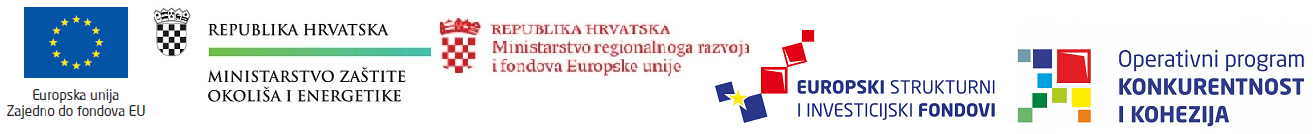 Ova Dokumentacija o nabavi se sastoji od:Knjiga 1	Upute PonuditeljimaKnjiga 2	Ugovorna dokumentacijaKnjiga 3	Zahtjevi NaručiteljaKnjiga 4	Troškovnik (Lista cijena)Knjiga 5	PriloziKnjiga 1 Upute PonuditeljimaSADRŽAJ1	OPĆI PODACI	61.1	Podaci o naručitelju	61.2	Podaci o osobi zaduženoj za komunikaciju s ponuditeljima	71.3	Evidencijski broj nabave	71.4	Popis gospodarskih subjekata s kojima je naručitelj u sukobu interesa	81.5	Vrsta postupka javne nabave	81.6	Procijenjena vrijednost nabave	81.7	Vrsta ugovora o javnoj nabavi	81.8	Elektronička dražba	81.9	Dinamički sustav nabave	81.10	Podaci o provedenom savjetovanju sa gospodarskim subjektima	82	PODACI O PREDMETU NABAVE	92.1	Opis predmeta nabave	92.2	Opis i oznaka grupa predmeta nabave, ako je predmet nabave podijeljen na grupe	92.3	Količina predmeta nabave	102.4	Tehničke specifikacije	102.5	Kriteriji za ocjenu jednakovrijednosti predmeta nabave, ako se upućuje na marku, izvor, patent itd.	102.6	Troškovnik	102.7	Mjesto izvršenja ugovora	112.8	Rok početka i završetka izvršenja ugovora	112.9	Opcije i moguća obnavljanja ugovora	123	OSNOVE ZA ISKLJUČENJE GOSPODARSKOG SUBJEKTA	133.1	Obvezne osnove za isključenje gospodarskog subjekta	133.2	Ostale osnove za isključenje gospodarskog subjekta koje Naručitelj namjerava koristiti	153.3	Dokumenti kojima se dokazuje da ne postoje osnove za isključenje	163.4	Odredbe o „samokorigiranju“	184	KRITERIJI ZA ODABIR GOSPODARSKOG SUBJEKTA (UVJETI SPOSOBNOSTI)	204.1	Uvjeti sposobnosti za obavljanje profesionalne djelatnosti	204.2	Uvjeti ekonomske i financijske sposobnosti i njihove minimalne razine	204.3	Uvjeti tehničke i stručne sposobnosti i njihove minimalne razine	214.4	Dokumenti kojima se dokazuje ispunjavanje kriterija za odabir gospodarskog subjekta	264.5	Oslanjanje na sposobnost drugih subjekata	284.6	Uvjeti sposobnosti u slučaju zajednice gospodarskih subjekata	295	EUROPSKA JEDINSTVENA DOKUMENTACIJA O NABAVI (eESPD)	315.1	Navod da je gospodarski subjekt u ponudi obvezan dostaviti eESPD obrazac kao preliminarni dokaz da ispunjava tražene kriterije za kvalitativni odabir gospodarskog subjekta	315.2	Upute za ispunjavanje eESPD obrasca	316	PODACI O PONUDI	336.1	Sadržaj i način izrade ponude	336.2	Način dostave ponude	346.3	Izmjena i/ili dopuna ponude i odustajanje od ponude	356.4	Način određivanja cijene ponude i valuta ponude	366.5	Varijante ponude	366.6	Jezik i pismo ponude	376.7	Rok valjanosti ponude	376.8	Kriteriji za odabir ponude te relativni ponder kriterija	387	OSTALE ODREDBE	427.1	Podaci o terminu obilaska lokacije ili neposrednog pregleda dokumenata koji potkrepljuju dokumentaciju o nabavi	427.2	Naznaka o namjeri korištenja opcije odvijanja postupka u više faza koje slijede jedna za drugom, kako bi se smanjio broj ponuda ili rješenja	427.3	Norme osiguranja kvalitete ili norme upravljanja okolišem	427.4	Odredbe koje se odnose na zajednicu gospodarskih subjekata	427.5	Odredbe koje se odnose na podugovaratelje	437.6	Vrsta, sredstvo i uvjeti jamstva	447.7	Posebni uvjeti za izvršenje ugovora	477.8	Navod o primjeni trgovačkih uzanci	477.9	Datum, vrijeme i mjesto javnog otvaranja ponuda	477.10	Dokumenti koji će se nakon završetka postupka javne nabave vratiti ponuditeljima	487.11	Podaci o tijelima od kojih Ponuditelj može dobiti pravovaljanu informaciju o obvezama koje se odnose na poreze, zaštitu okoliša, odredbe o zaštiti radnoga mjesta i radne uvjete koje su na snazi u području na kojem će se izvoditi radovi ili pružati usluge i koje će biti primjenjive na radove koji se izvode ili na usluge koje će se pružati za vrijeme trajanja ugovora	487.12	Rok za donošenje odluke o odabiru	487.13	Rok, način i uvjeti plaćanja	497.14	Odredbe o izmjenama ugovora tijekom njegova trajanja	497.15	Uvjeti i zahtjevi koji moraju biti ispunjeni sukladno posebnim propisima ili stručnim pravilima	497.16	Rok za izjavljivanje žalbe na dokumentaciju o nabavi te naziv i adresa žalbenog tijela	567.17	Drugi podaci koje naručitelj smatra potrebnima	568	OBRASCI	618.1	obrazac 1: dodatak ponudi	628.2	obrazac 2: izjava ponuditelja o nekažnjavanju	668.3	obrazac 3: izjava ponuditelja o nekažnjavanju	688.4	obrazac 4: izjava ponuditelja o nepostojanju okolnosti iz članka 252. stavak 1. točka 2. poslovni nastan izvan republike hrvatske	708.5	obrazac 5: izjava ponuditelja o nepostojanju okolnosti iz članka 254. stavak 1. točka 2. – poslovni nastan u hrvatskoj ili u državi poslovnog nastana gospodarskog subjekta	718.6	obrazac 6: izjava ponuditelja o ukupnom godišnjem prometu	728.7	obrazac 7: popis izvršenih radova	738.8	Obrazac 8: Obrazac životopisa stručne osobe	74OPĆI PODACIPonuda je izjava volje Ponuditelja u pisanom obliku da će isporučiti robu, pružiti usluge ili izvesti radove u skladu s uvjetima i zahtjevima iz Dokumentacije o nabavi.Pri izradi ponude Ponuditelj se mora pridržavati zahtjeva i uvjeta iz Dokumentacije o nabavi te ne smije mijenjati ni nadopunjavati tekst Dokumentacije o nabavi.Sukladno odredbama članka 3. Zakona o javnoj nabavi (NN 120/16 - u daljnjem tekstu: ZJN 2016) i članka 2. Pravilnika o dokumentaciji o nabavi te ponudi u postupcima javne nabave (NN 65/17 i 75/20), ovaj dokument predstavlja Dokumentaciju o nabavi i služi kao podloga za izradu ponude. Na ovaj postupak javne nabave primjenjuje se zakonodavstvo Republike Hrvatske, te sve odredbe Zakona o javnoj nabavi i pratećih podzakonskih propisa bez obzira na to da li su navedeni u ovoj Dokumentaciji odnosno da li je na iste izričito upućeno, izuzev dispozitivnih odredbi glede kojih je u ovoj Dokumentaciji drugačije određeno.Pravo Republike Hrvatske je mjerodavno i u odnosima Naručitelja i trećih osoba, a koji su izravno ili neizravno, svojim očitovanjima volje sudionici ovog postupka javne nabave. Isto se osobito odnosi, ali ne ograničavajući se, na izdavatelje bankarskih garancija i podugovaratelje.Na sklapanje i izvršenje ugovora o javnoj nabavi se primjenjuju svi prisilni propisi, te se primjenjuju i svi dispozitivni propisi osim onih glede kojih je u ovoj Dokumentaciji ili Ugovoru drugačije određeno.Gospodarski subjekt je fizička ili pravna osoba, uključujući podružnicu, ili javno tijelo ili zajednica tih osoba ili tijela, uključujući svako njihovo privremeno udruženje, koja na tržištu nudi izvođenje radova ili posla, isporuku robe ili pružanje usluga.Ponuditelj je gospodarski subjekt koji je pravodobno dostavio ponudu.Prihvaćanjem ponude i potpisom Ugovora, odabrani Ponuditelj postaje Izvođač u smislu Ugovornih odredbi. Ponuditelj predajom svoje ponude u potpunosti i bez ograničenja prihvaća odredbe iz Dokumentacije o nabavi te Posebne i Opće uvjete Ugovora koji su sadržani u Dokumentaciji o nabavi, Knjiga 2. Od Ponuditelja se očekuje da pažljivo prouče sve knjige ove Dokumentacije o nabavi i da se pridržavaju svih uputa, sadržaja danih predložaka, ugovornih uvjeta, svih tehničkih specifikacija i uvjeta iz projektne dokumentacije sadržanih u ovoj Dokumentaciji o nabavi.Propust Ponuditelja da izradi ponudu koja u svemu odgovara postavljenim uvjetima i sukladno traženom sadržaju, kao i propust da ponudu dostavi u naznačenom roku su razlozi za odbijanje Ponuditeljeve ponude od strane Naručitelja.Ponuditelj se pri izradi svojih ponuda u svemu trebaju pridržavati sadržaja i uvjeta iz Dokumentacije o nabavi, uvjeta iz ZJN 2016, Pravilnika o dokumentaciji o nabavi te ponudi u postupcima javne nabave, te svim ostalim primjenjivim zakonima i propisima koji reguliraju obvezne odnose, gradnju, arhitektonske inženjerske djelatnosti, itd.Podaci o naručiteljuPodaci o osobi zaduženoj za komunikaciju s ponuditeljimaSlužba ovlaštena za komunikaciju s ponuditeljima je Samostalna služba za nabavu.Temeljem članka 59. ZJN 2016 naručitelj i gospodarski subjekti komuniciraju i razmjenjuju podatke na hrvatskom jeziku elektroničkim sredstvima komunikacije odnosno putem Elektroničkog oglasnika javne nabave Republike Hrvatske (u daljnjem tekstu: EOJN RH) dostupnog na stranicama https://eojn.nn.hr/Oglasnik. Detaljne upute vezano za komunikaciju između naručitelja i gospodarskih subjekata putem EOJN RH dostupne su na stranicama EOJN RH, na adresi https://eojn.nn.hr/Oglasnik/ Zahtjevi za dodatnim informacijama, objašnjenja ili izmjene u vezi s dokumentacijom o nabavi je moguće poslati putem EOJN RH.Pod uvjetom da je zahtjev dostavljen pravodobno, javni naručitelj obvezan je odgovor, dodatne informacije i objašnjenja bez odgode, a najkasnije tijekom šestog dana prije roka određenog za dostavu ponuda staviti na raspolaganje na isti način i na istim internetskim stranicama kao i osnovnu dokumentaciju (https://eojn.nn.hr/Oglasnik), bez navođenja podataka o podnositelju zahtjeva. Zahtjev je pravodoban ako je dostavljen najkasnije tijekom osmog dana prije roka određenog za dostavu ponuda. Naručitelj će Dokumentaciju o nabavi i svu moguću dodatnu dokumentaciju neograničeno i u cijelosti elektronički staviti na raspolaganje putem Elektroničkog oglasnika javne nabave Republike Hrvatske (dalje u tekstu: EOJN RH).Iznimno, Naručitelj i gospodarski subjekti mogu komunicirati usmenim putem ako se ta komunikacija ne odnosi na ključne elemente postupka javne nabave, pod uvjetom da je njezin sadržaj u zadovoljavajućoj mjeri dokumentiran. Ključni elementi postupka javne nabave uključuju dokumentaciju o nabavi i ponude. Usmena komunikacija s Ponuditeljima koja bi mogla znatno utjecati na sadržaj i ocjenu ponuda mora biti u zadovoljavajućoj mjeri i na prikladan način dokumentirana, primjerice sastavljanjem pisanih bilješki ili zapisnika, audiosnimki ili sažetaka glavnih elemenata komunikacije i slično.U slučaju nastupa okolnosti iz članka 60. stavak 1. ZJN 2016 komunikacija između Naručitelja i gospodarskih subjekta se odvija putem ovlaštenog pružatelja poštanskih usluga ili druge odgovarajuće kurirske službe, telefaksom ili njihovim kombiniranjem s elektroničkim sredstvima.Evidencijski broj nabaveE-VV-12/2020/R3Popis gospodarskih subjekata s kojima je naručitelj u sukobu interesaSukladno članku 80. stavak 2. točka 1. ZJN 2016 Fond za zaštitu okoliša i energetsku učinkovitost je u smislu odredbi članka 76. i 77. ZJN 2016 u sukobu interesa sa sljedećim gospodarskim subjektima (u svojstvu ponuditelja, člana zajednice ponuditelja ili podugovaratelja odabranom ponuditelju):CALENDULA d.o.o., Josipa Hamma 25, Zagreb, OIB: 05256693259PROXIMA CENTAURI INSURANCE BROKERS d.o.o., Zavrtnica 36, OIB: 88278870696Bol luxury bar j.d.o.o., Put Oleandera 2, Bol, OIB: 03277972490Zajednički odvjetnički ured Bartolić i Bartolić, Palmotićeva 27, Zagreb,  OIB: 21407282089Laščina consulting d.o.o., Heinzelova 66, Zagreb, OIB: 31855247434Odvjetnik Danijel Kardum,  Jarnovićeva 17J, Zagreb,OIB 00832697992IPZ UNIPROJEKT MCF d.o.o., Ivana Banjavčića 22, 10 000 Zagreb (OIB449521016559EXSTRUCTA d.o.o., Sortina 1 a, Zagreb, OIB 30281373044MAXICON d.o.o., Kružna 22, Zagreb, OIB: 68880298575PANGEO PROJEKT d.o.o., Marijana Haberlea 6, Zagreb, OIB: 98047699480Arc Versus d.o.o., Ivana Zadranina 2, Zadar, OIB: 08493620163 ARC LINE, obrt za savjetovanje vl. Biljana Polić, Zagreb, Vlade Gotovca 5, OIB 89898733464OMNI ASPECT d.o.o, Augusta Šenoe 2, 44320 Kutina, OIB:36694389127LAVANDER OIL d.o.o., Batinjska Rijeka 6, 43.500 Batinjska Rijeka, OIB: 30061587462IPZ Uniprojekt TERRA d.o.o., Voćarska 68, 10000 Zagreb, OIB:55474899192ECO-PROJECT d.o.o., Mirogojska 27, Vukovar, OIB:71742248407Vrsta postupka javne nabave Otvoreni postupak javne nabave velike vrijednosti.Procijenjena vrijednost nabaveProcijenjena vrijednost nabave iznosi ukupno 270.131.112,00 kn bez PDV-a.Vrsta ugovora o javnoj nabaviTemeljem provedenog postupka nabave sklapa se ugovor o javnoj nabavi radova.Na sklapanje ugovora primjenjuju se odgovarajuće odredbe članka 312., 313., 214. i 307. ZJN 2016.Elektronička dražbaElektronička dražba se neće provoditi.Dinamički sustav nabaveDinamički sustav nabave se ne uspostavlja.Podaci o provedenom savjetovanju sa gospodarskim subjektimaPrvi poziv na Prethodno savjetovanje sa zainteresiranim gospodarskim subjektima u skladu s člankom 198. stavkom 3. ZJN 2016 provedeno je u razdoblju od ___________________2020. g. zaključno sa ________________2020. g. putem EOJN RH.Izvješće o provedenom savjetovanju objavljeno je __________________2020. g. u EOJN RH.PODACI O PREDMETU NABAVEOpis predmeta nabavePredmet nabave su usluge projektiranja, izvođenja radova, te ishođenja svih potrebnih dozvola na projektu sanacije jame Sovjak, u svemu prema uvjetima ugovora za Postrojenja i projektiranje i građenje za elektrotehničke i strojarske građevine i radove po projektima Izvođača (FIDIC Žuta knjiga, prvo izdanje 1999., hrvatski prijevod u izdanju Hrvatske udruge konzultanata, Hrvatske komore inženjera građevinarstva i Udruge konzultantskih društava u graditeljstvu objavljen 2014. godine).U postupku izravne dodjele bespovratnih sredstava Sanacija lokacije visokoonečićene opasnim otpadom – jama Sovjak (KK.06.3.1.06) u sklopu Operativnog programa Konkurentnost i kohezija 2014.-2020. (OPKK 2014.-2020.), Ministarstvo zaštite okoliša i energetike donijelo je Odluku o financiranju 29. lipnja 2018. godine, kojom se projektu dodjeljuju EU sredstva. Ugovor o dodjeli bespovratnih sredstava potpisan je 13. srpnja 2018. godine. Sredstva za financiranje realizacije cjelokupnog projekta sanacije jame Sovjak osigurana su kroz EU fondove i sredstva FZOEU (korisnika). Navedena nabava podliježe kontroli Posredničkog tijela razine 2.Predmet nabave je detaljno opisan u Knjizi 3 – ZAHTJEVI NARUČITELJA i Knjizi 4 – LISTA CIJENA, koji su sastavni dio ove Dokumentacije o nabavi. Izrađena dokumentacija sadržana je u Knjizi 5 – PRILOZI.Referentne količine otpada po slojevima, korištene za potrebe izrade idejnog projekta na temelju kojeg je ishođena Lokacijska dozvola , ponuditelji trebaju uzeti u obzir prilikom pripreme ponude :•	Sloj plutajućih ugljikovodika 7.000 m3•	Akumulirana otpadna voda 15.000 m3•	Meki katran i sediment 55.000 m3•	Tvrdi katran 75.000 m3CPV oznaka predmeta nabave:45112600-1 Iskopavanje i zatrpavanje71250000-5 Arhitektonske, tehničke i geodetske usluge90722000-4 Sanacija okoliša90510000-5 Zbrinjavanje i obrada otpada45112500-0 Zemljani radovi71320000-7 Usluge tehničkog projektiranjaOpis i oznaka grupa predmeta nabave, ako je predmet nabave podijeljen na grupePredmet nabave nije podijeljen na grupe. S obzirom da se ovaj otvoreni postupak javne nabave provodi radi nabave predmeta nabave velike vrijednosti, a Naručitelj isti nije podijelio na grupe predmeta nabave, sukladno članku 204. stavku 2. ZJN 2016 u ovoj točki Dokumentacije o nabavi Naručitelj navodi glavne razloge za takvu odluku:Naručitelj ovaj predmet nabave, na temelju objektivnih kriterija za podjelu predmeta nabave na grupe iz članka 204. stavka 2. ZJN 2016 (primjerice: vrsta, svojstva, namjena, mjesto ili vrijeme ispunjenja), nije u mogućnosti podijeliti na grupe jer isti predstavlja jednu tehničku, tehnološku, oblikovnu, funkcionalnu i drugu objektivno odredivu cjelinu za Naručitelja,Predmet nabave je složen, te je za Naručitelja jedino rješenje da sklopi ugovor za cjeloviti predmet nabave jer bi sklapanje više ugovora za više grupa (posebno za projektiranje, ishođenja dozvola, izgradnju, dobavu i ugradnju opreme, provođenje tehničkog dijela sanacije/zbrinjavanje otpada i zatvaranje jame) za Naručitelja bilo teško provedivo, rizično, budući se radi o detaljnoj razradi oblikovno-funkcionalnog i tehničkog rješenja zahvata u prostoru danog idejnim projektom i određenog lokacijskom dozvolom te bi iziskivalo značajne dodatne troškove – istovremeno upravljanje s više ugovora koji bi se istovremeno odvijali, opasnost da se ugovori koji se trebaju realizirati ne sklope pravovremeno, koordinacija više izvršitelja usluga i/ili izvođača radova, teškoća pri utvrđivanju odgovornosti pojedinog izvršitelja usluga i/ili izvođača radova u izvršenju ugovora i mogućnost prebacivanje odgovornosti između pojedinih izvršitelja usluga i/ili izvođača radova i slično, kašnjenja u izvršenju pojedinog ugovora.Količina predmeta nabaveNaručitelj je odredio točnu količinu predmeta nabave. Količina predmeta nabave je jedna sanacija jednog odlagališta opasnog otpada – jame Sovjak.Ponuditelj mora ponuditi cjelokupni opseg radova koji se traži u nadmetanju. Ponude koje obuhvaćaju samo dio traženog opsega radova neće se razmatrati.Tehničke specifikacijeTehnička specifikacija za izvođenje radova koji su predmet nabave i Lista cijena (koja predstavlja Troškovnik u nestandardiziranom obliku) sadržani su u ostalim Knjigama ove Dokumentacije o nabavi (Knjiga 3 i Knjiga 4).Kriteriji za ocjenu jednakovrijednosti predmeta nabave, ako se upućuje na marku, izvor, patent itd.U ovom predmetu nabave ne upućuje se na marku, izvor, patent i sl.U dokumentaciji o nabavi ovog postupka nabave navedena su tehnička pravila i osnovna obilježja (karakteristke) koja opisuju predmet nabave pomoću hrvatskih odnosno europskih i međunarodnih normi. Za sve dijelove predmeta nabave u kojima se upućuje na norme, ponuditelji su slobodni nuditi rješenja koja na jednakovrijedan način zadovoljavaju zahtjeve definirane tehničkim specifikacijama (Knjiga 3), te se navođenje normi u Dokumentaciji o nabavi smatra da je popraćeno izrazom „ili jednakovrijedno“. U slučaju da ponuditelj nudi jednakovrijedna rješenja, ponuditelj u ponudi mora dokazati, bilo kojim prikladnim sredstvom, što uključuje i sredstva dokazivanja iz članka 213. ZJN 2016, da rješenja koja predlaže na jednakovrijedan način zadovoljavaju zahtjeve definirane tehničkim specifikacijama. TroškovnikTroškovnik (Lista cijena) u nestandardiziranom formatu (kao zasebni digitalni dokument u xlsx formatu) sastavni je dio Dokumentacije o nabavi i priložen je kao zasebni dokument u EOJN RH. Uz Troškovnik (Listu cijena) Naručitelj u sklopu dokumentacije o nabavi dostavlja i dokument Lista cijena u docx formatu, koji predstavlja uputu ponuditeljima za ispunjavanje Troškovnika.Oba navedena dokumenta zajedno čine Knjigu 4. Lista cijena.Ponuditelj popunjava Troškovnik (Listu cijena) na predlošku u MS Excel formatu koji je dostavio Naručitelj.Troškovnik (Lista cijena) mora biti popunjen na izvornom predlošku u xlsx formatu bez mijenjanja, ispravljanja i prepisivanja izvornog teksta. Popust i svi troškovi potrebni za izvođenje predmetnih radova moraju biti uračunati u ponuđenoj jediničnoj cijeni. Cijena ponude izražava se za cjelokupni predmet nabave.Prilikom popunjavanja Troškovnika ponuditelj upisuje cijenu stavke, pri čemu se ukupna cijena stavke automatski izračunava kao umnožak količine stavke i jedinične cijene stavke. Jedinične cijene svake stavke Troškovnika i ukupna cijena moraju biti zaokružene na dvije decimale.Jedinična cijena stavke upisuje se u kunama, bez PDV-a. Zbroj svih ukupnih cijena stavki čini cijenu ponude. Cijena ponude izražava se bez PDV-a, a iznos poreza na dodanu vrijednost i ukupna cijena ponude s PDV-om zasebno se iskazuju.Gospodarski subjekt je obvezan ispuniti sve stavke Troškovnika (Liste cijena) trebaju biti ispunjene.  U Troškovniku (Listi cijena) se ne smiju mijenjati zadani elementi.  Ponuditelji nisu obvezni, popunjenu i u ponudi priloženi Troškovnik (Listu cijena) ovjeravati i/ili potpisivati na bilo koji način i od bilo koga.Napomena: Izrazi „Lista cijena“ i „Troškovnik“ imaju identična značenja.Mjesto izvršenja ugovoraMjesta izvršenja :Sjedište Fonda za zaštitu okoliša i energetsku učinkovitost, Radnička cesta 80, 10000 ZagrebLokacija jame „Sovjak“ - Jama ''Sovjak'' nalazi se na katastarskoj čestici 4457 k.o. Viškovo koja je u vlasništvu Općine Viškovo. Aktivnosti sanacije jame Sovjak provodit će se  na katastarskoj čestici 4456/1 k.o. Viškovo koja je u vlasništvu KD Čistoća d.o.o. (novoformirana čestica nastala spajanjem   katastarskih čestica 4456/1, 4458/1, 4458/2 k.o. Viškovo)Lokacije nadležnih institucija tijela državne, regionalne i lokalne uprave i javnopravnih tijela (prema potrebi),Lokacije pozajmišta inertnog materijala osiguranog od strane Naručitelja,Lokacija konačnog zbrinjavanja otpada i prometni pravci do iste,Lokacije definirane Planom i programom obavještavanja i potencijalnog privremenog iseljavanja stanovništva ili evakuacije u slučaju prekoračenja dozvoljenih razina koncentracija onečišćujućih tvari u zraku, u slučaju potrebe,Ured Izvršitelja usluga projektiranja.Rok početka i završetka izvršenja ugovoraUgovor o javnoj nabavi sklapa se temeljem FIDIC “Uvjeta ugovora za postrojenja i projektiranje i građenje” prvo izdanje 1999. izdano od Međunarodne federacije inženjera konzultanata (FIDIC) u hrvatskom izdanju izdano od Hrvatske udruge konzultanata, Hrvatske komore inženjera građevinarstva i Udruge konzultantskih društava u graditeljstvu. Ugovor se nalazi u Knjizi 2 ove Dokumentacije o nabavi.Početak Radova započinje na Datum početka.Pojam Radovi obuhvaća sve ugovorne obveze Izvođača, sukladno Općim i posebnim uvjetima Ugovora.Očekivani Datum početka biti će u roku od 28 dana od potpisivanja ugovora od strane Izvođača, odnosno ugovorne strane koja je ugovor potpisala kasnije. Inženjer će obavijestiti Izvođača o Datumu početka pisanom obavijesti o Početku Radova najmanje sedam dana unaprijed.Rok završetka izvršenja ugovora se računa od Datuma početka i iznosi 54 mjeseca. Završetak izvršenja ugovora će nastupiti po izdavanju Potvrde o ispunjenju ugovornih obveza sukladno Ugovoru (Knjiga 2 ove Dokumentacije o nabavi).Svi navedeni datumi i rokovi indikativni su. Datum početka i završetka izvršenja ugovora ovisan je o trajaju predmetnog postupka javne nabave. Izvođač je suglasan i u obvezi prilagoditi izvršenje svih svojih obveza stvarnim rokovima početka i završetka realizacije projekta.Opcije i moguća obnavljanja ugovoraNije primjenjivo.OSNOVE ZA ISKLJUČENJE GOSPODARSKOG SUBJEKTAGospodarski subjekti u ovom postupku javne nabave u svojim ponudama dostavljaju europsku jedinstvenu dokumentaciju o nabavi (dalje u tekstu: eESPD) koja se sastoji od ažurirane osobne izjave gospodarskog subjekta kao preliminarnog dokaza kojim se zamjenjuju potvrde koje izdaju tijela javne vlasti ili treće osobe.Obvezne osnove za isključenje gospodarskog subjektaNaručitelj je obvezan u bilo kojem trenutku tijekom postupka javne nabave isključiti gospodarskog subjekta iz postupka javne nabave ako utvrdi da (članak 251. ZJN 2016):je gospodarski subjekt koji ima poslovni nastan u Republici Hrvatskoj ili osoba koja je član upravnog, upravljačkog ili nadzornog tijela ili ima ovlasti zastupanja, donošenja odluka ili nadzora gospodarskog subjekta i koja je državljanin Republike Hrvatske, pravomoćnom presudom osuđena za: sudjelovanje u zločinačkoj organizaciji, na temelju članka 328. (zločinačko udruženje) i članka 329. (počinjenje kaznenog djela u sastavu zločinačkog udruženja (Kaznenog zakona) članka 333. (udruživanje za počinjenje kaznenih djela), iz Kaznenog zakona (Narodne novine, br. 110/97, 27/98, 50/00, 129/00, 51/01, 111/03, 190/03, 105/04, 84/05, 71/06, 110/07, 152/08, 57/11, 77/11 i 143/12)korupciju, na temelju članka 252. (primanje mita u gospodarskom poslovanju), članka 253. (davanje mita u gospodarskom poslovanju), članka 254. (zlouporaba u postupku javne nabave), članka 291. (zlouporaba položaja i ovlasti), članka 292. (nezakonito pogodovanje), članka 293. (primanje mita), članka 294. (davanje mita), članka 295. (trgovanje utjecajem) i članka 296. (davanje mita za trgovanje utjecajem) Kaznenog zakonačlanka 294.a (primanje mita u gospodarskom poslovanju, članka 294.b (davanje mita u gospodarskom poslovanju, članka 337. (zlouporaba položaja i ovlasti), članka 338. (zlouporaba obavljanja dužnosti državne vlasti), članka 343. (protuzakonito posredovanje), članka 347. (primanje mita) i članka 348. (davanje mita) iz Kaznenog zakona (Narodne novine, br. 110/97, 27/98, 50/00, 129/00, 51/01, 111/03, 190/03, 105/04, 84/05, 71/06, 110/07, 152/08, 57/11, 77/11 i 143/12) prijevaru, na temelju članka 236. (prijevara), članka 247. (prijevara u gospodarskom poslovanju), članka 256. (utaja poreza ili carine) i članka 258. (subvencijska prijevara) Kaznenog zakona članka 224. (prijevara) i članka 293. (prijevara u gospodarskom poslovanju) i članka 286. (utaja poreza i drugih davanja) iz Kaznenog zakona (Narodne novine, br. 110/97, 27/98, 50/00, 129/00, 51/01, 111/03, 190/03, 105/04, 84/05, 71/06, 110/07, 152/08, 57/11, 77/11 i 143/12)terorizam ili kaznena djela povezana s terorističkim aktivnostima, na temelju članka 97. (terorizam), članka 99. (javno poticanje na terorizam), članka 100. (novačenje za terorizam), članka 101. (obuka za terorizam) i članka 102. (terorističko udruženje) Kaznenog zakona članka 169. (terorizam), članka 169.a (javno poticanje na terorizam) i članka 169.b (novačenje i obuka za terorizam) iz Kaznenog zakona (Narodne novine, br. 110/97, 27/98, 50/00, 129/00, 51/01, 111/03, 190/03, 105/04, 84/05, 71/06, 110/07, 152/08, 57/11, 77/11 i 143/12) pranje novca ili financiranje terorizma, na temelju članka 98. (financiranje terorizma) i članka 265. (pranje novca) Kaznenog zakona pranje novca (članak 279.) iz Kaznenog zakona (Narodne novine, br. 110/97, 27/98, 50/00, 129/00, 51/01, 111/03, 190/03, 105/04, 84/05, 71/06, 110/07, 152/08, 57/11, 77/11 i 143/12), dječji rad ili druge oblike trgovanja ljudima, na temelju članka 106. (trgovanje ljudima) Kaznenog zakona članka 175. (trgovanje ljudima i ropstvo) iz Kaznenog zakona (Narodne novine, br. 110/97, 27/98, 50/00, 129/00, 51/01, 111/03, 190/03, 105/04, 84/05, 71/06, 110/07, 152/08, 57/11, 77/11 i 143/12) je gospodarski subjekt koji nema poslovni nastan u Republici Hrvatskoj ili osoba koja je član upravnog, upravljačkog ili nadzornog tijela ili ima ovlasti zastupanja, donošenja odluka ili nadzora gospodarskog subjekta i koja nije državljanin Republike Hrvatske pravomoćnom presudom osuđena za kaznena djela iz točke 3.1.1.1 podtočaka a) do f) ove Dokumentacije o nabavi i za odgovarajuća kaznena djela koja, prema nacionalnim propisima države poslovnog nastana gospodarskog subjekta, odnosno države čiji je osoba državljanin, obuhvaćaju razloge za isključenje iz članka 57. stavka 1. točaka a) do f) Direktive 2014/24/EU. Za potrebe utvrđivanja okolnosti iz točke 3.1.1., gospodarski subjekt u ponudi dostavlja: ispunjeni elektronički obrazac Europske jedinstvene dokumentacije o nabavi (dalje u tekstu: eESPD) (Dio III. Osnove za isključenje, Odjeljak A: Osnove povezane s kaznenim presudama za sve gospodarske subjekte u ponudi.U PONUDI SE OBVEZNO DOSTAVLJA eESPD OBRAZAC – AŽURIRANI POPRATNI DOKUMENTI SE NE DOSTAVLJAJU UZ PONUDU.Naručitelj će prije donošenja odluke u postupku javne nabave od Ponuditelja koji je podnio ekonomski najpovoljniju Ponudu zatražiti da u primjerenom roku, ne kraćem od 5 dana, dostavi ažurirane popratne dokumente, radi provjere okolnosti navedenih u eESPD-u, osim ako već posjeduje te dokumente. Naručitelj može u bilo kojem trenutku tijekom postupka javne nabave, ako je to potrebno za pravilno provođenje postupka, provjeriti informacije navedene u europskoj jedinstvenoj dokumentaciji o nabavi kod nadležnog tijela za vođenje službene evidencije o tim podacima sukladno posebnom propisu i zatražiti izdavanje potvrde o tome, uvidom u popratne dokumente ili dokaze koje već posjeduje, ili izravnim pristupom elektroničkim sredstvima komunikacije besplatnoj nacionalnoj bazi podataka na hrvatskom jeziku.Ako se ne može obaviti provjera ili ishoditi potvrda, javni naručitelj će zahtijevati od gospodarskog subjekta da u primjerenom roku, ne kraćem od pet dana, dostavi sve ili dio popratnih dokumenata ili dokaza.Naručitelj je obvezan isključiti gospodarskog subjekta iz postupka javne nabave ako utvrdi da gospodarski subjekt nije ispunio obveze plaćanja dospjelih poreznih obveza i obveza za mirovinsko i zdravstveno osiguranje (članak 252. ZJN 2016):u Republici Hrvatskoj, ako gospodarski subjekt ima poslovni nastan u Republici Hrvatskoj, iliu Republici Hrvatskoj ili u državi poslovnog nastana gospodarskog subjekta, ako gospodarski subjekt nema poslovni nastan u Republici Hrvatskoj. Naručitelj neće isključiti gospodarskog subjekta iz postupka javne nabave ako mu sukladno posebnom propisu plaćanje obveza nije dopušteno, ili mu je odobrena odgoda plaćanja.Za potrebe utvrđivanja okolnosti iz točke 3.1.2, gospodarski subjekt u ponudi dostavlja: ispunjeni elektronički eESPD obrazac (Dio III. Osnove za isključenje, Odjeljak B: Osnove povezane s plaćanjem poreza ili doprinosa za socijalno osiguranje) za sve gospodarske subjekte u ponudi.U PONUDI SE OBVEZNO DOSTAVLJA eESPD OBRAZAC – AŽURIRANI POPRATNI DOKUMENTI SE NE DOSTAVLJAJU UZ PONUDU.Naručitelj će prije donošenja odluke u postupku javne nabave od Ponuditelja koji je podnio ekonomski najpovoljniju Ponudu zatražiti da u primjerenom roku, ne kraćem od 5 dana, dostavi ažurirane popratne dokumente, radi provjere okolnosti navedenih u eESPD-u, osim ako već posjeduje te dokumente. Naručitelj može u bilo kojem trenutku tijekom postupka javne nabave, ako je to potrebno za pravilno provođenje postupka, provjeriti informacije navedene u europskoj jedinstvenoj dokumentaciji o nabavi kod nadležnog tijela za vođenje službene evidencije o tim podacima sukladno posebnom propisu i zatražiti izdavanje potvrde o tome, uvidom u popratne dokumente ili dokaze koje već posjeduje, ili izravnim pristupom elektroničkim sredstvima komunikacije besplatnoj nacionalnoj bazi podataka na hrvatskom jeziku.Ako se ne može obaviti provjera ili ishoditi potvrda, javni naručitelj će zahtijevati od gospodarskog subjekta da u primjerenom roku, ne kraćem od pet dana, dostavi sve ili dio popratnih dokumenata ili dokaza.Ostale osnove za isključenje gospodarskog subjekta koje Naručitelj namjerava koristiti Naručitelj će isključiti gospodarskog subjekta iz postupka javne nabave ako (članak 254. ZJN 2016):može na odgovarajući način dokazati kršenje primjenjivih obveza u području prava okoliša, socijalnog i radnog prava, uključujući kolektivne ugovore, a osobito obvezu isplate ugovorene plaće, ili odredbama međunarodnog prava okoliša, socijalnog i radnog prava navedenim u Prilogu XI. ZJN 2016,je nad gospodarskim subjektom otvoren stečajni postupak, ako je nesposoban za plaćanje ili prezadužen, ili u postupku likvidacije, ako njegovom imovinom upravlja stečajni upravitelj ili sud, ako je u nagodbi s vjerovnicima, ako je obustavio poslovne aktivnosti ili je u bilo kakvoj istovrsnoj situaciji koja proizlazi iz sličnog postupka prema nacionalnim zakonima i propisima,može dokazati odgovarajućim sredstvima da je gospodarski subjekt kriv za teški profesionalni propust koji dovodi u pitanje njegov integritet,se sukob interesa u smislu poglavlja 8. glave III. dijela prvog ZJN 2016 ne može učinkovito ukloniti drugim, manje drastičnim mjerama,gospodarski subjekt pokaže značajne ili opetovane nedostatke tijekom provedbe bitnih zahtjeva iz prethodnog ugovora o javnoj nabavi ili prethodnog ugovora o koncesiji čija je posljedica bila prijevremeni raskid tog ugovora, naknada štete ili druga slična sankcija,je gospodarski subjekt kriv za ozbiljno pogrešno prikazivanje činjenica pri dostavljanju podataka potrebnih za provjeru odsutnosti osnova za isključenje ili za ispunjenje kriterija za odabir gospodarskog subjekta, ako je prikrio takve informacije ili nije u stanju priložiti popratne dokumente,je gospodarski subjekt pokušao na nepropisan način utjecati na postupak odlučivanja javnog naručitelja, doći do povjerljivih podataka koji bi mu mogli omogućiti nepoštenu prednost u postupku nabave ili je iz nemara dostavio pogrešnu informaciju koja može imati materijalni utjecaj na odluke koje se tiču isključenja, odabira gospodarskog subjekta ili dodjele ugovora.Za potrebe utvrđivanja okolnosti iz točke 3.2 gospodarski subjekt u ponudi dostavlja: ispunjeni elektronički eESPD obrazac (Dio III. Osnove za isključenje, Odjeljak C: Osnove povezane s insolventnošću, sukobima interesa ili poslovnim prekršajem – u dijelu koji se odnosi na gore navedene ostale osnove za isključenje) za sve gospodarske subjekte u ponudi.U PONUDI SE OBVEZNO DOSTAVLJA eESPD OBRAZAC – AŽURIRANI POPRATNI DOKUMENTI SE NE DOSTAVLJAJU UZ PONUDU.Naručitelj će prije donošenja odluke u postupku javne nabave od Ponuditelja koji je podnio ekonomski najpovoljniju Ponudu zatražiti da u primjerenom roku, ne kraćem od 5 dana, dostavi ažurirane popratne dokumente, radi provjere okolnosti navedenih u eESPD-u, osim ako već posjeduje te dokumente. Naručitelj može u bilo kojem trenutku tijekom postupka javne nabave, ako je to potrebno za pravilno provođenje postupka, provjeriti informacije navedene u europskoj jedinstvenoj dokumentaciji o nabavi kod nadležnog tijela za vođenje službene evidencije o tim podacima sukladno posebnom propisu i zatražiti izdavanje potvrde o tome, uvidom u popratne dokumente ili dokaze koje već posjeduje, ili izravnim pristupom elektroničkim sredstvima komunikacije besplatnoj nacionalnoj bazi podataka na hrvatskom jeziku.Ako se ne može obaviti provjera ili ishoditi potvrda, javni naručitelj će zahtijevati od gospodarskog subjekta da u primjerenom roku, ne kraćem od pet dana, dostavi sve ili dio popratnih dokumenata ili dokaza.Dokumenti kojima se dokazuje da ne postoje osnove za isključenjeNaručitelj će prije donošenja Odluke u postupku javne nabave od Ponuditelja koji je podnio ekonomski najpovoljniju ponudu zatražiti da u primjerenom roku, ne kraćem od 5 (pet) dana, dostavi ažurirane popratne dokumente, osim ako već posjeduje te dokumente, i to:kao dokaz da ne postoje osnove za isključenje gospodarskog subjekta iz točke 3.1.1.:-	izvadak iz kaznene evidencije ili drugog odgovarajućeg registra ili, ako to nije moguće, jednakovrijedni dokument nadležne sudske ili upravne vlasti u državi poslovnog nastana gospodarskog subjekta, odnosno državi čiji je osoba državljanin, kojim se dokazuje da ne postoje navedene osnove za isključenje.Sukladno čl.1 Pravilnika o  izmjenama i dopunama Pravilnika o dokumentaciji o nabavi te ponudi u postupcima javne nabave (NN 75/2020), u Pravilniku o dokumentaciji o nabavi te ponudi u postupcima javne nabave (NN 65/17) u članku 20. stavak 9.  smatra se da je naprijed navedeni  dokaz ažuriran ako nije stariji više od šest mjeseci od dana početka postupka javne nabave.Ako se u državi poslovnog nastana gospodarskog subjekta, odnosno državi čiji je osoba državljanin ne izdaju takvi dokumenti ili ako ne obuhvaćaju sve okolnosti iz točke 3.1.1., oni mogu biti zamijenjeni izjavom pod prisegom ili, ako izjava pod prisegom prema pravu dotične države ne postoji, izjavom davatelja s ovjerenim potpisom kod nadležne sudske ili upravne vlasti, javnog bilježnika ili strukovnog ili trgovinskog tijela u državi poslovnog nastana gospodarskog subjekta, odnosno državi čiji je osoba državljanin. Izjavu iz prethodnog članka može dati osoba po zakonu ovlaštena za zastupanje gospodarskog subjekta za gospodarski subjekt i za sve osobe koje su članovi upravnog, upravljačkog ili nadzornog tijela ili imaju ovlasti zastupanja, donošenja odluka ili nadzora gospodarskog subjekta. U tu svrhu gospodarski subjekt može koristiti predloške na obrascima iz ove dokumentacije o nabavi (OBRAZAC 2 i 3), odnosno sadržaj izjave treba odgovarati navedenim obrascima .U slučaju postojanja sumnje u istinitost podataka dostavljenih od strane gospodarskog subjekta, Naručitelj može dostavljene podatke provjeriti kod izdavatelja dokumenta, nadležnog tijela ili treće strane koja ima saznanja o relevantnim činjenicama, osim u slučaju ako je gospodarski subjekt upisan u službeni popis odobrenih gospodarskih subjekata u državi članici u kojoj gospodarski subjekt ima poslovni nastan.Kao dokaz da ne postoje osnove za isključenje gospodarskog subjekta iz točke 3.1.2:potvrdu porezne uprave ili drugog nadležnog tijela u državi poslovnog nastana gospodarskog subjekta kojom se dokazuje da ne postoje navedene osnove za isključenjeSukladno čl.1 Pravilnika o  izmjenama i dopunama Pravilnika o dokumentaciji o nabavi te ponudi u postupcima javne nabave (NN 75/2020), u Pravilniku o dokumentaciji o nabavi te ponudi u postupcima javne nabave (NN 65/17) u članku 20. stavak 10 smatra se da je naprijed naveden dokaz ažurirani ako nije stariji od dana početka postupka javne nabave. Ako se u državi poslovnog nastana gospodarskog subjekta odnosno državi čija je osoba državljanin ne izdaju takvi dokumenti ili ako ne obuhvaćaju sve okolnosti iz točke 3.1.2., oni mogu biti zamijenjeni izjavom pod prisegom ili, ako izjava pod prisegom prema pravu dotične države ne postoji, izjavom davatelja s ovjerenim potpisom kod nadležne sudske ili upravne vlasti, javnog bilježnika ili strukovnog ili trgovinskog tijela u državi poslovnog nastana gospodarskog subjekta, odnosno državi čiji je osoba državljanin. U tu svrhu gospodarski subjekt može koristiti predloške na obrascima iz ove dokumentacije o nabavi (OBRAZAC 4) odnosno sadržaj izjave treba odgovarati navedenom obrascu.Napomena: Gospodarski subjekti koji nemaju poslovni nastan u Republici Hrvatskoj moraju u svojoj ponudi navesti posjeduju li porezni broj u RH.Kao dokaz da ne postoje osnove za isključenje gospodarskog subjekta iz točke3.2.2.:izvadak iz sudskog registra ili potvrdu trgovačkog suda ili drugog nadležnog tijela u državi poslovnog nastana gospodarskog subjekta kojim se dokazuje da ne postoje navedene osnove za isključenje.Ako se u državi poslovnog nastana gospodarskog subjekta ne izdaju odnosno državi čija je osoba državljanin takvi dokumenti ili ako ne obuhvaćaju sve okolnosti iz točke 3.2.1., oni mogu biti zamijenjeni izjavom pod prisegom ili, ako izjava pod prisegom prema pravu dotične države ne postoji, izjavom davatelja s ovjerenim potpisom kod nadležne sudske ili upravne vlasti, javnog bilježnika ili strukovnog ili trgovinskog tijela u državi poslovnog nastana gospodarskog subjekta, odnosno državi čiji je osoba državljanin. U tu svrhu gospodarski subjekt može koristiti predloške na obrascima iz ove dokumentacije o nabavi (OBRAZAC 5.) odnosno sadržaj izjave treba odgovarati navedenom obrascu.Sukladno članku 20. stavak 10. Pravilnika o dokumentaciji o nabavi te ponudi u postupcima javne nabave, smatra se da sudokazi iz točke 3.1.2. , 3.2.2. ažurirani ako nisu stariji od dana početka postupka javne nabave.U slučaju da naručitelj raspolaže dokazima o okolnostima iz točaka 3.2.1 te točaka od 3.2.3 do 3.2.7, a koje naručitelj može dokazati na bilo koji način, sukladno odredbi članka 254. ZJN 2016, isključit će tog gospodarskog subjekta iz postupka javne nabave, te navesti razlog isključenja i dokumentirati ih u Zapisniku o pregledu i ocjeni ponuda i Odluci o odabiru odnosno Odluci o poništenju postupka javne nabaveSvi dokazi i dokumenti traženi u poglavlju 3. ove Dokumentacije o nabavi mogu se dostaviti u neovjerenoj preslici.Odredbe o „samokorigiranju“ Gospodarski subjekt kod kojeg su ostvarene osnove za isključenje iz točke 3.1.1. i točke 3.2. ove Dokumentacije o nabavi, može Naručitelju dostaviti dokaze o mjerama koje je poduzeo kako bi dokazao svoju pouzdanost bez obzira na postojanje relevantne osnove za isključenje („samokorigiranje“). U tu svrhu, gospodarski subjekt u ponudi dostavlja:ispunjeni elektronički obrazac Europske jedinstvene dokumentacije o nabavi (dalje: eESPD) (Dio III. Osnove za isključenje, Odjeljak A: Osnove povezane s kaznenim presudama i Odjeljak C: Osnove povezane s insolventnošću, sukobima interesa ili poslovnim prekršajem – u dijelu koji se odnosi na ostale osnove za isključenje navedene i točki 3.2.) za sve gospodarske subjekte u ponudi.Naručitelj može prije donošenja odluke, od ponuditelja koji je podnio ekonomski najpovoljniju ponudu, ako je primjenjivo zatražiti da u roku ne kraćem od pet dana, dostavi dokumente, kojima dokazuje istinitost podataka navedenih u ESPD obrascu odnosno dostavi dokaze o mjerama koje je poduzeo kako bi dokazao svoju pouzdanost bez obzira na postojanje relevantne osnove za isključenje („samokorigiranje“).Poduzimanje mjera iz prethodne točke gospodarski subjekt dokazuje: plaćanjem naknade štete ili poduzimanjem drugih odgovarajućih mjera u cilju plaćanja naknade štete prouzročene kaznenim djelom ili propustom, aktivnom suradnjom s nadležnim istražnim tijelima radi potpunog razjašnjenja činjenica i okolnosti u vezi s kaznenim djelom ili propustom, odgovarajućim tehničkim, organizacijskim i kadrovskim mjerama radi sprječavanja daljnjih kaznenih djela ili propusta. Mjere koje je poduzeo gospodarski subjekt ocjenjuju se uzimajući u obzir težinu i posebne okolnosti kaznenog djela ili propusta te je obvezan obrazložiti razloge prihvaćanja ili neprihvaćanja mjera.Javni naručitelj neće isključiti gospodarskog subjekta iz postupka javne nabave ako je ocijenjeno da su poduzete mjere primjerene.Gospodarski subjekt kojem je pravomoćnom presudom određena zabrana sudjelovanja u postupcima javne nabave ili postupcima davanja koncesija na određeno vrijeme nema pravo korištenja mogućnosti dostavljanja dokaza o mjerama koje je poduzeo kako bi dokazao svoju pouzdanost bez obzira na postojanje relevantne osnove za isključenje, sve do isteka roka zabrane u državi u kojoj je presuda na snazi. Razdoblje isključenja gospodarskog subjekta kod kojeg su ostvarene osnove za isključenje iz točke 3.1.1 ove Dokumentacije o nabavi iz postupka javne nabave je pet godina od dana pravomoćnosti presude, osim ako pravomoćnom presudom nije određeno drukčije. Razdoblje isključenja gospodarskog subjekta kod kojeg su ostvarene osnove za isključenje iz točke 3.2 ove Dokumentacije o nabavi iz postupka javne nabave je dvije godine od dana dotičnog događaja.KRITERIJI ZA ODABIR GOSPODARSKOG SUBJEKTA (UVJETI SPOSOBNOSTI)Gospodarski subjekti u ovom postupku javne nabave u svojim ponudama dostavljaju eESPD koja se sastoji od ažurirane osobne izjave gospodarskog subjekta kao preliminarnog dokaza kojim se zamjenjuju potvrde koje izdaju tijela javne vlasti ili treće osobe.Naručitelj kao uvjete sposobnosti gospodarskog subjekta u ovom postupku javne nabave određuje slijedeće kriterije za odabir:sposobnost za obavljanje profesionalne djelatnosti,ekonomsku i financijsku sposobnost,tehničku i stručnu sposobnost.Uvjeti sposobnosti za obavljanje profesionalne djelatnostiNaručitelj je u ovoj Dokumentaciji o nabavi odredio minimalne uvjete za obavljanje profesionalne djelatnosti kojima se osigurava da gospodarski subjekti imaju sposobnost za obavljanje profesionalne djelatnosti potrebne za izvršenje ugovora o javnoj nabavi.Svi uvjeti za obavljanje profesionalne djelatnosti su vezani uz predmet nabave i razmjerni predmetu nabave. U nastavku se navode uvjeti sposobnosti za obavljanje profesionalne djelatnosti.Upis u sudski, obrtni, strukovni ili drugi odgovarajući registar u državi njegova poslovnog nastanaZa potrebe utvrđivanja okolnosti iz točke 4.1.1, gospodarski subjekt u ponudi dostavlja:ispunjeni elektronički eESPD obrazac (Dio IV. Kriteriji za odabir gospodarskog subjekta, Odjeljak A: Sposobnost za obavljanje profesionalne djelatnosti za sve gospodarske subjekte u ponudi.U PONUDI SE OBVEZNO DOSTAVLJA eESPD OBRAZAC – AŽURIRANI POPRATNI DOKUMENTI SE NE DOSTAVLJAJU UZ PONUDU.Naručitelj će prije donošenja odluke o odabiru u postupku javne nabave od Ponuditelja koji je podnio ekonomski najpovoljniju Ponudu zatražiti da u primjerenom roku, ne kraćem od 5 dana, dostavi ažurirane popratne dokumente, radi provjere okolnosti navedenih u eESPD-u, osim ako već posjeduje te dokumente. Naručitelj može u bilo kojem trenutku tijekom postupka javne nabave, ako je to potrebno za pravilno provođenje postupka, provjeriti informacije navedene u europskoj jedinstvenoj dokumentaciji o nabavi kod nadležnog tijela za vođenje službene evidencije o tim podacima sukladno posebnom propisu i zatražiti izdavanje potvrde o tome, uvidom u popratne dokumente ili dokaze koje već posjeduje, ili izravnim pristupom elektroničkim sredstvima komunikacije besplatnoj nacionalnoj bazi podataka na hrvatskom jeziku.Ako se ne može obaviti provjera ili ishoditi potvrda, javni naručitelj će zahtijevati od gospodarskog subjekta da u primjerenom roku, ne kraćem od pet dana, dostavi sve ili dio popratnih dokumenata ili dokaza.Uvjeti ekonomske i financijske sposobnosti i njihove minimalne razineNaručitelj je u ovoj Dokumentaciji o nabavi odredio uvjete ekonomske i financijske sposobnosti kojima se osigurava da gospodarski subjekti imaju ekonomsku i financijsku sposobnost potrebnu za izvršenje ugovora o javnoj nabavi. Svi uvjeti Ekonomske i financijske sposobnosti su vezani uz predmet nabave i razmjerni predmetu nabave.Minimalni godišnji promet Ponuditelj mora dokazati da je ostvario ukupni promet ukupno u posljednje tri (3) dostupne financijske godine, (ovisno o datumu osnivanja ili početka obavljanja djelatnosti gospodarskog subjekta, ako je informacija o ovim prometima dostupna) zajedno jednak ili veći od 540.000.000,00 Kn. (bez PDV-a).Gospodarski subjekt koji ima poslovni nastan izvan Republike Hrvatske, može imati iskazan promet u stranoj valuti, ali se obračun protuvrijednosti te valute u kune, u svrhu ocjene ekonomske i financijske sposobnosti gospodarskog subjekta prilikom pregleda i ocjene ponuda, obavlja po srednjem tečaju Hrvatske narodne banke na dan slanja poziva na nadmetanje, sukladno čl. 87 st. 1 ZJN 2016. Za potrebe utvrđivanja okolnosti iz točke 4.2.1 gospodarski subjekt u ponudi dostavlja:ispunjeni elektronički eESPD obrazac (Dio IV. Kriteriji za odabir gospodarskog subjekta, Odjeljak B: Ekonomska i financijska sposobnost: točka 1a), ako je primjenjivo točka 3)).U PONUDI SE OBVEZNO DOSTAVLJA eESPD OBRAZAC – AŽURIRANI POPRATNI DOKUMENTI SE NE DOSTAVLJAJU UZ PONUDU.Naručitelj će prije donošenja odluke o odabiru u postupku javne nabave od Ponuditelja koji je podnio ekonomski najpovoljniju Ponudu zatražiti da u primjerenom roku, ne kraćem od 5 dana, dostavi ažurirane popratne dokumente, radi provjere okolnosti navedenih u eESPD-u, osim ako već posjeduje te dokumente. Ako se gospodarski subjekt oslanja na sposobnost drugih subjekata radi dokazivanja ispunjavanja kriterija ekonomske i financijske sposobnosti, njihova odgovornost za izvršenje Ugovora je solidarna.Sukladno članku 20. stavak 2. Pravilnika o dokumentaciji o nabavi te ponudi u postupcima javne nabave ažurirani popratni dokument je svaki dokument u kojem su sadržani podaci važeći, odgovaraju stvarnom činjeničnom stanju u trenutku dostave Naručitelju te dokazuju ono što je gospodarski subjekt naveo u ESPD-u.Naručitelj može u bilo kojem trenutku tijekom postupka javne nabave, ako je to potrebno za pravilno provođenje postupka, provjeriti informacije navedene u europskoj jedinstvenoj dokumentaciji o nabavi kod nadležnog tijela za vođenje službene evidencije o tim podacima sukladno posebnom propisu i zatražiti izdavanje potvrde o tome, uvidom u popratne dokumente ili dokaze koje već posjeduje, ili izravnim pristupom elektroničkim sredstvima komunikacije besplatnoj nacionalnoj bazi podataka na hrvatskom jeziku.Ako se ne može obaviti provjera ili ishoditi potvrda, javni naručitelj će zahtijevati od gospodarskog subjekta da u primjerenom roku, ne kraćem od pet dana, dostavi sve ili dio popratnih dokumenata ili dokaza.Uvjeti tehničke i stručne sposobnosti i njihove minimalne razineNaručitelj je u ovoj Dokumentaciji o nabavi odredio uvjete tehničke i stručne sposobnosti kojima se osigurava da gospodarski subjekt ima potrebne ljudske i tehničke resurse te iskustvo potrebno za izvršenje ugovora o javnoj nabavi na odgovarajućoj razini kvalitete. Svi uvjeti tehničke i stručne sposobnosti su vezani uz predmet nabave i razmjerni predmetu nabave. Zahtijevanom minimalnom razinom tehničke i stručne sposobnosti naručitelj se osigurava da će ponuditelj biti tehnički i stručno sposoban izvršiti radove koji su predmet nabave u sukladnosti s traženim zahtjevima i rokovima te ponuditelj dokazuje primjereno iskustvo, što ulijeva sigurnost da će ponuditelj (ukoliko bude izabran) izvršiti radove kvalitetno, stručno, pravovremeno i profesionalno. Uzimajući u obzir kompleksnost radova i vrstu opasnog otpada koji su predmet ove nabave te blizinu naseljenog područja i potencijalne rizike koji se mogu pojaviti tijekom izvođenja radova Naručitelj smatra kako predmetni posao mogu izvršiti samo oni ponuditelji koji imaju prethodno iskustvo na istim ili sličnim poslovima. U nastavku se navode uvjeti tehničke i stručne sposobnosti.Popis radova istih ili sličnih predmetu nabave izvršenih u godini u kojoj je započeo postupak javne nabave i tijekom 10 (deset) godina koje prethode toj godiniPonuditelj mora dokazati da je u gore definiranom periodu uredno izveo radove iste ili slične predmetu nabave čija je kumulativna vrijednost najmanje u visini procijenjene vrijednosti nabave, a od toga:Radovi na sanaciji lokacije onečišćene katranom koja je uključivala iskop opasnog otpada, postupak stabilizacije, ili slične radove pri čemu se sličnim radovima smatra sanacija lokacije onečišćene opasnim otpadom porijeklom iz naftne industrije koja je uključivala iskop opasnog otpada, postupak stabilizacije i to u visini najmanje polovice iznosa procijenjene vrijednosti nabave. Traženi uvjet gospodarski subjekt može dokazati s najmanje 1 (jednim), a najviše 5 (pet) izvršenih radova.Radovi sanacije koji su uključivali predaju katrana na energetsku oporabu ili konačno zbrinjavanje spaljivanjem, ili slične radove pri čemu se sličnim radovima smatra radove koji su uključivali predaju na energetsku oporabu ili konačno zbrinjavanje opasnog otpada porijeklom iz naftne industrije i to u visini najmanje polovice iznosa procijenjene vrijednosti nabave. Traženi uvjet gospodarski subjekt može dokazati s najmanje 1 (jednim) a najviše 5 (pet) izvršenih radova.Naručitelj polazi od pretpostavke kako predmetni posao mogu izvršiti samo oni ponuditelji koji imaju prethodno iskustvo na istim ili sličnim poslovima. Za dokazivanje uredno izvršenih radova iz ove točke 4.3.1 određen je duži rok (deset godina) od minimalnog određenog ZJN 2016 (pet godina) zbog složenosti predmeta nabave. Određivanjem dužeg vremenskog perioda u obzir se uzima kako su radovi na sličnim lokacijama onečišćenim opasnim otpadom malobrojni te je vremenski period njihove realizacije dug pa se ovakvim uvjetom otvara mogućnost sudjelovanja većeg broja ponuditelja, odnosno osigurava se odgovarajuća razina tržišnog natjecanja.Ukoliko se isti radovi koriste za dokazivanje uvjeta pod 1) i 2) mora se jasno naznačiti koji dio iznosa se odnosi na uvjet 1), a koji na uvjet 2).Sukladno članku 278. ZJN 2016, naručitelj zahtijeva da u izvršenju ovog predmeta nabave isključivo sam ponuditelj ili bilo koji od članova zajednice gospodarskih subjekata izvršava radove iskopa i stabilizacije otpada odnosno stavke troškovnika/liste cijena RADOVI ETAPA II. – SANACIJA ONEČIŠĆENE ZONE JAME SOVJAK 3.2.1. i 3.4.1. .Obzirom na navedeni zahtjev naručitelja, izvođenje radova iskopa i stabilizacije otpada nije dopušteno ustupiti podugovaratelju/ima niti gospodarskom subjektu/ima na čiju se sposobnost ponuditelj oslanja.Za potrebe utvrđivanja okolnosti iz točke 4.3.1 gospodarski subjekt u ponudi dostavlja:ispunjeni elektronički eESPD obrazac (Dio IV. Kriteriji za odabir gospodarskog subjekta, Odjeljak C: Tehnička i stručna sposobnost: točka 1a), ako je primjenjivo točka 10)).U PONUDI SE OBVEZNO DOSTAVLJA eESPD OBRAZAC – AŽURIRANI POPRATNI DOKUMENTI SE NE DOSTAVLJAJU UZ PONUDU.Naručitelj će prije donošenja odluke o odabiru u postupku javne nabave od Ponuditelja koji je podnio ekonomski najpovoljniju Ponudu zatražiti da u primjerenom roku, ne kraćem od 5 dana, dostavi ažurirane popratne dokumente, radi provjere okolnosti navedenih u eESPD-u, osim ako već posjeduje te dokumente. Naručitelj može u bilo kojem trenutku tijekom postupka javne nabave, ako je to potrebno za pravilno provođenje postupka, provjeriti informacije navedene u europskoj jedinstvenoj dokumentaciji o nabavi kod nadležnog tijela za vođenje službene evidencije o tim podacima sukladno posebnom propisu i zatražiti izdavanje potvrde o tome, uvidom u popratne dokumente ili dokaze koje već posjeduje, ili izravnim pristupom elektroničkim sredstvima komunikacije besplatnoj nacionalnoj bazi podataka na hrvatskom jeziku.Ako se ne može obaviti provjera ili ishoditi potvrda, javni naručitelj će zahtijevati od gospodarskog subjekta da u primjerenom roku, ne kraćem od pet dana, dostavi sve ili dio popratnih dokumenata ili dokaza.Podaci o angažiranim tehničkim stručnjacimaPonuditelj mora imati tim sastavljen od tehničkih stručnjaka. U slučaju da odabrani ponuditelj želi promijeniti stručnjaka/kadar koji je nominirao u svojoj ponudi, za to će ishoditi prethodnu suglasnost naručitelja navodeći podatke o stručnjaku i dostavljajući dokumente koji su bili traženi u ponudi za stručnjaka kojeg namjerava uvesti u izvršenje Ugovora. Novi stručnjak koji se predlaže mora zadovoljavati uvjete određene ovom dokumentacijom o nabavi tamo gdje je to primjenjivo. Ukoliko se radi o zamjeni stručnjaka koji je bio bodovan u okviru kriterija ekonomski najpovoljnije ponude tada zamjenski stručnjak mora imati iste ili više kvalifikacije i iskustvo od stručnjaka koji se mijenja kako bi i sa zamjenskim stručnjakom, da je bio prvotno imenovan, ponuditelj ostvario isti ili veći broj bodova od onih koje je ostvario sa prvotno imenovanim stručnjakom.Naručitelj je odredio 7 (sedam) profila stručnjaka te iskustvo i specifična znanja koja moraju imati kako bi osigurali kvalitetno pružanje usluga koja su predmet nabave. Jedna osoba ne može obavljati više od jedne funkcije.Stručni kadar koji Ponuditelj mora imati na raspolaganju s traženim uvjetima je naveden u nastavku. Stručnjak 1: Voditelj tima / Predstavnik Izvođača u kontekstu UgovoraKvalifikacije i vještine:Završen preddiplomski i diplomski sveučilišni studij ili integrirani preddiplomski i diplomski sveučilišni studij ili specijalistički diplomski stručni studij, te stečeno  najmanje 300 ECTS bodova tijekom studija , odnosno na drugi način propisan posebnim propisom stečen odgovarajući stupanj obrazovanja u znanstvenom području  tehničkih znanosti , (minimalna razina obrazovanja 7.1 prema Hrvatskom klasifikacijskom okviru (HKO) ili razina obrazovanja 7. prema Europskom klasifikacijskom okviru (EQF)).Specifično stručno iskustvo:Specifično iskustvo stručnjaka 1. bit će predmet bodovanja kako je opisano u poglavlju 6.8. ove Dokumentacije o nabavi. Stručnjak 2: Stručnjak za tehničko-tehnološko rješenje sanacijeKvalifikacije i vještine:Završen preddiplomski ili diplomski sveučilišni studij ili integrirani preddiplomski ili diplomski sveučilišni studij ili specijalistički diplomski stručni studij, te stečeno  najmanje 300 ECTS bodova tijekom studija , odnosno na drugi način propisan posebnim propisom stečen odgovarajući stupanj obrazovanja , u znanstvenom području tehničkih,znanosti (minimalna razina obrazovanja 7.1 prema Hrvatskom klasifikacijskom okviru (HKO) ili razina obrazovanja 7. Europskom klasifikacijskom okviru (EQF)).Specifično stručno iskustvo:Specifično iskustvo stručnjaka 2. bit će predmet bodovanja kako je opisano u poglavlju 6.8. ove Dokumentacije o nabavi. Stručnjak 3: Voditelj građevinskih radova sanacijeKvalifikacije i vještine:Završen preddiplomski ili diplomski sveučilišni studij ili integrirani preddiplomski ili diplomski sveučilišni studij ili specijalistički diplomski stručni studij u znanstvenom u znanstvenom području tehničkih znanosti, znanstveno polje građevinarstva, te stečeno  najmanje 180 ECTS bodova tijekom studija, odnosno na drugi način propisan posebnim propisom stečen odgovarajući stupanj obrazovanja, zvanje: ing.građ., dipl.ing.građ., univ.bacc.ing.aedif., mag.ing.aedif., struč.spec.ing.aedif. (minimalna razina obrazovanja 6. prema Hrvatskom klasifikacijskom okviru (HKO) ili Europskom klasifikacijskom okviru (EQF)).Mora ispunjavati uvjete za obavljanje poslova vođenja građevinskih radova sukladno pravu države državljanstvaSpecifično stručno iskustvo:Specifično iskustvo stručnjaka 3. bit će predmet bodovanja kako je opisano u poglavlju 6.8. ove Dokumentacije o nabavi. Stručnjak 4: Projektant sanacije i zatvaranja Kvalifikacije i vještine:Završen preddiplomski ili diplomski sveučilišni studij ili integrirani preddiplomski ili diplomski sveučilišni studij ili specijalistički diplomski stručni studij , te stečeno  najmanje 180 ECTS bodova tijekom studija , odnosno na drugi način propisan posebnim propisom stečen odgovarajući stupanj obrazovanja , u znanstvenom području tehničkih znanosti u znanstvenom polju građevinarstva, zvanje: ing.građ., dipl.ing.građ., univ.bacc.ing.aedif., mag.ing.aedif., struč.spec.ing.aedif. (minimalna razina obrazovanja 6. prema Hrvatskom klasifikacijskom okviru (HKO) ili Europskom klasifikacijskom okviru (EQF))Mora posjedovati ovlaštenje za obavljanje stručnih poslova projektiranja sukladno pravu države državljanstvaStručnjak 5: Stručnjak zaštite okolišaKvalifikacije i vještine:Završen preddiplomski i diplomski sveučilišni studij ili integrirani preddiplomski i diplomski sveučilišni studij ili specijalistički diplomski stručni studij te stečeno  najmanje 300 ECTS bodova tijekom studija , odnosno na drugi način propisan posebnim propisom stečen odgovarajući stupanj obrazovanja, u znanstvenom području tehničkih znanosti (minimalna razina obrazovanja 7.1 prema Hrvatskom klasifikacijskom okviru (HKO) ili razina obrazovanja 7. Europskom klasifikacijskom okviru (EQF))Stručnjak 6: Tehnolog za obradu otpadnih vodaKvalifikacije i vještine:Završen preddiplomski i diplomski sveučilišni studij ili integrirani preddiplomski i diplomski sveučilišni studij ili specijalistički diplomski stručni studij te stečeno  najmanje 300 ECTS bodova tijekom studija , odnosno na drugi način propisan posebnim propisom stečen odgovarajući stupanj obrazovanja, u znanstvenom području tehničkih znanosti ,(minimalna razina obrazovanja 7.1 prema Hrvatskom klasifikacijskom okviru (HKO) ili razina obrazovanja 7. Europskom klasifikacijskom okviru (EQF)).Stručnjak 7: Sigurnosni savjetnik za prijevoz opasnih tvariKvalifikacije i vještine:Uvjerenje o stručnoj osposobljenosti za obavljanje poslova vezanih uz prijevoz opasnih tvari, odnosno pakiranje, utovar i istovar povezan s tim prijevozom, prema pravu države državljanstvaJedna osoba može biti kandidirana samo za jednu poziciju navedenih ključnih stručnjaka 1-7.Za potrebe utvrđivanja okolnosti tehničke i stručne sposobnosti za angažirane tehničke stručnjake iz  točke 4.3.2. gospodarski subjekt u ponudi dostavlja:ispunjeni elektronički eESPD obrazac (Dio IV. Kriteriji za odabir gospodarskog subjekta, Odjeljak C: Tehnička i stručna sposobnost: točka 2), točka 6a), ako je primjenjivo točka 10).U PONUDI SE OBVEZNO DOSTAVLJA eESPD OBRAZAC – AŽURIRANI POPRATNI DOKUMENTI SE NE DOSTAVLJAJU UZ PONUDU.Naručitelj će prije donošenja odluke o odabiru u postupku javne nabave od Ponuditelja koji je podnio ekonomski najpovoljniju Ponudu zatražiti da u primjerenom roku, ne kraćem od 5 dana, dostavi ažurirane popratne dokumente, radi provjere okolnosti navedenih u eESPD-u, osim ako već posjeduje te dokumente. Naručitelj može u bilo kojem trenutku tijekom postupka javne nabave, ako je to potrebno za pravilno provođenje postupka, provjeriti informacije navedene u europskoj jedinstvenoj dokumentaciji o nabavi kod nadležnog tijela za vođenje službene evidencije o tim podacima sukladno posebnom propisu i zatražiti izdavanje potvrde o tome, uvidom u popratne dokumente ili dokaze koje već posjeduje, ili izravnim pristupom elektroničkim sredstvima komunikacije besplatnoj nacionalnoj bazi podataka na hrvatskom jeziku.Ako se ne može obaviti provjera ili ishoditi potvrda, javni naručitelj će zahtijevati od gospodarskog subjekta da u primjerenom roku, ne kraćem od pet dana, dostavi sve ili dio popratnih dokumenata ili dokaza.Dokumenti kojima se dokazuje ispunjavanje kriterija za odabir gospodarskog subjektaSukladno članku 20. stavak 2. Pravilnika o dokumentaciji o nabavi te ponudi u postupcima javne nabave ažurirani popratni dokument, koji se dostavlja sukladno točci 4., je svaki dokument u kojem su sadržani podaci važeći, odgovaraju stvarnom činjeničnom stanju u trenutku dostave Naručitelju te dokazuju ono što je gospodarski subjekt naveo u ESPD-u.Naručitelj će prije donošenja Odluke o odabiru u postupku javne nabave od Ponuditelja koji je podnio ekonomski najpovoljniju ponudu zatražiti da u primjerenom roku, ne kraćem od 5 (pet) dana, dostavi ažurirane popratne dokumente, osim ako već posjeduje te dokumente, i to:Kao dokaz sposobnosti za obavljanje profesionalne djelatnosti iz točke 4.1.1.:izvadak iz sudskog, obrtnog, strukovnog ili drugog odgovarajućeg registra koji se vodi u državi članici njegova poslovnog nastanaU slučaju zajednice gospodarskih subjekata, sposobnost iz točke 4.1.1 moraju dokazati svi članovi zajednice.Kao dokaz minimalnog godišnjeg prometa iz točke 4.2.1Izjavu o ukupnom prometu u tri posljednje dostupne financijske godine, ovisno o datumu osnivanja ili početka obavljanja djelatnosti gospodarskog subjekta, ako je informacija o tim prometima dostupna. U tu svrhu gospodarski subjekt može koristiti predložak obrasca iz ove dokumentacije o nabavi (OBRAZAC 6).Sukladno članku 267, st. 2. ako gospodarski subjekt iz opravdanog razloga nije u mogućnosti predočiti dokumente i dokaze iz poglavlja 4.2.1, on može dokazati svoju ekonomsku ili financijsku sposobnost bilo kojim drugim dokumentom koji javni naručitelj smatra prikladnim.Kao dokaz uvjeta tehničke i stručne sposobnosti za izvršene radove iz točke 4.3.1:Popis izvršenih radova (prema sadržaju OBRASCA 7) koji mora sadržavati:vrijednost radova;datum početka;datum završetka;naziv druge ugovorne strane (naziv, sjedište, kontakt osobu i kontakt podatke) ipredmet radova s opisom izvršenih radova.Popisu izvršenih radova sadržava ili mu se prilaže potvrda druge ugovorne strane o urednom izvođenju i ishodu najvažnijih radova.Potvrde druge ugovorne strane o urednom izvođenju i ishodu najvažnijih radova moraju sadržavati:vrijednost radova;datum izdavanje uporabne dozvole ili potvrde o preuzimanju ili drugog dokumenta koji se izdaje nakon završenog projektiranja odnosno građenja i provedenih testova po dovršetku;naziv druge ugovorne strane (naziv, sjedište, kontakt osobu i kontakt podatke); ipredmet radova s opisom izvršenih radovanavod o urednom izvršenju radova uključivo građenje i provedeni testovi po dovršetku.Datum završetka radova je datum izdavanja uporabne dozvole ili potvrde o preuzimanju ili drugog dokumenta koji se izdaje nakon završenog perioda građenja, montaže, ispitivanja i puštanja u pogon. Završetak jamstvenog roka neće se smatrati datumom završetka u kontekstu ovog nadmetanja.Ako je potrebno, Naručitelj može izravno od druge ugovorne strane zatražiti provjeru istinitosti popisa i potvrda. Gospodarski subjekt koji ima poslovni nastan izvan Republike Hrvatske, kao dokaz tehničke i stručne sposobnosti može imati iskazanu vrijednost radova u stranoj valuti, ali se obračun u kune, u svrhu ocjene tehničke sposobnosti gospodarskog subjekta prilikom pregleda i ocjene ponuda, obavlja po srednjem tečaju HNB na dan slanja poziva na nadmetanje, sukladno čl. 87 st. 1 ZJN 2016. Kao dokaz uvjeta tehničke i stručne sposobnosti za angažirane tehničke stručnjake iz točke 4.3.2:Dokaz o formalnom obrazovanju stručnjaka 1-6 navedenih u točki 4.3.2., npr. preslika diplome, uvjerenje ili drugi jednakovrijedni dokument kojim se isto nedvojbeno dokazuje Za stručnjaka 3 navedenog u točki 4.3.2.Za stručnjaka iz Republike Hrvatske:dokaz o formalnom obrazovanju tehničkog stručnjaka, npr. preslika diplome, uvjerenje ili drugi jednakovrijedni dokument kojim se isto nedvojbeno dokazuje i potvrdu/uvjerenje o položenom stručnom ispitu;ilirješenje/potvrdu nadležne Hrvatske komore inženjera o upisu u Imenik inženjera gradilišta;Za stručnjaka, stranu ovlaštenu osobu:dokaz da u državi svog nastana ima pravo obavljati poslove vođenja građenja;Za stručnjaka 4 navedenog u točki 4.3.2.Za ovlaštenu osobu iz RH, rješenje/potvrdu nadležne Hrvatske komore inženjera o upisu u I Imenih ovlaštenih inženjera;Za stručnjaka, stranu ovlaštenu osobu:Potvrdu nadležne Hrvatske komore inženjera o upisu u Imenih ovlaštenih inženjera, iliPotvrdu nadležne Hrvatske komore inženjera o upisu u Imenih stranih ovlaštenih inženjera, iliPotvrdu nadležne Hrvatske komore inženjera, za povremeno ili privremeno obavljanje poslova projektiranja, ili Dokaz da u državi svog nastana ima pravo obavljati poslove projektiranja - važeće ovlaštenje ili potvrda (o podacima iz imenika, upisnika, evidencija ili zbirke isprava) i izjavu koju daje osoba koja je po zakonu ovlaštena za zastupanje gospodarskog subjekta, kojom se gospodarski subjekt obvezuje, u slučaju da njegova ponuda bude odabrana, da će najkasnije do Datuma početka, za predloženog stručnjaka ishoditi i dostaviti Potvrdu nadležne Hrvatske komore da može povremeno ili privremeno obavljati poslove projektiranja u svojstvu odgovorne osobe pod strukovnim nazivom koji ovlaštene osobe za obavljanje tih poslova imaju u Republici Hrvatskoj. Ako se u državi iz koje dolazi strana ovlaštena osoba poslovi projektiranja obavljaju bez posebnog ovlaštenja:Izjavu da u zemlji poslovnog nastana ne mora posjedovati ovlaštenje za obavljanje poslova projektiranja u svojstvu ovlaštene osobe i Izjavu koju daje osoba koja je po zakonu ovlaštena za zastupanje gospodarskog subjekta, kojom se gospodarski subjekt obvezuje, u slučaju da njegova ponuda bude odabrana, da će najkasnije do Datuma početka, za predloženog stručnjaka ishoditi i dostaviti Potvrdu nadležne Hrvatske komore da može povremeno ili privremeno obavljati poslove projektiranja u svojstvu odgovorne osobe pod strukovnim nazivom koji ovlaštene osobe za obavljanje tih poslova imaju u Republici Hrvatskoj.Za stručnjaka 7 Uvjerenje o stručnoj osposobljenosti za obavljanje poslova vezanih uz prijevoz opasnih tvari, odnosno pakiranje, utovar i istovar povezan s tim prijevozom, a u skladu s pravom države državljanstvaU slučaju zajednice gospodarskih subjekata, sposobnost iz točke 4.2. i 4.3. se dokazuje kumulativno (zajednički).Svi dokazi i dokumenti traženi u poglavlju 4. ove Dokumentacije o nabavi mogu se dostaviti u neovjerenoj preslici.Oslanjanje na sposobnost drugih subjekataGospodarski subjekt može se u postupku javne nabave radi dokazivanja ispunjavanja kriterija za odabir gospodarskog subjekta, a koji se odnose na ekonomsku i financijsku sposobnosti te tehničku i stručnu sposobnost osloniti na sposobnost drugih subjekata, bez obzira na pravnu prirodu njihova međusobnog odnosa, a sve sukladno čl.273 ZJN 2016.. Sukladno čl.273 stavak 2 Gospodarski subjekt može se u postupku javne nabave osloniti na sposobnost drugih subjekata radi dokazivanja ispunjavanja kriterija koji su vezani uz obrazovne i stručne kvalifikacije iz čl.268 stavak 1. točke 8. ZJN 2016 ili uz relevantno stručno iskustvo,  samo ako će ti subjekti izvoditi radove ili pružati usluge za koje se ta sposobnost traži.Ako se gospodarski subjekt oslanja na sposobnost drugih subjekata, mora dokazati Naručitelju da će imati na raspolaganju potrebne resurse za izvršenje ugovora, primjerice prihvaćanjem obveze drugih subjekata da će te resurse staviti na raspolaganje gospodarskom subjektu (predmete dokaze nije potrebno dostaviti uz eESPD obrazac, već kao ažurirane popratne dokumente).U slučaju oslanjanja na sposobnost drugih subjekata gospodarski subjekt (u ponudi) kao dokaz dostavlja:Potpisanu Izjava gospodarskog subjekta o stavljanju resursa na raspolaganje ili Ugovor/sporazum o poslovnoj/tehničkoj suradnji mora minimalno sadržavati:naziv i sjedište gospodarskog subjekta koji ustupa resurse te naziv i sjedište ponuditelja kojem ustupa resurse, jasno i točno navedene resurse koje stavlja na raspolaganje te način na koji se stavljaju na raspolaganje u svrhu izvršenja ugovora, potpis ovlaštene osobe gospodarskog subjekta koji stavlja resurse na raspolaganje, odnosno u slučaju Ugovora/sporazuma o poslovnoj suradnji potpis i pečat ugovornih strana.Sukladno čl. 275 ZJN 2016 Naručitelj je obvezan provjeriti ispunjavju li  drugi subjekti na čiju se sposobnost gospodarski subjekt oslanja relevantne kriterije za odabir gospodarskog subjekta (uvjete sposobnost) te postojanje osnovanih razloga za isključenje. Sukladno navedenom, ponuditelj u ponudi mora dokazati za gospodarske subjekte na čiju se sposobnost oslanja :ne postoje osnove za isključenje i daispunjavju uvjete tehničke i stručne sposobnosti radi čijeg ispunjenja se ponuditelj oslanja na gospodarski subjekt.Naručitelj će od gospodarskog subjekta zahtijevati da u primjerenom roku ne kraćem od 5 dana zamijeni subjekt na čiju se sposobnost oslonio radi dokazivanja kriterija za odabir ako utvrdi da kod tog subjekta postoje osnove za isključenje ili da ne udovoljava relevantnim kriterijima za odabir gospodarskog subjekta.Pod istim uvjetima, zajednica gospodarskih subjekata može se osloniti na sposobnost članova zajednice ili drugih subjekata.Ako se gospodarski subjekt oslanja na sposobnost drugog subjekta obvezan je u ponudi dostaviti zasebni ESPD obrazac koja sadržava podatke o ispunjavanju kriterija za odabir.Ako se gospodarski subjekt oslanja na sposobnost drugih subjekata radi dokazivanja ispunjavanja kriterija ekonomske i financijske sposobnosti, njihova odgovornost za izvršenje ugovora je solidarna. U slučaju zajednice gospodarskih subjekata, visina ukupnog prometa može se dokazati kumulativno, zbrajanjem prometa pojedinih članova zajednice, do potrebne minimalne visine prometa.Gospodarski subjekt može se u postupku javne nabave osloniti na sposobnost drugih subjekata radi dokazivanja ispunjavanja kriterija koji su vezani uz obrazovne i stručne kvalifikacije ili uz relevantno stručno iskustvo, samo ako će ti subjekti izvoditi radove ili pružati usluge za koje se ta sposobnost traži. U slučaju zajednice gospodarskih subjekata, tehnička i stručna sposobnost može se dokazati kumulativno.Uvjeti sposobnosti u slučaju zajednice gospodarskih subjekataNepostojanje osnova za isključenje dokazuje svaki od članova zajednice gospodarskih subjekata.Gospodarski subjekti iz zajednice gospodarskih subjekata moraju pojedinačno svaki za sebe dokazati sposobnost za profesionalno obavljanje djelatnosti iz točke 4.1. ove dokumentacije o nabavi. Za dokazivanje uvjeta ekonomske i financijske sposobnosti iz točke 4.2. te tehničke i stručne sposobnosti iz točke 4.3. ove Dokumentacije, zajednica gospodarskih subjekata može se osloniti na sposobnost članova zajednice bez obzira na pravnu prirodu njihova međusobnog odnosa. U tom slučaju zajednica gospodarskih subjekata mora dokazati Naručitelju da će imati na raspolaganju nužne resurse za izvršenje ugovora (odgovarajućim dokazima sposobnosti), sukladno članku 274. ZJN 2016. Naručitelj ne zahtijeva od zajednice gospodarskih subjekata određeni pravni oblik u trenutku dostave ponude, ali će zahtijevati da ima određeni pravni oblik nakon sklapanja ugovora u mjeri u kojoj je to nužno za zadovoljavajuće izvršenje tog ugovora.EUROPSKA JEDINSTVENA DOKUMENTACIJA O NABAVI (eESPD)Navod da je gospodarski subjekt u ponudi obvezan dostaviti eESPD obrazac kao preliminarni dokaz da ispunjava tražene kriterije za kvalitativni odabir gospodarskog subjektaU cilju dokazivanja da Ponuditelj nije u jednoj od situacija zbog koje se isključuje iz ovog postupka javne nabave, te u cilju dokazivanja ispunjavanja traženih kriterija za kvalitativni odabir gospodarskog subjekta, gospodarski subjekt dostavlja Europsku jedinstvenu dokumentaciju o nabavi (European Single Procurement Document – ESPD) koja je kao zaseban dokument priložena u xml formatu u EOJN RH (dalje u tekstu eESPD). eESPD je ažurirana formalna izjava gospodarskog subjekta, koja služi kao preliminarni dokaz umjesto potvrda koje izdaju tijela javne vlasti ili treće strane, a kojima se potvrđuje da taj gospodarski subjekt ispunjava tražene kriterije za kvalitativni odabir gospodarskog subjekta, odnosno da:nije u jednoj od situacija zbog koje se gospodarski subjekt isključuje iz postupka javne nabave (osnove za isključenje)ispunjava tražene kriterije za odabir gospodarskog subjekta.Upute za ispunjavanje eESPD obrascaSukladno ZJN 2016 obvezna primjena eESPD je od 18. travnja 2018., pa su ponuditelji u obvezi kao sastavni dio ponude ispuniti i dostaviti eESPD obrazac. eESPD je elektronička verzija ESPD obrasca tj. verzija u obliku web-obrasca. eESPD obrazac kreira se i popunjava putem platforme Elektroničkog oglasnika javne nabave RH. Kreirani eESPD obrazac priložen je uz dokumentaciju o nabavi kao zasebni dokument (xml datoteka) u predviđeno mjesto za prilaganje eESPD obrasca. Nakon objave postupka javne nabave, ponuditelji preuzimaju eESPD obrazac (xml datoteku). Kroz modul „Popunjavanje eESPD obrasca“ u Elektroničkome oglasniku javne nabave RH ponuditelji prilažu preuzetu xml datoteku eESPD obrasca te definiraju svoje odgovore. Nakon što su napisani odgovori od strane ponuditelja, Elektronički oglasnik javne nabave RH generira ispunjeni eESPD obrazac (xml datoteku). Generiranu xml datoteku eESPD obrasca potrebno je lokalno spremiti na računalo. Generirani ispunjeni eESPD obrazac prilaže se kao zasebni dokument (xml datoteka) kao sastavni dio ponude. Generirani ispunjeni eESPD obrazac (xml datoteka) prilaže se u predviđeno mjesto za prilaganje ispunjenog eESPD obrasca.Upute za popunjavanje eESPD obrasca dostupne su na internetskoj stranici:https://help.nn.hr/support/solutions/articles/12000043401--kreiranje-e-espd-odgovora-ponuditelji-natjecateljiEESPD obrazac mora biti popunjen u sljedećim dijelovima:Dio I. Podaci o postupku nabave i javnom naručitelju ili naručiteljuDio II. Podaci o gospodarskom subjektuDio III. Osnove za isključenje Odjeljak A: Osnove povezane s kaznenim presudama (sukladno točci 3.1.1. ove dokumentacije o nabavi)Odjeljak B: Osnove povezane s plaćanjem poreza ili doprinosa za socijalno osiguranje (sukladno točci 3.1.2. ove dokumentacije o nabavi)Odjeljak C: Osnove povezane s insolventnošću, sukobima interesa ili poslovnim prekršajem: u dijelu koji se odnosi na gore navedenu osnovu za isključenje (sukladno točci 3.2. ove dokumentacije o nabavi)Dio IV. Kriteriji za odabir:Odjeljak A: Sposobnost za obavljanje profesionalne djelatnosti:  (sukladno točci 4.1. ove dokumentacije o nabavi)Odjeljak B: Ekonomska i financijska sposobnost: točka 1a) i točka 3) ako je primjenjivo (sukladno točci 4.2. ove dokumentacije o nabavi)Odjeljak C: Tehnička i stručna sposobnost: točka 1a), točka 2), točka 6a) i točka 10) ako je primjenjivo (sukladno točci 4.3. ove dokumentacije o nabavi)Gospodarski subjekt koji sudjeluje sam i ne oslanja se na sposobnosti drugih subjekata kako bi ispunio kriterije za odabir dužan je ispuniti jedan eESPD.Gospodarski subjekt koji sudjeluje sam, ali se oslanja na sposobnosti drugog subjekta (vrijedi i za podugovaratelja ako se oslanja na sposobnost podugovaratelja) podatke o navedenom subjektu navodi Dijelu II., Odjeljak C) te u ponudi dostavlja (uz vlastiti) i zasebni eESPD obrazac kojim se potvrđuje da taj gospodarski subjekt:nije u jednoj od situacija zbog koje se gospodarski subjekt isključuje iz postupka javne nabave (osnove za isključenje) sukladno točki 3.1. i 3.2. ove dokumentacije o nabavi i daispunjava kriterije za odabir gospodarskog subjekta – tj. za one točke ili uvjete iz dokumentacije o nabavi za čije se dokazivanje ponuditelj oslonio na drugog subjekta.Gospodarski subjekt koji namjerava dati bilo koji dio ugovora u podugovor trećim osobama na čije se sposobnosti ne oslanja, podatke o navedenom subjektu navodi u Dijelu II, Odjeljak D, te u ponudi dostavlja (uz vlastiti) i zasebni eESPD obrazac kojim se potvrđuje da taj gospodarski subjekt:nije u jednoj od situacija zbog koje se gospodarski subjekt isključuje iz postupka javne nabave (osnove za isključenje) sukladno točki 3.1. i 3.2. ove dokumentacije o nabavi.Ako zajednice gospodarskih subjekata, uključujući privremena udruženja, zajedno sudjeluju u postupku nabave, nužno je dostaviti zasebne eESPD obrasce za svaki gospodarski subjekt koji sudjeluje u postupku.Ponuditelj u ponudi obvezno dostavlja popunjeni eESPD u xml formatu. Popunjeni eESPD obrazac ne mora biti potpisan niti ovjeren. Popunjen i u elektroničkoj ponudi priložen eESPD predstavlja izjavu ponuditelja da zadovoljava sve uvjete i zahtjeve iz točke 3. i 4. ove Dokumentacije o nabavi.U eESPD-u se navode izdavatelji popratnih dokumenata te eESPD sadržava izjavu da će gospodarski subjekt moći, na zahtjev i bez odgode, javnom naručitelju dostaviti te dokumente.Ako javni naručitelj može dobiti popratne dokumente izravno, pristupanjem bazi podataka, u eESPD-u se navode podaci koji su potrebni u tu svrhu, npr. Internetska adresa baze podataka, svi identifikacijski podaci i izjava o pristanku, ako je potrebno.PODACI O PONUDISadržaj i način izrade ponudePonuda je izjava volje ponuditelja u pisanom obliku da će isporučiti robu, pružiti usluge ili izvesti radove u skladu s uvjetima i zahtjevima dokumentacije o nabavi. Pri izradi ponude ponuditelj se mora pridržavati zahtjeva i uvjeta iz dokumentacije o nabavi te ne smije mijenjati ni nadopunjavati tekst dokumentacije o nabavi.Ponuda se u ovom postupku javne nabave dostavlja elektroničkim sredstvima komunikacije.Ponuda dostavljena elektroničkim sredstvima komunikacije putem EOJN RH obvezuje ponuditelja u roku valjanosti ponude neovisno o tome je li potpisana ili nije te naručitelj ne smije odbiti takvu ponudu samo zbog tog razloga.Ponuditelj nije obvezan označiti stranice ponude koja se dostavlja elektroničkim sredstvima komunikacije.Ponuditelj nije obvezan dostaviti presliku ponude koja se dostavlja elektroničkim sredstvima komunikacije.Ako se dijelovi ponude dostavljaju sredstvima komunikacije koja nisu elektronička, ponuditelj mora u ponudi navesti koji dijelovi se tako dostavljaju.Ponuda mora najmanje sadržavati:Popunjeni ponudbeni list (tzv. “Uvez ponude“ generiran iz EOJN) Jamstvo za ozbiljnost ponude (preslika jamstva dostavlja se u sklopu elektroničke ponude a izvornik se dostavlja odvojeno od elektroničke ponude, u papirnatom obliku u skladu s točkom 6.2.1. i 7.6.1.. Dokumentacije o nabavi)  ili dokaz o uplati novčanog pologa)Popunjeni eESPD obrazac , za ponuditelja (u slučaju zajednice gospodarskih subjekata za svakog člana zajednice sukladno, za svakog podugovaratelja i za svaki gospodarski subjekt na čiju se sposobnost oslanja ponuditelj ili zajednica gospodarskih subjekata , ako je primjenjivo)Popunjeni troškovnik (lista cijena) – koristi se priloženi MS Excel dokument Naručitelja (Knjiga 4)Obrazac 1: Dodatak ponudi - potpisan od strane ovlaštene osobe Ponuditelja;Životopise stručnjaka 1.-3. navedenih u točci 4.3.2. ove dokumentacije kao dokaz za izračun kriterija za odabir ekonomski najpovoljnije ponude na način kako je to propisano točkom 6.8.2. i prema sadržaju predloška iz ove dokumentacije o nabavi (OBRAZAC 8.)Ponuda se izrađuje na način da čini cjelinu. Ako zbog opsega ili drugih objektivnih okolnosti ponuda ne može biti izrađena na način da čini cjelinu, onda se izrađuje u dva ili više dijelova.Ako se ponuda dostavljena elektroničkim putem sastoji od više dijelova, ponuditelj osigurava sigurno povezivanje svih dijelova ponude.Traženo jamstvo za ozbiljnost ponude u obliku bankarske garancije koje u ovom trenutku nije moguće slati i primati kao elektronički dokument, zainteresirani gospodarski subjekt dostavlja sukladno točki 6.2.1. dokumentacije, a u slučaju uplate novčanog pologa, dokaz o uplati prilaže u ponudi. Ponuditelji kreiraju ponudu u EOJN RH-u. Ponuditelj je obvezan prikupiti sve tražene dokumente te ih pohraniti u elektroničkom obliku. Način dostave ponudePonuda se dostavlja elektroničkim sredstvima komunikacije putem EOJN RH.Ponuditelj svoju elektroničku ponudu mora dostaviti, predajom u EOJN RH, najkasnije do dd. mm. 2019. do xx:00 satiElektronička dostava ponuda provodi se putem EOJN RH-a, vezujući se na elektroničku objavu poziva na nadmetanje te na elektronički pristup Dokumentaciji o nabavi.Naručitelj otklanja svaku odgovornost vezanu uz mogući neispravan rad EOJN RH-a, zastoj u radu EOJN RH-a ili nemogućnost zainteresiranoga gospodarskog subjekta da ponudu u elektroničkom obliku dostavi u danome roku putem EOJN RH-a.Ako tijekom razdoblja od četiri sata prije isteka roka za dostavu zbog tehničkih ili drugih razloga na strani EOJN RH isti nije dostupan, rok za dostavu ne teče dok traje nedostupnost, odnosno dok Naručitelj produlji rok za dostavu. U tom slučaju Naručitelj će produžiti rok za dostavu za najmanje četiri dana od dana slanja ispravka poziva na nadmetanje.Detaljne upute načina elektroničke dostave ponuda te informacije u vezi sa specifikacijama koje su potrebne za elektroničku dostavu ponuda, uključujući kriptografsku zaštitu, dostupne su na stranicama EOJN RH-a, na adresi: https://eojn.nn.hr/Oglasnik/Prilikom elektroničke dostave ponuda, sva komunikacija, razmjena i pohrana informacija između ponuditelja i Naručitelja obavlja se na način da se očuva integritet podataka i tajnost ponuda. Ovlaštene osobe Naručitelja imat će uvid u sadržaj ponuda tek po isteku roka za njihovu dostavu.U slučaju da Naručitelj zaustavi postupak javne nabave povodom izjavljene žalbe na Dokumentaciju ili poništi postupak javne nabave prije isteka roka za dostavu ponuda, za sve ponude koje su u međuvremenu dostavljene elektronički, EOJNRH će trajno onemogućiti pristup tim ponudama i time osigurati da nitko nema uvid u sadržaj dostavljenih ponuda. U svrhu pohrane dokumentacije postupka javne nabave, EOJNRH će elektronički dostavljene ponude pohraniti na način koji omogućava čuvanje integriteta podataka i pristup integralnim verzijama dokumenata uz istovremenu mogućnost pohrane kopije dokumenata u vlastitim arhivima Naručitelja po isteku roka za dostavu ponuda odnosno javnog otvaranja ponuda.Način dostave dijelova ponude koji se dostavljaju odvojeno Ukoliko pri elektroničkoj dostavi ponuda iz tehničkih razloga nije moguće sigurno povezivanje svih dijelova ponude, Naručitelj prihvaća dostavu u papirnatom obliku onih dijelova ponude koji se zbog svog oblika ne mogu dostaviti elektronički (npr. uzorci) ili dijelova za čiju se izradu nužni posebni formati dokumenata koji nisu podržani kroz opće dostupne aplikacije ili dijelova za čiju su obradu nužni posebni formati dokumenata obuhvaćeni shemama licenciranih prava zbog kojih nisu dostupni za izravnu uporabu. Također, ponuditelji u papirnatom obliku, u roku za dostavu ponuda, dostavljaju dokumente drugih tijela ili subjekata koji su važeći samo u izvorniku, ako ih elektroničkim sredstvom nije moguće dostaviti u izvorniku, poput traženog jamstva za ozbiljnost ponude u obliku bankarske garancije.U slučaju kada ponuditelj uz elektroničku dostavu ponuda u papirnatom obliku dostavlja određene dokumente koji ne postoje u elektroničkom obliku, ponuditelj ih dostavlja u zatvorenoj omotnici, na kojoj mora biti naznačeno:Na prednjoj strani:FOND ZA ZAŠTITU OKOLIŠA I ENERGETSKU UČINKOVITOST,Radnička cesta 80, 10 000 Zagreb, HrvatskaEv. br. nabave: E-VV-12/2020/R3Predmet nabave: Projektiranje i izvođenje radova sanacije jame „Sovjak“- otvoreni postupak„DIO/DIJELOVI PONUDE KOJI SE DOSTAVLJAJU ODVOJENO“„NE OTVARAJ“Na poleđini:< Naziv i adresa Ponuditelja / članova zajednice gospodarskih subjekata>Zatvorenu omotnicu s dijelom/dijelovima ponude ponuditelj predaje neposredno na adresu Naručitelja Fond za zaštitu okoliša i energetasku učinkovitost , prijamni ured , prizemlje Radnička cesta 80, Zagreb, svakim radnim danom od 9:00 do 15:00 sati do isteka roka za dostavu ponuda  ili preporučenom poštanskom pošiljkom na adresu Naručitelja.Ponuditelj samostalno određuje način dostave dijela/dijelova ponude koji se dostavljaju u papirnatom obliku i sam snosi rizik eventualnog gubitka odnosno nepravovremene dostave ponude.  Naručitelj će za neposredno dostavljene dijele/dijelove ponude koji se dostavljaju u papirnatom obliku izdati potvrdu o primitku.Ponuda se smatra pravodobnom ako elektronička ponuda i svi pripadajući dijelovi ponude koji se dostavljaju u papirnatom obliku i/ili fizičkom obliku (npr. jamstvo za ozbiljnost ponude u izvorniku, uzorci, katalozi, mediji za pohranjivanje podataka i sl.) pristignu na adresu naručitelja do roka za otvaranje ponuda.Dio/dijelovi ponude pristigli nakon isteka roka za dostavu ponuda neće se otvarati, nego će se neotvoreni vratiti gospodarskom subjektu koji ih je dostavio.U slučaju pravodobne dostave dijela/dijelova ponude odvojeno u papirnatom obliku, kao vrijeme dostave ponude uzima se vrijeme zaprimanja ponude putem EOJN RH-a (elektroničke ponude).Izmjena i/ili dopuna ponude i odustajanje od ponudeU roku za dostavu ponude ponuditelj može izmijeniti svoju ponudu ili od nje odustati. Ako ponuditelj tijekom roka za dostavu ponuda mijenja ponudu, smatra se da je ponuda dostavljena u trenutku dostave posljednje izmjene ponude. Prilikom izmjene ili dopune ponude automatski se poništava prethodno predana ponuda što znači da se učitavanjem („uploadanjem“) nove izmijenjene ili dopunjene ponude predaje nova ponuda koja sadrži izmijenjene ili dopunjene podatke. Učitavanjem i spremanjem novog uveza ponude u EOJN RH, Naručitelju se šalje nova izmijenjena/dopunjena ponuda.Ovaj korak zahtjeva ponovno učitavanje/upisivanje financijskih značajki ponude (troškovnika i/ili ponudbenog lista u slučaju nestandardiziranog troškovnika) u sustavu elektroničkog oglasnika. U slučaju da je predan stari uvez ponude, ponuda neće biti sigurno uvezana i smatrat će se nepravilnom (ponuda koja nije izrađena u skladu s dokumentacijom o nabavi).Odustajanje od ponude ponuditelj vrši na isti način kao i predaju ponude, u EOJN RH-u, odabirom na mogućnost „Odustajanje“.Nakon isteka roka za dostavu ponuda, ponuda se ne smije mijenjati.Način određivanja cijene ponude i valuta ponudeCijena ponude izražava se u HRK – hrvatskim kunama. Cijena ponude piše se brojkama.U cijenu ponude bez poreza na dodanu vrijednost moraju biti uračunati svi troškovi i popusti.Cijena ponude je nepromjenjiva tijekom cijelog trajanja ugovora.Ponudbena cijena mora pokriti sve troškove za izvršenje ugovornih obveza, a koje su opisane u Dokumentaciji o nabavi. Ponuditelj mora ponuditi cjelokupni opseg radova koji se traži u nadmetanju. Ponude koje obuhvaćaju samo dio traženog opsega radova neće se razmatrati.Ponuditelji su pri izradi svojih ponuda dužni proučiti cjelokupnu Dokumentaciju o nabavi, uključujući projekte, dozvole (s posebnim uvjetima građenja/potvrdama i mišljenjima nadležnih tijela), rješenja i ostale dokumente koje Naručitelj stavlja na raspolaganje ponuditeljima u sklopu Knjige 5 ove Dokumentacije o nabavi. Također će proučiti informacije dobivene prilikom posjeta gradilištu (ukoliko se za isti odluče), kao i sve moguće izmjene Dokumentacije o nabavi. Ponuditelji će s odgovarajućom pažnjom uvažiti sve informacije koje bi mogle imati utjecaja prilikom formiranja cijene ponude, ili koje bi mogle imati utjecaja na rok i izvršavanje radova.U slučaju da Ponuditeljeva ponuda bude izabrana kao ekonomski najpovoljnija, bilo koji naknadni zahtjevi za izmjenu ponudbene cijene, a koji bi proistekli zbog neuvažavanja gore navedenih opaski, neće se priznavati.Ponuditelji moraju popuniti cijenama sve stavke Troškovnika, prema uputama navedenim u Knjizi 4. Ukoliko Ponuditelj daje popust na cijenu ponude, isti mora biti uključen u stavke Liste cijena (Troškovnika) te ga nije dopustivo zasebno iskazivati.Kada cijena Ponude bez poreza na dodanu vrijednost izražena u Troškovniku ne odgovara cijeni ponude bez poreza na dodanu vrijednost izraženoj u Ponudbenom listu, vrijedi cijena ponude bez poreza na dodanu vrijednost izražena u Troškovniku.Ako ponuditelj nije u sustavu PDV-a (to se odnosi i na inozemne ponuditelje) ili je predmet nabave oslobođen PDV-a, na mjesto predviđeno za upis cijene ponude s PDV-om, upisuje se isti iznos kao što je upisan na mjestu predviđenom za upis cijene ponude bez PDV-a, a mjesto predviđeno za upis iznosa PDV-a ostavlja se prazno. U slučaju da ponuditelj nema sjedište u Republici Hrvatskoj, u ponudi ne iskazuje PDV svoje države sjedišta, nego stopu PDV-a primjenjivu u Republici Hrvatskoj, a Naručitelj će obračunati PDV sukladno odredbama Zakona o porezu na dodanu vrijednost (NN 73/13, 99/13, 148/13, 153/13, 143/14, 115/16, 106/18, 121/19).Varijante ponudeVarijante ponude nisu dozvoljene. Jezik i pismo ponudePonuda se zajedno s pripadajućom dokumentacijom izrađuje na hrvatskom jeziku i latiničnom pismu. Ponuditeljima je dozvoljeno u ponudi koristiti pojedine strane riječi, izraze koji ne utječu na razumljivost ponude kao npr. stručne riječi, internacionalizme i ostalo koji su opće razumljivi i koji ne utječu na razumljivost ponude prema naručiteljevom sudu. Ostale riječi ili navodi moraju biti na hrvatskom jeziku odnosno u skladu sa prethodnom uputom.Ukoliko su neki od dokumenata i dokaza traženih dokumentacijom o nabavi na nekom od stranih jezika, ponuditelj je dužan dostaviti i prijevod dokumenta/dokaza na hrvatski jezik. Ukoliko dostavljeni prijevod ostavlja dvojbe i nejasnoće koje onemogućavaju naručitelja da donese nedvojbenu odluku o nekoj odlučnoj činjenici, Naručitelj će postupiti  sukladno čl. 263. st. 2. ZJN 2016 te u svrhu objašnjenja i nadopune zatražiti od ponuditelja dostavu ovjerenog prijevoda dokumenata taksativno navedenih u  čl. 265. ZJN 2016.U slučaju da njegova ponuda bude odabrana, strani ponuditelj je obavezan na vlastiti trošak i odgovornost osigurati osobu s aktivnim znanjem hrvatskog jezika kako bi se osigurao neometani tijek projekta i koja će za cijelo razdoblje trajanja ugovora biti na raspolaganju i na taj način omogućiti nesmetanu komunikaciju između Naručitelja i odabranog Ponuditelja, odnosno njegovog rukovodećeg osoblja i stručnjaka.Rok valjanosti ponudePonude moraju ostati valjane 8 mjeseci nakon isteka roka za dostavu ponuda.Obrazloženje: Naručitelj je odredio značajno dulji rok za donošenje odluke o odabiru (180 dana) od Zakonom propisanog, te je u skladu s time definirao i rok valjanosti ponude. Naručitelj smatra kako je ovdje riječ o tehnički vrlo složenom predmetu nabave, te očekuje da će u ovom postupku nabave biti zaprimljen velik broj ponuda, s velikim brojem sudionika (članova zajednice gospodarskih subjekata, podugovaratelja, …). Naručitelj želi ostaviti dovoljno vremena za detaljnu analizu i ocjenu ponuda te bodovanje valjanih ponuda prema kriterijima za odabir ekonomski najpovoljnije ponude. Osim toga, ZJN 2016 predviđa mogućnosti upotpunjavanja/pojašnjenja ponuda, obvezu traženja ispravka računske greške, pojašnjenja neuobičajeno niske ponude, zamjene podugovaratelja te subjekata na čiju se sposobnost ponuditelj oslanja ukoliko se utvrdi da kod njih postoje osnove za isključenje, obvezu traženja ažuriranih popratnih dokumenata i sl. što sve znatno produljuje sam postupak pregleda i ocjene ponuda, osobito u slučaju kada se očekuje velik broj stranih ponuditelja. Dodatno, za preuzimanje obaveza na ovom projektu javni naručitelj mora imati suglasnost drugog tijela (Vlada Republike Hrvatske) te se na ovu nabavu primjenjuju odredbe članaka 307. stavak 4. i 312. stavak 5. ZJN 2016., što može dodatno  produljiti rok za donošenje Odluke o odabiru i posljedično potpisivanje Ugovora. Ako tijekom postupka javne nabave istekne rok valjanosti ponude i jamstva za ozbiljnost ponude, naručitelj je obvezan prije odabira zatražiti produženje roka valjanosti ponude i jamstva od ponuditelja koji je podnio najpovoljniju ponudu u primjerenom roku ne kraćem od 5 dana.Ponuda dostavljena elektroničkim sredstvima komunikacije putem EOJN RH obvezuje ponuditelja u roku valjanosti ponude neovisno o tome je li potpisana ili nije te naručitelj ne smije odbiti takvu ponudu samo zbog toga razloga.Kriteriji za odabir ponude te relativni ponder kriterijaKriterij odabira je ekonomski najpovoljnija ponuda.Ponuda koja zadovolji sve zahtjeve iz prethodnih dijelova dokumentacije o nabavi i u kojoj ponuditelj ili zajednica gospodarskih subjekata dokaže sposobnost za obavljanje profesionalne djelatnosti, ekonomsku i financijsku sposobnost te tehničku i stručnu sposobnost, vrednuje se na temelju kriterija za odabir ponude.Kriteriji za odabir su: (1) cijena ponude i (2) specifično iskustvo stručnjaka.Svaki od kriterija ocjenjuje se zasebno sukladno navedenim zahtjevima, a zbroj bodova dodijeljen po svakom od kriterija određuje ukupan broj bodova.Maksimalan broj bodova je 100. Svaki kriterij donosi određeni broj bodova kako je prikazano tablicom u nastavku.Odabrana će biti ponuda koja ostvari najveći broj bodova prema definiranim kriterijima. Ako su dvije ili više valjanih ponuda jednako rangirane prema kriteriju za odabir ponude, javni naručitelj odabrat će ponudu koja je zaprimljena ranije sukladno članku 302. stavku 3. ZJN 2016.Cijena ponudeNaručitelj kao jedan od kriterija određuje cijenu prihvatljive ponude. Sukladno članku 294. stavak 2. ZJN 2016 Naručitelj će uspoređivati cijene ponuda s PDV-om.Ponuda s najniže ponuđenom cijenom dobiva 70 bodova, a ostale ponude se boduju prema formuli: CP = 70 x (Cmin/Ci)gdje su: CP- broj bodova koji je ponuda dobila za ponuđenu cijenu (zaokružena na dvije decimale)Ci- cijena predmetne Ponude Cmin- najniža cijena od svih ponudaSpecifično iskustvo stručnjakaNaručitelj kao drugi kriterij određuje specifično iskustvo Stručnjaka 1, Stručnjaka 2 i Stručnjaka 3 koji će biti uključeni u provedbu Ugovora. U svrhu dokazivanja iskustva stručnjaka prema postavljenim kriterijima za odabir najpovoljnije ponude, Ponuditelj u ponudi prilaže životopise stručnjaka koje sadrže informacije o specifičnom stručnom iskustvu iz kojih moraju biti vidljivi kriteriji koji se boduju.Prema ovom kriteriju Ponuditelj može ostvariti najviše 30 bodova. * Definicija Predstavnika Izvođača dana je člankom 1.1.2.5 Općih uvjeta ugovora koji su dio “Uvjeta ugovora za postrojenja i projektiranje i građenje” prvo izdanje 1999. izdano od Međunarodne federacije inženjera konzultanata ) u hrvatskom prijevodu izdano od Hrvatske udruge konzultanata, Hrvatske komore inženjera građevinarstva i Udruge konzultantskih društava u graditeljstvu, te “Posebne uvjete” koji uključuju izmjene i dopune tih Općih uvjeta.** Pod pojmom projekant u ovoj točci smatra se voditelj izrade, odnosno voditelj tima izrađivača, odnosno projektant/izrađivač elaborata, odnosno osoba koja je bila zadužena za izradu navedenog tehničko-tehnološkog elaborata - samostalno ili ispred tima suradnika, a čije formalno ime pozicije može odstupati ovisno o regulativi zemlje u kojoj je tehničko-tehnološki elaborat bio izrađen kao dio glavnog projekta. Ukoliko je stručnjak bio samo u ulozi suradnika na izradi navedenog elaborata, tada se takvo iskustvo neće bodovati.*** Infrastrukturni objekti su građevine koje se mogu podvesti pod pojam „infrastruktura“ prema čl. 3, st. 1, točka 10. Zakona o prostornom uređenju (NN 153/13, 65/17, 114/18, 39/19, 98/19).Stručnjak specifično iskustvo prikazuje u Životopisu koji mora biti priložen kao sastavni dio ponude. U životopisu stučnjaka mora biti naveden popis, vrsta izvršenog posla kao i ostali bitni podaci temeljem kojeg se vrednuje specifično iskustvo stručnjaka. U tu svrhu ponuditelj može koristiti predložak obrasca iz ove dokumentacije o nabavi - OBRAZAC 8), odnosno sadržaj izjave treba odgovarati navedenim obrascima . U životopisu kao i obrascu 8. kod specifičnog Stručnjaka potrebno je navesti „predloženi položaj“ te redni broj kriterija (R. br) za odabir ponude na koje se referenca odnosi (npr. Stručnjak 2 - R.br.S2.2).Životopis treba biti vlastoručno potpisan od strane stručnjaka, te treba  sadržavati podatke na temelju kojih se može obaviti provjera istinitosti dostavljenih navoda i informacija (telefon, mail,…).Ponuditelj može za jednog Stručnjaka istu referencu koristiti samo na jednom mjestu. Ponavljanje iste reference kod istog Stručnjaka nije prihvatljivo i biti će odbačeno kod bodovanja.Životopisi se dostavljaju u sklopu e ponude kao vlastoručno potpisani skenirani dokument.Ekonomski najpovoljnija ponudaNajpovoljnija je valjana ponuda s najvećom Ukupnom ocjenom (UO) prema formuli:Ukupna ocjena (UO) = CP + S1 + S2+ S3Pri čemu je:CP – ukupan broj bodova ostvaren prema kriteriju cijene ponudeS1 – ukupan broj bodova ostvaren prema kriteriju S1 kod stručnih kvalifikacija Stručnjaka 1S2– ukupan broj bodova ostvaren prema kriterijima S2.1 i S2.2 kod stručnih kvalifikacija Stručnjaka 2 (S2=S2.1 + S2.2)S3 – ukupan broj bodova ostvaren prema kriteriju S3 kod stručnih kvalifikacija Stručnjaka 3U slučaju da su dvije ili više valjanih ponuda jednako rangirane prema kriteriju za odabir ponude, tj. imaju identičnu ukupnu ocjenu, naručitelj će odabrati ponudu koja je zaprimljena ranije, sukladno članku 302. stavku 3. ZJN 2016.OSTALE ODREDBEPodaci o terminu obilaska lokacije ili neposrednog pregleda dokumenata koji potkrepljuju dokumentaciju o nabaviSva relevantna dokumentacija vezana uz predmet nabave objavljena je u sklopu ovog postupka javne nabave na stranicama EOJN.Posjet lokaciji nije obavezan, ali se preporuča. U slučaju posjeta lokaciji potrebna je prethodna pismena najava min. 48 sati ranije na adresu iz poglavlja 1.2 ove Dokumentacije o nabavi. Najava mora obvezno sadržavati podatke o gospodarskom subjektu, odnosno naziv i adresu, OIB ili nacionalni identifikacijski broj, kontakt telefon, kontakt osobu i adresu elektroničke pošte. O obilasku lokacije neće se sastavljati zapisnik niti izdavati potvrda gospodarskim subjektima.Sva raspoloživa dokumentacija nalazi se u knjizi 5 ove Dokumentacije o nabavi.Naznaka o namjeri korištenja opcije odvijanja postupka u više faza koje slijede jedna za drugom, kako bi se smanjio broj ponuda ili rješenjaNe primjenjuje se.Norme osiguranja kvalitete ili norme upravljanja okolišemNe primjenjuje se.Odredbe koje se odnose na zajednicu gospodarskih subjekataViše gospodarskih subjekata može se udružiti i dostaviti zajedničku ponudu, neovisno o uređenju njihova međusobnog odnosa.U slučaju Zajednice gospodarskih subjekata svaki pojedini član Zajednice pojedinačno dokazuje da:nije u jednoj od situacija zbog koje se gospodarski subjekt isključuje iz postupka javne nabave (osnove za isključenje iz točaka 3.1. i 3.2.)ispunjava tražene kriterije za odabir gospodarskog subjekta iz točke 4.1.Skupno (zajednički) dokazuju da:ispunjavaju tražene kriterije za kvalitativni odabir gospodarskog subjekta iz točaka 4.2., i 4.3. ove Dokumentacije o nabavi.Ukoliko ponudu podnosi Zajednica gospodarskih subjekata, eESPD obrazac se dostavlja za svakog pojedinog člana Zajednice. Ukoliko se Ponuditelj ili Zajednica gospodarskih subjekata oslanja na sposobnost drugog subjekta, u ponudi dostavlja eESPD pojedinačno za svakog pojedinog drugog subjekta na čiju se sposobnost oslanja. Ukoliko su Ponuditelj ili Zajednica gospodarskih subjekata angažirali podugovaratelja, u ponudi dostavlja eESPD za svakog pojedinog podugovaratelja pojedinačno.Ponuda Zajednice gospodarskih subjekata mora sadržavati podatke za svakog člana Zajednice ponuditelja (naziv i sjedište člana Zajednice ponuditelja, adresa, OIB, broj računa, navod o tome je li član Zajednice gospodarskih subjekata u sustavu PDV-a, adresa za dostavu pošte, adresa e-pošte, kontakt osoba člana Zajednice gospodarskih subjekata, broj telefona i faksa te puno ime i prezime odgovorne osobe člana Zajednice gospodarskih subjekata), kako je određeno u Obrascu Elektroničkog oglasnika javne nabave uz obaveznu naznaku člana Zajednice gospodarskih subjekata koji je ovlašten za komunikaciju s Naručiteljem.U zajedničkoj ponudi mora biti navedeno koji će dio ugovora izvršavati pojedini član Zajednice gospodarskih subjekata (predmet, količina, vrijednost i postotni dio). Naručitelj će neposredno plaćati svakom članu Zajednice gospodarskih subjekata za onaj dio ugovora koji će on izvršavati, ako Zajednica gospodarskih subjekata ne odredi drugačije.Ako u postupku nabave bude odabrana ponuda Zajednice gospodarskih subjekata, dužna je nakon sklapanja Ugovora o javnoj nabavi u roku određenom u Knjizi 2 u Posebnim uvjetima ugovora u točki 4.1 Opće obveze Izvođača dostaviti određeni pravni oblik u mjeri u kojoj je to potrebno za zadovoljavajuće izvršenje Ugovora (npr. međusobni sporazum, ugovor o poslovnoj suradnji ili slično) iz kojeg mora biti vidljivo koji će dio iz ponude izvoditi (izvršavati) svaki od članova Zajednice gospodarskih subjekata. Navedeni akt mora biti potpisan i ovjeren od svih članova Zajednice gospodarskih subjekata.Odgovornost za izvršenje ugovora Ponuditelja iz zajedničke ponude je solidarna.Odredbe koje se odnose na podugovarateljeJavni naručitelj ne smije zahtijevati od gospodarskih subjekata da dio ugovora o javnoj nabavi daju u podugovor ili da angažiraju određene podugovaratelje niti ih u tome ograničavati, osim ako posebnim propisom ili međunarodnim sporazumom nije drukčije određeno.Ukoliko Ponuditelj namjerava dati dio ugovora o javnoj nabavi u podugovor jednom ili više podugovaratelja, za svakog podugovaratelja se pojedinačno dokazuje da:nije u jednoj od situacija zbog koje se gospodarski subjekt isključuje iz postupka javne nabave (osnove za isključenje iz točke 3.1. i 3.2.)Ako naručitelj utvrdi da postoji osnova za isključenje podugovaratelja iz točke 3.1. i 3.2. dokumentacije o nabavi, obvezan je od gospodarskog subjekta zatražiti zamjenu tog podugovaratelja u primjerenom roku, ne kraćem od pet dana.Ponuditelj koji namjerava dati dio ugovora o javnoj nabavi u podugovor obvezan je u ponudi:navesti koji dio ugovora namjerava dati u podugovor (predmet ili količina, vrijednost ili postotni udio),navesti podatke o podugovarateljima (naziv ili tvrtka, sjedište, OIB ili nacionalni identifikacijski broj, broj računa, zakonski zastupnici podugovaratelja),dostaviti eESPD - europsku jedinstvenu dokumentaciju o nabavi za svakog podugovaratelja.Podaci o imenovanim podugovarateljima (naziv ili tvrtka, sjedište, OIB ili nacionalni identifikacijski broj, broj računa, zakonski zastupnici podugovaratelja) i dijelovi ugovora koje će oni izvršavati (predmet ili količina, vrijednost ili postotni udio) su obvezni sastojci ugovora o javnoj nabavi.Sudjelovanje Podugovaratelja ne utječe na odgovornost Ponuditelja za izvršenje ugovora o javnoj nabavi.Radovi koje će izvesti Podugovaratelj, kao i usluge i isporučena oprema od strane Podugovaratelja platit će se neposredno Podugovaratelju. S tim u vezi, odabrani Ponuditelj će morati svom računu obvezno priložiti račune, odnosno situacije svojih Podugovaratelja koje je prethodno potvrdio.Odabrani Ponuditelj može tijekom izvršenja Ugovora, uz odobrenje Naručitelja za bilo koji od razloga:promijeniti Podugovaratelja za onaj dio ugovora o javnoj nabavi koji je prethodno dao u podugovor,preuzeti izvršenje dijela ugovora o javnoj nabavi koji je prethodno dao u podugovor,uvesti jednog ili više novih Podugovaratelja čiji ukupni udio ne smije prijeći 30% vrijednosti ugovora o javnoj nabavi neovisno o tome je li prethodno dao dio ugovora o javnoj nabavi u podugovor ili ne.Ako se nakon sklapanja ugovora o javnoj nabavi mijenja podugovaratelj ili se uvode jedan ili više novih podugovaratelja, pod uvjetom da je Naručitelj pristao na to, odabrani podugovaratelj uz Zahtjev za promjenom ili uvođenjem novih podugovaratelja, mora dostaviti sljedeće podatke za novoga podugovaratelja: podatke o predmetu, količini, vrijednosti podugovora i postotni dio ugovora koji se daje u podugovor, te podatke o predloženom podugovaratelju (naziv ili tvrtka, sjedište, OIB ili nacionalni identifikacijski broj prema zemlji sjedišta podugovaratelja, broj računa, zakonski zastupnici podugovaratelja), te eESPD obrazac.Javni naručitelj ne smije odobriti zahtjev odabranog ponuditelja:ako se ugovaratelj u postupku javne nabave radi dokazivanja ispunjenja kriterija za odabir gospodarskog subjekta oslonio na sposobnost podugovaratelja kojeg sada mijenja, a novi podugovaratelj ne ispunjava iste uvjete, ili postoje osnove za isključenjeako se ugovaratelj u postupku javne nabave radi dokazivanja ispunjenja kriterija za odabir gospodarskog subjekta oslonio na sposobnost podugovaratelja za izvršenje tog dijela, a ugovaratelj samostalno ne posjeduje takvu sposobnost, ili ako je taj dio ugovora već izvršen.Vrsta, sredstvo i uvjeti jamstvaNaručitelj zahtijeva dostavu sljedećih jamstava:Jamstvo za ozbiljnost ponude – u roku za dostavu ponude, prema točki 7.6.1 ove Knjige 1,Jamstvo za uredno ispunjenje ugovora – nakon potpisa ugovora, sukladno članku 4.2. Ugovora,Jamstvo za otklanjanje nedostataka u jamstvenom roku – prije primopredaje radova, sukladno članku 4.2. Ugovora, prema sadržaju obrasca iz Knjige 2,Jamstvo za povrat predujma - nakon potpisa ugovora, sukladno članku 14.2. Ugovora, prema sadržaju obrasca iz Knjige 2,Police osiguranja - nakon potpisa ugovora, sukladno članku 18. Ugovora.Ogledni obrasci jamstva za uredno ispunjenje ugovora,  jamstva za otklanjanje nedostataka u jamstvenom roku i jamstva za povrat predujma u Knjizi 2 ove Dokumentacije o nabavi su prijedlozi obrazaca. Ponuditelji i Izvođač (ovisno u kojoj fazi se predaje jamstvo) mogu dostaviti obrasce i u drugom obliku, ali je od važnosti da sadržaj obrazaca odgovara sadržaju predloženih obrazaca.Jamstvo za ozbiljnost ponudeU sklopu svoje ponude Ponuditelj mora dostaviti jamstvo za ozbiljnost ponude u skladu s člankom 214. ZJN 2016. Svi slučajevi za koje se jamstvo odnosi, a sukladno ZJN 2016 moraju biti izričito navedeni u dostavljenoj garanciji (garancija mora biti naplativa u svim ovim predviđenim slučajevima).Ponuditelj će u okviru svoje ponude dostaviti Jamstvo za ozbiljnost ponude koje se određuje u apsolutnom iznosu od 8.000.000,00 kn, u jednom od navedenih oblika:izvornog bankovnog jamstva/garancije koje mora biti ''bezuvjetno'', „neopozivo“, na ''prvi poziv'' i ''bez prigovora'', novčanog pologa koji se uplaćuje na račun Naručitelja Trajanje Jamstva za ozbiljnost Ponude ne smije biti kraće od roka valjanosti Ponude. Ako istekne rok valjanosti Ponude ili Jamstva za ozbiljnost Ponude, Naručitelj mora tražiti njihovo produženje. U tu svrhu Ponuditelju se daje primjereni rok.Ukoliko ponuditelj dostavlja jamstvo u obliku bankarske garancije, u garanciji mora biti navedeno sljedeće:Da je korisnik garancije {Naručitelj}__________________Da se garant obvezuje bezuvjetno, neopozivo i na prvi pisani poziv korisnika garancije, bez prigovora isplatiti iznos od __________ HRK u slučaju: Odustajanja ponuditelja od svoje ponude u roku njezine valjanosti,Nedostavljanja ažuriranih popratnih dokumenata sukladno članku 263. Zakona o javnoj nabavi,Neprihvaćanja ispravka računske greške,Odbijanja potpisivanja ugovora o javnoj nabavi ili nedostavljanja jamstva za uredno ispunjenje ugovora o javnoj nabavi,nedostavljanja jamstva za uredno ispunjenje ugovora o javnoj nabavi.Naručitelj je obvezan vratiti ponuditeljima jamstvo za ozbiljnost ponude u roku od deset dana od dana potpisivanja ugovora o javnoj nabavi, odnosno dostave jamstva za uredno ispunjenje ugovora o javnoj nabavi, a presliku jamstva obvezan je pohraniti. Jamstvo ne smije biti ni na koji način oštećeno (bušenjem, klamanjem i sl.), a što se ne odnosi na uvezivanje od strane javnog bilježnika ili ovlaštenog sudskog tumača. Umjesto dostavljanja jamstva za ozbiljnost ponude u obliku bankarske garancije ponuditelj ima mogućnost dati novčani polog u traženom iznosu visine jamstva i to na  ime Primatelja uplate: Fond za zaštitu okoliša i energetsku učinkovitost račun , (IBAN) Naručitelja  HR5424020061100971754, BIC(SWIFT) code: ESBCHR22  otvoren kod  Erste&Steiermärkische Bank d.d. pod svrhom plaćanja potrebno je navesti da se radi o jamstvu za OZBILJNOST PONUDE i navesti evidencijski broj nabave E-VV-12/2020/R3. Prilikom plaćanja potrebno je navesti sljedeći model i poziv na broj: model: 00, poziv na broj ______ (navesti OIB/nacionalni identifikacijski broj uplatitelja) Polog mora biti evidentiran na računu Naručitelja u trenutku isteka roka za dostavu ponuda.Dokaz o uplati novčanog pologa (potvrdu) ponuditelji dostavljaju u sklopu elektroničke ponude.Jamstvo za ozbiljnost ponude daje se na iznos od 8.000.000,00 kn.U slučaju Zajednice gospodarskih subjekata jamstvo za ozbiljnost ponude mora glasiti na sve članove Zajednice, odnosno u jamstvu za ozbiljnost ponude se trebaju nalaziti podaci o svim članovima zajednice ponuditelja bez obzira na to koji od članova zajednice ponuditelja dostavlja jamstvo. Naručitelj može predmetno jamstvo naplatiti neovisno o tome koji je član zajednice ponuditelja dao jamstvo i neovisno o odnosu na kojeg se člana zajednice ponuditelja ostvare osigurani slučajevi navedeni u jamstvu.Dopušteno je da zajednica gospodarskih subjekata priloži jamstvo za ozbiljnost ponude koje se sastoji od više bankovnih jamstava koje daju članovi zajednice, a koje u ukupnom zbroju predstavljaju traženu visinu jamstva. Jamstvo za uredno ispunjenje ugovoraOdabrani Ponuditelj obvezan je najkasnije u roku od 14 dana od dana primitka potpisanog ugovora o javnoj nabavi od strane Naručitelja zajedno s potpisanim Ugovorom dostaviti Naručitelju jamstvo za uredno ispunjenje ugovora u visini od 10% (deset posto) od ukupne vrijednosti ugovora bez PDV-a. Ukoliko u navedenom roku odabrani Ponuditelj ne potpiše Ugovor i/ili ne dostavi valjano jamstvo za uredno ispunjenje ugovora, ugovor se ne smatra sklopljenim te će Naručitelj nastaviti postupak javne nabave  sukladno odredbama članka 307.stavka 7. ZJN 2016,  ponovno izvršiti rangiranje ponuda prema kriteriju za odabir ne uzimajući u obzir ponudu odabranog Ponuditelja te donijeti Odluku o odabiru nove najpovoljnije valjane ponude ili poništiti postupak javne nabave ukoliko postoje razlozi, te naplatiti jamstvo za ozbiljnost ponude sukladno članku 214. stavku 1. ZJN 2016..Jamstvo za uredno ispunjenje ugovora mora biti u obliku bezuvjetne bankarske garancije, bez prigovora, naplative na prvi poziv, izdane od banke koja je dugoročno ocijenjena investicijskim rejtingom. Ukoliko banka koja izdaje Jamstvo za uredno ispunjenje ugovora ima sjedište izvan Republike Hrvatske, dužna je imati odgovarajuću banku na području Republike Hrvatske, kojoj se može predočiti bankarska garancija radi plaćanja. Prilikom dostave Jamstva za uredno ispunjenje ugovora Izvođač je obvezan uz Jamstvo dostaviti i potvrdu o kreditnom rejtingu banke izdavatelja, važećem na dan dostave Jamstva za uredno ispunjenje ugovora.Rok valjanosti bankarske garancije mora biti minimalno 70 dana dulji od očekivanog datuma izdavanja Potvrde o preuzimanju radova. Bankarska garancija bit će naplaćena u slučaju povrede ugovornih obveza od strane odabranog ponuditelja.Ako Naručitelj naplati bilo koji iznos na temelju Jamstva za uredno ispunjenje ugovora sukladno ovom Ugovoru, Izvođač će u roku od 28 dana od naplate, ponovno ishoditi Jamstvo za uredno ispunjenje ugovora na puni ugovoreni iznos.U slučaju da Jamstvo za uredno ispunjenje ugovora ističe prije izdavanja Potvrde o preuzimanju, Izvođač će osigurati da banka koja ga je izdala, a prije datuma koji pada dvadeset osam (28) dana prije isteka Jamstva za uredno ispunjenje ugovora, izda zamjensko Jamstvo za uredno ispunjenje ugovora u punom iznosu, koje će proizvoditi pravne učinke najmanje sedam (7) dana prije isteka Jamstva za uredno ispunjenje ugovora koja se zamjenjuje. Ako se Prihvaćeni ugovorni iznos, po bilo kojoj ugovornoj osnovi poveća za više od 5%, iznos jamstva za uredno ispunjenje ugovora povećat će se razmjerno za odgovarajući iznos. Isto će vrijediti za svako daljnje povećanje Prihvaćenog ugovornog iznosa odnosno Ugovorne cijene za više od 5%.  Ako jamstvo za uredno ispunjenje ugovora ne bude naplaćeno, naručitelj će ga vratiti odabranom ponuditelju nakon dostave Jamstva za otklanjanje nedostataka u jamstvenom roku.Umjesto dostavljanja jamstva za uredno ispunjenje ugovora u obliku bankarske garancije ponuditelj ima mogućnost dati novčani polog u traženom iznosu visine jamstva i to na  ime Primatelja uplate: Fond za zaštitu okoliša i energetsku učinkovitost račun (IBAN) Naručitelja HR5424020061100971754, BIC(SWIFT) code ESBCHR22otvoren kod Erste&Steiermärkische Bank d.d. Pod svrhom plaćanja potrebno je navesti da se radi o jamstvu za uredno ispunjenje ugovora i navesti evidencijski broj nabave. Prilikom plaćanja potrebno je navesti sljedeći model i poziv na broj: model: 00, poziv na broj ______ (navesti OIB/nacionalni identifikacijski broj uplatitelja).U slučaju novčanog pologa odabrani Ponuditelj dužan je dostaviti naručitelju potvrdu o uplati novčanog pologa.U slučaju Zajednice gospodarskih subjekata jamstvo za uredno ispunjenje ugovora mora glasiti na sve članove Zajednice, odnosno u jamstvu za uredno ispunjenje ugovora se trebaju nalaziti podaci o svim članovima zajednice gospodarskih subjekata bez obzira na to koji od članova zajednice gospodarskih subjekata dostavlja jamstvo. Naručitelj može predmetno jamstvo naplatiti neovisno o tome koji je član zajednice gospodarskih subjekata dao jamstvo i neovisno o odnosu na kojeg se člana zajednice gospodarskih subjekata ostvare osigurani slučajevi navedeni u jamstvu.Dopušteno je da zajednica gospodarskih subjekata priloži jamstvo za uredno ispunjenje ugovora koje se sastoji od više bankovnih jamstava koje daju članovi zajednice, a koje u ukupnom zbroju predstavljaju traženu visinu jamstva.Jamstvo za otklanjanje nedostataka u jamstvenom rokuJamstvo za otklanjanje nedostataka u jamstvenom roku dostavlja Izvođač nakon primopredaje radova, sukladno članku 4.2. Ugovora, sadržajno prema obrascu iz Knjige 2.Jamstvo za povrat predujmaJamstvo za povrat predujma dostavlja Izvođač nakon potpisa ugovora, sukladno članku 14.2. Ugovora, sadržajno prema obrascu iz Knjige 2.Police osiguranjaPolice osiguranja dostavlja Izvođač nakon potpisa ugovora, sukladno članku 18. Ugovora.Posebni uvjeti za izvršenje ugovoraPosebni uvjeti za izvršenje ugovora navedeni su u Posebnim uvjetima Ugovora (Knjiga 2 ove dokumentacije o nabavi). Ugovor se daje na uvid ponuditeljima, te isti nije potrebno dostavljati u sklopu ponude.Gospodarski subjekt je obvezan tijekom izvršenja ugovora o javnoj nabavi pridržavati se primjenjivih obveza u području prava okoliša, socijalnog i radnog prava, uključujući kolektivne ugovore, a osobito obvezu isplate ugovorene plaće, ili odredaba međunarodnog prava okoliša, socijalnog i radnog prava navedenim u Prilogu XI. ZJN 2016.Naručitelj polaže pravo na intelektualno i fizičko vlasništvo svih materijala koji nastanu tijekom provedbe ovog ugovora od strane Izvođača. Naručitelj je u potpunosti slobodan dalje koristiti, davati na uporabu ili prepravljati materijale bez traženja dopuštenja od Izvođača.Navod o primjeni trgovačkih uzanciTrgovački običaji (uzance) se neće primjenjivati.Datum, vrijeme i mjesto javnog otvaranja ponudaJavno otvaranje ponuda održat će se datum godine u    sati, na adresi Naručitelja.U slučaju kada naručitelj dobije informaciju da je pristigla elektronički dostavljena ponuda, a funkcija javnog otvaranja elektronički dostavljenih ponuda je nedostupna iz bilo kojeg razloga, proces javnog otvaranja ponuda započinje kada se za to stvore uvjeti.Javnom otvaranju ponuda smiju prisustvovati ovlašteni predstavnici Ponuditelja i druge osobe. Sukladno članku 282. stavak 8. ZJN 2016, pravo aktivnog sudjelovanja na javnom otvaranju ponuda imaju samo članovi stručnog povjerenstva za javnu nabavu i ovlašteni predstavnici Ponuditelja.Ovlašteni predstavnici ponuditelja moraju svoje pisano ovlaštenje predati članovima stručnog povjerenstva neposredno prije javnog otvaranja ponuda. Ovlaštenje mora biti potpisano od strane ovlaštene osobe ponuditelja i ovjereno pečatom, ako je primjenjivo, a ukoliko je ovlaštena osoba na otvaranju ponuda, dužna je umjesto ovlaštenja donijeti kopiju rješenja o registraciji / obrtnicu i kopiju identifikacijskog dokumenta te iste predati prisutnim članovima stručnog povjerenstva. Zapisnik o otvaranju ponuda Naručitelj će odmah uručiti svim ovlaštenim predstavnicima Ponuditelja nazočnima na javnom otvaranju, a ostalim Ponuditeljima zapisnik se dostavlja na njihov pisani zahtjev, osim ako je zapisnik javno objavljen.Dokumenti koji će se nakon završetka postupka javne nabave vratiti ponuditeljimaPonuda i dokumenti priloženi uz ponudu, osim jamstva za koje je povrat predviđen po završetku postupka nabave, ne vraćaju se ponuditeljima.Podaci o tijelima od kojih Ponuditelj može dobiti pravovaljanu informaciju o obvezama koje se odnose na poreze, zaštitu okoliša, odredbe o zaštiti radnoga mjesta i radne uvjete koje su na snazi u području na kojem će se izvoditi radovi ili pružati usluge i koje će biti primjenjive na radove koji se izvode ili na usluge koje će se pružati za vrijeme trajanja ugovoraJedinstvena kontaktna točka RH : http://psc.hr/  Centar unutarnjeg tržišta EU: http://www.cut.hr/  Rok za donošenje odluke o odabiruNaručitelj će primijeniti postupak donošenja Odluke o odabiru ili Odluke o poništenju u skladu sa ZJN 2016. Rok za donošenje odluke je 150 dana od dana isteka roka za dostavu ponuda.Objašnjenje: Navedeni rok od 150 dana za donošenje odluke o odabiru je višestruko dulji od roka predviđenog ZJN 2016, jer je riječ o tehnički vrlo složenom predmetu nabave, te očekuje da će u ovom postupku nabave biti zaprimljen velik broj ponuda, s velikim brojem sudionika (članova zajednice gospodarskih subjekata, podugovaratelja, …). Naručitelj želi ostaviti dovoljno vremena za detaljnu analizu i ocjenu ponuda te bodovanje valjanih ponuda prema kriterijima za odabir ekonomski najpovoljnije ponude. Osim toga, ZJN 2016 predviđa mogućnosti upotpunjavanja/pojašnjenja ponuda, obvezu traženja ispravka računske greške, pojašnjenja neuobičajeno niske ponude, zamjene podugovaratelja te subjekata na čiju se sposobnost ponuditelj oslanja ukoliko se utvrdi da kod njih postoje osnove za isključenje, obvezu traženja ažuriranih popratnih dokumenata i sl. što sve znatno produljuje sam postupak pregleda i ocjene ponuda, osobito u slučaju kada se očekuje velik broj stranih ponuditelja. Dodatno, prije donošenja Odluke o odabiru javni naručitelj mora sukladno Statutu Fonda ishoditi suglasnost Upravnog odbora, što može dodatno produljiti rok za donošenje Odluke o odabiru.Naručitelj je obvezan sve odluke koje donosi u postupcima javne nabave dostaviti sudionicima putem EOJN RH ili neposredno svakom pojedinom sudioniku ili javnom objavom, sukladno članku 301, stavak 5. i 6. ZJN 2016.Naručitelj će poništiti postupak javne nabave ako budu ispunjeni uvjeti za poništenje prema ZJN 2016, a time ne snosi nikakve  troškove niti druge obveze prema ponuditeljima.Rok, način i uvjeti plaćanjaRokovi, načini i uvjeti plaćanja definirani su Posebnim i Općim uvjetima Ugovora Knjizi 2 ove Dokumentacije o nabavi.Svoje obveze prema Izvođaču Naručitelj će podmirivati uplatama na IBAN Izvođača ili jednim od obračunskih načina plaćanja.Potraživanja od Naručitelja ne mogu se prenositi na treće osobe bez pisane suglasnosti Naručitelja. U slučaju postignute suglasnosti prenijeti se može samo osnovna tražbina.Radovi koje će izvesti podugovaratelj, kao i usluge i isporučena oprema od strane podugovaratelja platit će se neposredno podugovaratelju. S tim u vezi, odabrani Ponuditelj će morati svom računu obvezno priložiti račune, odnosno situacije svojih podugovaratelja koje je prethodno ovjerio.Izvođač je obavezan izdati, a Naručitelj zaprimati i obrađivati te izvršiti plaćanje i elektroničkih računa i pratećih isprava izdanih sukladno europskoj normi u zakonski propisanom, strukturiranom formatu, a sve sukladno Zakonu o elektroničkom izdavanju računa u javnoj nabavi („Narodne novine“ br.94/2018) i Pravilniku o tehničkim elementima, izdavanju i razmjeni elektroničkog računa i pratećih isprava u javnoj nabavi (NN 32/2019).Ispostavljeni računi moraju sadržavati podatak o nazivu i broj ugovora, te klasu i urudžbeni broj ugovora. Računi koji nisu ispostavljeni na navedeni način biti će vraćeni izvršitelju. Odredbe o izmjenama ugovora tijekom njegova trajanjaNa izmjene ugovora o javnoj nabavi tijekom njegova trajanja primjenjivat će se članci 315. – 320.  ZJN 2016.Odredbe o izmjenama ugovora uključene su u Dokumentaciju o nabavi u Knjizi 2 (Ugovor).Uvjeti i zahtjevi koji moraju biti ispunjeni sukladno posebnim propisima ili stručnim pravilimaZahtjevi za obavljanje djelatnosti projektiranja (gospodarski subjekti)U slučaju dodjele ugovora, gospodarski subjekt dužan je Naručitelju nakon potpisa Ugovora, a najkasnije do Datuma početka, dostaviti dokaz da ispunjava sve zahtjeve za obavljanje djelatnosti projektiranja u Republici Hrvatskoj. Tražene zahtjeve moraju ispuniti pojedinačno svi gospodarski subjekti koji će projektirati građevinu koja je predmet ove nabave.Sukladno Zakonu o poslovima i djelatnostima prostronog uređenja i gradnje (NN 78/15, 118/18, 110/19): Na području Republike Hrvatske poslove projektiranja može obavljati ovlašteni arhitekt ili ovlašteni inženjer, samostalno u vlastitom uredu, zajedničkom uredu ili pravnoj osobi registriranoj za tu djelatnost sukladno Zakonu o poslovima i djelatnostima prostornog uređenja i gradnje (NN 78/15, 118/18, 110/19)Strana osoba može trajno, povremeno i privremeno obavljati djelatnosti projektiranja (odnosno djelatnost koju je u državi svog središta ovlaštena obavljati) sukladno odredbama Zakona o poslovima i djelatnostima prostornog uređenja i gradnje (NN 78/15, 118/18, 110/19)Gospodarski subjekt sa sjedištem u Republici Hrvatskoj dužan je, ukoliko nije ranije dokazao, nakon potpisa Ugovora, a najkasnije do Datuma početka Naručitelju dostaviti:izvadak iz sudskog ili obrtnog registra Republike Hrvatske iz kojeg mora biti vidljivo da je gospodarski subjekt registriran za obavljanje djelatnosti projektiranjaStrana pravna osoba sa sjedištem u drugoj državi koja u toj državi obavlja djelatnost projektiranja sukladno poglavlju VIII. članku 69. Zakona o poslovima i djelatnostima prostornog uređenja i gradnje (NN 78/15, 118/18, 110/19) može u Republici Hrvatskoj, pod pretpostavkom uzajamnosti, na privremenoj ili povremenoj osnovi obavljati one poslove koje je prema propisima države u kojoj ima sjedište ovlaštena obavljati, ako prije početka prvog posla izjavom u pisanom ili elektroničkom obliku izvijesti o tome Ministarstvo, uz uvjet da dostavi isprave kojim se dokazuje: pravo obavljanja djelatnosti u državi sjedišta strane pravne osobe i da je pokrivena jamstvom, odnosno osiguranjem od odgovornosti za štetu koju bi obavljanjem djelatnosti mogla učiniti investitoru ili drugim osobama, pri čemu se priznaje jednakovrijedno jamstvo, odnosno osiguranje sklopljeno u državi sjedišta strane osobe. Pretpostavka uzajamnosti ne primjenjuje se na stranu pravnu osobu sa sjedištem u drugoj državi koja obavlja djelatnost projektiranja sa sjedištem u drugoj državi EGP-a, odnosno državi članici Svjetske trgovinske organizacije.Gospodarski subjekt sa sjedištem u drugoj državi dužan je nakon potpisa Ugovora, a najkasnije do Datuma početka, ukoliko nije ranije dokazao Naručitelju dostaviti:potvrdu Ministarstva nadležnog za poslove graditeljstva i prostornog uređenja Republike Hrvatske da gospodarski subjekt može na privremenoj i povremenoj osnovi obavljati djelatnost projektiranja na području Republike HrvatskeStrana pravna osoba sa sjedištem u drugoj državi koja obavlja djelatnosti projektiranja, može u Republici Hrvatskoj trajno obavljati djelatnost pod istim uvjetima kao i pravna osoba sa sjedištem u Republici Hrvatskoj sukladno Zakonu o poslovima i djelatnostima prostornog uređenja i gradnje (NN 78/15, 118/18, 110/19). Pretpostavka uzajamnosti ne primjenjuje se na stranu pravnu osobu sa sjedištem u drugoj državi koja obavlja djelatnost projektiranja sa sjedištem u drugoj državi EGP-a, odnosno državi članici Svjetske trgovinske organizacije.U slučaju zajednice gospodarskih subjekata i podugovaratelja traženu sposobnost obvezni su pojedinačno dokazati članovi zajednice gospodarskih subjekata i podugovaratelji, koji će projektirati građevinu koja je predmet nabave.Za detaljne informacije o načinu ishođenja navedenih dokaza molimo kontaktirajte Ministarstvo graditeljstva i prostornog uređenja.Zahtjevi za obavljanje djelatnosti građenja (gospodarski subjekti)U slučaju dodjele ugovora, gospodarski subjekt dužan je Naručitelju nakon potpisa Ugovora, a najkasnije do Datuma početka, dostaviti dokaz da ispunjava sve zahtjeve za obavljanje djelatnosti građenja u Republici Hrvatskoj. Tražene zahtjeve moraju ispuniti pojedinačno svi gospodarski subjekti koji će graditi i/ili izvoditi radove na građevini koja je predmet ove nabave.Sukladno Zakonu o poslovima i djelatnostima prostronog uređenja i gradnje (NN 78/15, 118/18, 110/19): Na području Republike Hrvatske graditi i/ili izvoditi radove na građevini može pravna ili fizička osoba obrtnik koja je registrirana za obavljanje djelatnosti građenja odnosno za izvođenje pojedinih radova koja ispunjava uvjete propisane Zakonom o poslovima i djelatnostima prostornog uređenja i gradnje (NN 78/15, 118/18, 110/19) te posebnim propisima kojima se uređuje gradnja i koja mora imati zaposlenog inženjera gradilišta i/ili voditelja radova, odnosno osobu za vođenje manje složenih radova, ovisno o radovima koje izvodi.Ukoliko navedena osoba (izvođač) nema zaposlenu osobu s odgovarajućim stručnim kvalifikacijama, sudjelovanje te osobe u građenju građevine koju gradi može osigurati sklapanjem ugovora o poslovnoj suradnji s drugim izvođačem koji izvodi radove na istoj građevini i ima zaposlenu takvu osobu.Strana osoba može trajno, povremeno i privremeno obavljati djelatnosti građenja (odnosno djelatnost koju je u državi svog središta ovlaštena obavljati) sukladno odredbama Zakona o poslovima i djelatnostima prostornog uređenja i gradnje (NN 78/15, 118/18, 110/19)Gospodarski subjekt sa sjedištem u Republici Hrvatskoj dužan je, ukoliko nije ranije dokazao, nakon potpisa Ugovora, a najkasnije do Datuma početka Naručitelju dostaviti:izvadak iz sudskog ili obrtnog registra Republike Hrvatske iz kojeg mora biti vidljivo da je gospodarski subjekt registriran za obavljanje djelatnosti građenja odnosno za izvođenje pojedinih radovadokaz da zapošljava inženjera gradilišta s kvalifikacijama kako je navedeno u članku 24. Zakona o poslovima i djelatnostima prostornog uređenja i gradnje (NN 78/15, 118/18 i 110/19) ili voditelja radova s kvalifikacijama kako je navedeno u članku 25. Zakona o poslovima i djelatnostima prostornog uređenja i gradnje (NN 78/15, 118/18 i 110/19).Strana pravna osoba ili strana fizička osoba obrtnik sa sjedištem u drugoj državi koja u toj državi obavlja djelatnost građenja sukladno poglavlju VIII. članku 69. Zakona o poslovima i djelatnostima prostornog uređenja i gradnje (NN 78/15, 118/18, 110/19) može u Republici Hrvatskoj, pod pretpostavkom uzajamnosti, na privremenoj ili povremenoj osnovi obavljati one poslove koje je prema propisima države u kojoj ima sjedište ovlaštena obavljati, ako prije početka prvog posla izjavom u pisanom ili elektroničkom obliku izvijesti o tome Ministarstvo, uz uvjet da dostavi isprave kojim se dokazuje: pravo obavljanja djelatnosti u državi sjedišta strane pravne osobe i da je pokrivena jamstvom, odnosno osiguranjem od odgovornosti za štetu koju bi obavljanjem djelatnosti mogla učiniti investitoru ili drugim osobama, pri čemu se priznaje jednakovrijedno jamstvo, odnosno osiguranje sklopljeno u državi sjedišta strane osobe. Pretpostavka uzajamnosti ne primjenjuje se na stranu pravnu osobu ili stranu fizičku osobu obrtnika koji obavlja djelatnost građenja sa sjedištem u drugoj državi EGP-a, odnosno državi članici Svjetske trgovinske organizacije.Gospodarski subjekt sa sjedištem u drugoj državi dužan je nakon potpisa Ugovora, a najkasnije do Datuma početka Naručitelju dostaviti:potvrdu Ministarstva nadležnog za poslove graditeljstva i prostornog uređenja Republike Hrvatske da gospodarski subjekt može na privremenoj i povremenoj osnovi obavljati djelatnost građenja na području Republike HrvatskeStrana pravna osoba ili strana fizička osoba obrtnik sa sjedištem u drugoj državi koja obavlja djelatnost građenja može u Republici Hrvatskoj trajno obavljati djelatnost pod istim uvjetima kao i pravna osoba sa sjedištem u Republici Hrvatskoj sukladno Zakonu o poslovima i djelatnostima prostornog uređenja i gradnje (NN 78/15, 118/18, 110/19). Pretpostavka uzajamnosti ne primjenjuje se na stranu pravnu osobu sa sjedištem u drugoj državi koja obavlja djelatnost projektiranja sa sjedištem u drugoj državi EGP-a, odnosno državi članici Svjetske trgovinske organizacije.U slučaju uvođenja novog podugovaratelja tijekom izvršenja ugovora koji je strana pravna osoba ili strana fizička osoba obrtnik i koja ne posjeduje ovlaštenje za obavljanje djelatnosti građenja u Republici Hrvatskoj Izvođač je dužan Naručitelju prije odobrenja ovog zahtjeva dostaviti dokaz o postupanju sukladno članku 69. Zakona o poslovima i djelatnostima prostornog uređenja i gradnje (NN 78/15 i 118/18). Za detaljne informacije o načinu ishođenja navedenih dokaza molimo kontaktirajte Ministarstvo graditeljstva i prostornog uređenja.Zahtjevi za stručnjake Stručnjak 3 Voditelj građevinskih radova sanacijePoslove voditelja građevinskih radova može obavljati inženjer gradilišta, sukladno Zakonu o  poslovima i djelatnostima  prostornog uređenja i gradnje, NN 78/15, 114/18, 110/19). Isto tako, poslove projektiranja u svojstvu odgovorne osobe (projektanta) u okviru zadaća svoje struke može obavljati ovlašteni arhitekt ili ovlašteni inženjer sukladno posebnom zakonu kojim se uređuje udruživanje u Komoru (Zakon o komori arhitekata i komorama inženjera u graditeljstvu i prostornom uređenju, NN 78/15, 114/18, 110/19).Uvjet da stručnjak 3 može obavljati poslove vođenja građenja dokazuje se:dokazom o formalnom obrazovanju tehničkog stručnjaka, npr. preslika diplome, uvjerenje ili drugi jednakovrijedni dokument kojim se isto nedvojbeno dokazuje i potvrdom/uvjerenjem o položenom stručnom ispitu;ilirješenjem/potvrdom nadležne Hrvatske komore inženjera o upisu u Imenik inženjera gradilišta; Za tehničkog stručnjaka 3 iz Republike Hrvatske ovaj uvjet se dokazuje u fazi provjere ažuriranih popratnih dokumenata.Fizička osoba koja u stranoj državi ima pravo obavljati poslove vođenja građenja, ima pravo u Republici Hrvatskoj, pod pretpostavkom uzajamnosti, trajno obavljati te poslove u svojstvu ovlaštene osobe pod istim uvjetima kao i inženjer gradilišta, ako ima stručne kvalifikacije potrebne za obavljanje tih poslova u skladu s posebnim zakonom kojim se uređuje priznavanje inozemnih stručnih kvalifikacija i drugim posebnim propisima. Pretpostavka uzajamnosti ne primjenjuje se na državljana države ugovornice Europskog gospodarskog prostora (dalje u tekstu: EGP-a) i države članice Svjetske trgovinske organizacije.Za stranu fizičku osobu ovaj uvjet obavezno ispuniti nakon potpisa ugovora. U tu svrhu za svakog od predloženih stručnjaka, stranu ovlaštenu osobu, odabrani Ponuditelj je obavezan je nakon potpisa Ugovora, a najkasnije do Datuma početka, ukoliko nije ranije dokazao Naručitelju dostaviti:dokaz da u državi svog nastana ima pravo obavljati poslove vođenja građenja i dokaz o stručnim kvalifikacijama potrebnim za obavljanje tih poslova u skladu s posebnim zakonom kojim se uređuje priznavanje inozemnih stručnih kvalifikacija i drugim posebnim propisima.Za detaljne informacije o načinu ishođenja navedenih dokaza molimo kontaktirajte Ministarstvo graditeljstva i prostornog uređenja.Stručnjak 4: Projektant sanacije i zatvaranja Uvjet da stručnjak 4 može obavljati poslove projektiranja u svojstvu odgovorne osobe (projektanta) dokazuje se:Potvrdom (o podacima iz imenika, upisnika, evidencija ili zbirke isprava) nadležne Hrvatske komore za ovlaštenog projektanta, koja mora sadržavati sljedeće podatke: naziv tvrtke zaposlenja, navod o aktivnom statusu ovlaštenog člana, navod da nije izrečena mjera zabrane obavljanja poslova.Fizička osoba koja u stranoj državi ima pravo obavljati poslove projektiranja, ima pravo u Republici Hrvatskoj, pod pretpostavkom uzajamnosti, trajno obavljati te poslove u svojstvu ovlaštene osobe pod istim uvjetima kao i ovlašteni arhitekt odnosno ovlašteni inženjer, ako ima stručne kvalifikacije potrebne za obavljanje tih poslova u skladu s posebnim zakonom kojim se uređuje priznavanje inozemnih stručnih kvalifikacija i drugim posebnim propisima. Pretpostavka uzajamnosti ne primjenjuje se na državljana države ugovornice Europskog gospodarskog prostora (dalje u tekstu: EGP-a) i države članice Svjetske trgovinske organizacije.Strana ovlaštena fizička osoba ima pravo u Republici Hrvatskoj trajno obavljati poslove projektiranja pod strukovnim nazivom koje ovlaštene osobe za obavljanje tih poslova imaju u Republici Hrvatskoj, ako je upisana u imenik stranih ovlaštenih arhitekata urbanista, imenik stranih ovlaštenih arhitekata, odnosno imenik stranih ovlaštenih inženjera odgovarajuće komore, u skladu sa zakonom kojim se uređuje udruživanje u Komoru.Ovlaštena fizička osoba iz države ugovornice EGP-a ima pravo u Republici Hrvatskoj povremeno ili privremeno obavljati poslove projektiranja u svojstvu odgovorne osobe pod strukovnim nazivom koji ovlaštene osobe za obavljanje tih poslova imaju u Republici Hrvatskoj, ako prije početka prvog posla izjavom u pisanom ili elektroničkom obliku izvijesti o tome odgovarajuću komoru, uz uvjet da dostavi podatke: (1) povezane sa stručnim kvalifikacijama, potrebnim za obavljanje poslova projektiranja u državi iz koje dolazi i (2) o pojedinostima svakog osiguranja ili drugog načina osobne ili kolektivne zaštite s obzirom na profesionalnu odgovornost. Uz izjavu podnositelj mora priložiti: (1) dokaz o državljanstvu; (2) potvrdu da njezin nositelj ima poslovni nastan u državi ugovornici EGP-a u svrhu obavljanja poslova projektiranja u svojstvu ovlaštene osobe; (3) uvjerenje kojim se potvrđuje da pravo na obavljanje profesionalnih poslova nije privremeno ili trajno oduzeto, s obzirom na to da se radi o profesiji koja ima utjecaj na javno zdravlje i sigurnost i (4) dokaz o stručnim kvalifikacijama. Ako se u državi iz koje dolazi strana ovlaštena osoba poslovi projektiranja obavljaju bez posebnog ovlaštenja ili ako obrazovanje i stručno osposobljavanje koji dovode do te profesije nisu regulirani, umjesto dokaza o stručnim kvalifikacijama uz izjavu se prilaže dokaz da je podnositelj izjave profesionalne poslove obavljao u državi ugovornici EGP-a u punom ili nepunom radnom vremenu istovjetnog ukupnog trajanja najmanje godinu dana u posljednjih deset godina. Strana profesionalna osoba može početi pružati svoje usluge odmah nakon dane izjave uz koju dostavi potpunu dokumentaciju. Komora provodi postupak provjere inozemne stručne kvalifikacije u skladu s odredbama posebnog zakona kojim se uređuje priznavanje inozemnih stručnih kvalifikacija i drugim posebnim propisima i o tome izdaje potvrdu. Potvrda strane ovlaštene osobe za povremeno ili privremeno obavljanje poslova projektiranja i u svojstvu odgovorne osobe upisuje se u evidenciju odgovarajuće komore.Za stranu fizičku osobu ovaj uvjet obavezno ispuniti nakon potpisa ugovora. U tu svrhu za svakog od predloženih stručnjaka, stranu ovlaštenu osobu, odabrani Ponuditelj je obavezan je, ukoliko nije ranije dokazao, nakon potpisa Ugovora, a najkasnije do Datuma početka Naručitelju dostaviti:Potvrdu nadležne komore kojom se dokazuje da navedeni stručnjak može obavljati poslove projektiranja u svojstvu odgovorne osobe pod strukovnim nazivom koji ovlaštene osoba za obavljanje tih poslova imaju u Republici Hrvatskoj.Za detaljne informacije o načinu ishođenja navedenih dokaza molimo kontaktirajte Ministarstvo graditeljstva i prostornog uređenja.Ponuditelj mora u izvršenju Ugovora angažirati sve stručnjake koji su navedeni u Zahtjevima naručitelja (Knjiga 3) točka 6Ponuditelj može angažirati i veći broj stručnjaka uz ograničenje da svakako mora angažirati minimum stručnjaka koji su navedeni Zahtjevima naručitelja (Knjiga 3) točka 6.1. koji je sastavni dio ove Dokumentacije o nabavi.Stručnjak 7: Sigurnosni savjetnik za prijevoz opasnih tvariU slučaju dodjele ugovora, gospodarski subjekt dužan je Naručitelju nakon potpisa Ugovora, a najkasnije do Datuma početka, dostaviti dokaz da Stručnjak 7 posjeduje Uvjerenje o stručnoj osposobljenosti za obavljanje poslova vezanih uz prijevoz opasnih tvari, odnosno pakiranje, utovar i istovar povezan s tim prijevozom, u skladu s odredbama ugovora iz članka 3. i članka 28. Zakona o prijevozu opasnih tvari (NN 79/07).U slučaju da odabrani ponuditelj želi promijeniti stručnjaka/kadar koji je nominirao u svojoj ponudi, za to će ishoditi prethodnu suglasnost naručitelja navodeći podatke o stručnjaku i dostavljajući dokumente koji su bili traženi u ponudi za stručnjaka kojeg namjerava uvesti u izvršenje Ugovora. Novi stručnjak koji se predlaže mora zadovoljavati uvjete određene ovom dokumentacijom o nabavi tamo gdje je to primjenjivo. Ukoliko se radi o zamjeni stručnjaka koji je bio bodovan u okviru kriterija ekonomski najpovoljnije ponude tada zamjenski stručnjak mora imati iste ili više kvalifikacije od stručnjaka koji se mijenja kako bi i sa zamjenskim stručnjakom, da je bio prvotno imenovan, ponuditelj ostvario isti ili veći broj bodova od onih koje je ostvario sa prvotno imenovanim stručnjakom.Zahtjevi za obavljanje stručnih geodetskih poslovaSukladno članku 7. Zakona o obavljanju geodetske djelatnosti (NN 25/18), obavljanje stručnih geodetskih poslova je moguće samo uz suglasnost Državne geodetske uprave Republike Hrvatske. Ovlaštenje za obavljanje stručnih geodetskih poslova u Republici Hrvatskoj dostavlja ponuditelj za sebe i/ili podugovaratelja, koji će obavljati stručne geodetske poslove koji su sastavni dio predmeta nabave sukladno Zakonu o obavljanju geodetske djelatnosti (NN broj 25/18).Fizička ili pravna osoba sa sjedištem u Republici Hrvatskoj može započeti obavljati stručne geodetske poslove samo ako ima suglasnost Državne geodetske uprave.U tu svrhu ponuditelj je obvezan nakon potpisa Ugovora, a najkasnije do Datuma početka Naručitelju dostaviti važeće Rješenje/suglasnost za obavljanje stručnih geodetskih poslova sukladno Zakonu o obavljanju geodetske djelatnosti (NN 25/18) i Pravilniku o uvjetima i mjerilima za davanje i oduzimanje suglasnosti za obavljanje poslova državne izmjere i katastra nekretnina (NN 105/07 i 116/07) koju je izdala Državna geodetska uprava Republike Hrvatske i koja pokriva stručne geodetske poslove, koji su sastavni dio predmeta nabave.Strana pravna osoba može trajno, povremeno i privremeno obavljati stručne geodetske poslove uz ispunjenje svih propisanih uvjeta sukladno Zakonu o obavljanju geodetske djelatnosti (NN  25/18) i Pravilniku o uvjetima i mjerilima za davanje i oduzimanje suglasnosti za obavljanje poslova državne izmjere i katastra nekretnina (NN 105/07 i 116/07)U tu svrhu ponuditelj je obvezan nakon potpisa Ugovora, a najkasnije do Datuma početka Naručitelju dostaviti važeći dokaz, odnosno rješenje/suglasnost da u Republici Hrvatskoj može obavljati stručne geodetske poslove.Zahtjevi za obavljanje djelatnosti iz područja gospodarenja otpadomZa provedbu sanacije jame Sovjak (kako je specificirano pod poglavljem 4.4 Knjige 3) Izvođač je dužan najkasnije prije početka radova za koje je potrebno imati dozvolu/dozvole za gospodarenje otpadom ishoditi Dozvolu/dozvole za gospodarenje otpadom za sanaciju jame Sovjak, a sve u skladu s odredbama članka 86.-93. Zakona o održivom gospodarenju otpadom (NN 94/13, 73/17,14/19, 98/19).Izvođač je dužan najkasnije prije početka radova izvoza otpada izvan RH ishoditi odobrenje Ministarstva zaštite okoliša i energetike za prekogranični promet otpada, a sve u skladu s odredbama članaka 123.-130. Zakona o održivom gospodarenju otpadom (NN 94/13, 73/17, 14/19, 98/19).Zahtjevi transporta i zbrinjavanja otpadnih tvari i međunarodnog prijevoza te praćenja stanja okoliša Izvoz opasnog otpada i međunarodni prijevoz izvođač je dužan provoditi u skladu s propisima EU-a o izvozu opasnog otpada (Uredba EZ br. 1013/2006 Europskog parlamenta i Vijeća o pošiljkama otpada) i međunarodnom prometu (ADR) te prije početka prijevoza osigurati sve potrebne ateste za vozila i vozače.Tijekom realizacije Ugovora, a sukladno uvjetima Ugovora, odabrani ponuditelj će biti u obavezi dostaviti kopiju ugovora s jednim ili više postrojenja za spaljivanje, iz kojih će morati biti razvidno:da se postrojenje ili postrojenja za spaljivanje nalaze unutar zemalja članica EU ili EFTA-e koje su i potpisnice Baselske konvencije;da postrojenje ili postrojenja za spaljivanje imaju odgovarajuće Dozvole za gopodarenje otpadom iz koje/kojih je razvidno da su ista ovlaštena za zbrinjavanje predmetnog otpada odnosno ključnih brojeva otpada;da  postrojenje ili postrojenja za spaljivanje može/mogu zbrinuti svu količinu predmetnog otpada sukladno  izvođačevom Vremenskom planu.Praćenje stanja okoliša Izvođač je dužan je osigurati od strane ovlaštenih tvrtki u skladu s važećim propisima Republike Hrvatske. Isto tako, sva mjerenja potrebno je provesti u skladu s važećim propisima Republike Hrvatske.  Rok za izjavljivanje žalbe na dokumentaciju o nabavi te naziv i adresa žalbenog tijelaZa rješavanje o žalbama nadležna je Državna komisija za kontrolu postupaka javne nabave Koturaška cesta 43/IV, 10000 Zagreb.Žalbeni postupak vodi se prema odredbama ZJN 2016 i Zakona o općem upravnom postupku.Žalbeni postupak temelji se na načelima javne nabave i upravnog postupka.Pravo na žalbu ima svaki gospodarski subjekt koji ima ili je imao pravni interes za dobivanje ugovora o javnoj nabavi i koji je pretrpio ili bi mogao pretrpjeti štetu od navodnoga kršenja subjektivnih prava.Žalba se izjavljuje Državnoj komisiji u pisanom obliku.Žalba se dostavlja neposredno, putem ovlaštenog davatelja poštanskih usluga ili elektroničkim sredstvima komunikacije putem međusobno povezanih informacijskih sustava Državne komisije i EOJN RH.Žalitelj je obvezan primjerak žalbe dostaviti naručitelju u roku za žalbu.U otvorenom postupku žalba se izjavljuje u roku deset dana (10), i to od dana:objave poziva na nadmetanje, u odnosu na sadržaj poziva ili dokumentacije o nabavi,objave obavijesti o ispravku, u odnosu na sadržaj ispravka,objave izmjene dokumentacije o nabavi, u odnosu na sadržaj izmjene dokumentacije,otvaranja ponuda u odnosu na propuštanje naručitelja da valjano odgovori na pravodobno dostavljen zahtjev dodatne informacije, objašnjenja ili izmjene dokumentacije o nabavi te na postupak otvaranja ponuda,primitka odluke o odabiru ili poništenju, u odnosu na postupak pregleda, ocjene i odabira ponuda, ili razloge poništenja.Žalitelj koji je propustio izjaviti žalbu u određenoj fazi otvorenog postupka javne nabave sukladno gore navedenim opcijama nema pravo na žalbu u kasnijoj fazi postupka za prethodnu fazu. Žalba mora sadržavati najmanje podatke i dokaze navedene u članku 420. ZJN 2016.Drugi podaci koje naručitelj smatra potrebnimaTrošak ponude i preuzimanje dokumentacije o nabaviTrošak pripreme i podnošenja ponude u cijelosti snosi ponuditelj. Ponuditelj nema pravo na povrat nikakvih troškova povezanih s pripremom i podnošenjem ponuda. Sve takve troškove snosit će ponuditelj. Naručitelj nije odgovoran za nastale troškove, u bilo kojem slučaju i neovisno o ishodu nadmetanja. Dokumentacija o nabavi se ne naplaćuje te se može preuzeti neograničeno i u cijelosti u elektroničkom obliku na internetskoj stranici EOJN RH-a.Prilikom preuzimanja dokumentacije o nabavi, zainteresirani gospodarski subjekti moraju se registrirati i prijaviti kako bi bili evidentirani kao zainteresirani gospodarski subjekti te kako bi im sustav slao sve dodatne obavijesti o tom postupku. U slučaju da gospodarski subjekt podnese ponudu bez prethodne registracije na portalu EOJN RH-a, sam snosi rizik izrade ponude na neodgovarajućoj podlozi (Dokumentaciji o nabavi). Upute za korištenje EOJN RH-a dostupne su na internetskoj stranici: https://eojn.nn.hr/Oglasnik/clanak/upute-za-koristenje-eojna-rh/0/93/. Gospodarski subjekti snose vlastitu odgovornost za pažljivu procjenu Dokumentacije o nabavi, uključujući dostupnu dokumentaciju za pregled i za bilo koju promjenu Dokumentacije o nabavi koja se objavi tijekom trajanja postupka nabave, kao i za pribavljanje pouzdanih informacija koje se tiču bilo kojeg uvjeta i obveza koje mogu na bilo koji način utjecati na iznos ponude ili prirodu nabave ili izvršenja radova.U ovom postupku javne nabave, Naručitelj će Ponuditeljima koji podnesu zahtjev za refundacijom nadoknaditi troškove kupnje „Općih uvjeta“ FIDIC ugovora (navedeni u Knjizi 2. Dokumentacije o nabavi) do punog iznosa.Naručitelj će troškove nadoknaditi ako je kupnja povezana s ovim postupkom javne nabave, odnosno ostvarena u periodu od obavijesti o nadmetanju do roka za dostavu ponuda u predmetnom postupku. Zahtjevu za refundacijom troškova Ponuditelj mora priložiti i dokaze o kupnji (preslika računa i sl.) te podatke za uplatu nadoknađenih troškova (broj računa i sl.).Ponuditelj zahtjev za refundacijom troškova može dostaviti uz ponudu ili Naručitelju u roku od 60 dana od isteka roka za dostavu ponuda u ovom postupku javne nabave.  Pregled i ocjena ponudaNakon otvaranja ponuda Naručitelj pregledava i ocjenjuje stručno povjerenstvo na temelju uvjeta i zahtjeva iz Dokumentacije o nabavi te o tome sastavlja zapisnik.Postupak pregleda i ocjene ponuda tajni su do donošenja Odluke Naručitelja. Naručitelj provodi pregled i ocjenu ponuda te, u pravilu, sljedećim redoslijedom provjerava:je li dostavljeno jamstvo za ozbiljnost ponude te je li dostavljeno jamstvo valjanoodsutnost osnova za isključenje gospodarskog subjektaispunjenje traženih kriterija za odabir gospodarskog subjektaispunjenje zahtjeva i uvjeta vezanih uz predmet nabave i tehničke specifikacije te ispunjenje ostalih zahtjeva, uvjeta i kriterija utvrđenih u obavijesti o nadmetanju te u dokumentaciji o nabavi iračunsku ispravnost ponude.Ako ponuda sadrži računsku pogrešku naručitelj je obvezan od ponuditelja zatražiti prihvat ispravka računske pogreške, a Ponuditelj je dužan odgovoriti u roku od 5 (pet) dana od dana zaprimanja zahtjeva.Naručitelj će prihvat ispravka računske pogreške zatražiti putem sustava EOJN RH modul Pojašnjenja/upotpunjavanje elektronički dostavljenih ponuda. Detaljne upute o načinu komunikacije naručitelja i ponuditelja u tijeku pregleda i ocjene ponude putem sustava EOJN RH-a dostupne su na stranicama Oglasnika, na adresi: https://eojn.nn.hr.  Nakon pregleda i ocjene ponuda sukladno navedenom valjane ponude rangiraju se prema kriteriju za odabir ponude.Prilikom ocjena dostavljenih ponuda Naručitelj će dokaze sposobnosti ocjenjivati sukladno zahtjevima iz Knjige 1 ove Dokumentacije o nabavi, a ispunjenje zahtjeva iz Knjige 3 predmet je uspješnog izvršenja ugovora s odabranim Ponuditeljem.Tajnost podatakaGospodarski subjekt u postupku javne nabave smije na temelju zakona, drugog propisa ili općeg akta određene podatke označiti tajnom, uključujući tehničke ili trgovinske tajne te povjerljive značajke ponuda. Ako je gospodarski subjekt neke podatke označio tajnima, obvezan je navesti pravnu osnovu na temelju koje su ti podaci označeni tajnima. Gospodarski subjekt ne smije označiti tajnom: cijenu ponudetroškovnik, katalog, podatke u vezi s kriterijima za odabir ponude,javne isprave, izvatke iz javnih registara te druge podatke koji se prema posebnom zakonu ili podzakonskom propisu moraju javno objaviti ili se ne smiju označiti tajnom.Naručitelj ne smije otkriti podatke dobivene od gospodarskih subjekata koje su oni na temelju zakona, drugog propisa ili općeg akta označili tajnom, uključujući tehničke ili trgovinske tajne te povjerljive značajke ponuda i zahtjeva za sudjelovanje.Ukoliko Ponuditelj tajnim označi sljedeće podatke iz članka 52. stavak 3. ZJN 2016: cijenu ponude, troškovnik, katalog, podatke u vezi s kriterijima za odabir ponude, javne isprave, izvatke iz javnih registara te druge podatke koji se prema posebnom zakonu ili podzakonskom propisu moraju javno objaviti ili se ne smiju označiti tajnom, Naručitelj smije otkriti podatke iz članka 52. stavka 3. ovoga Zakona dobivene od navedenog Ponuditelja koje je on označio tajnom.Dopunjavanja, pojašnjenja i upotpunjavanja ponudaAko su informacije ili dokumentacija koje je trebao dostaviti gospodarski subjekt nepotpuni ili pogrešni ili se takvima čine ili ako nedostaju određeni dokumenti, javni naručitelj može, poštujući načela jednakog tretmana i transparentnosti, zahtijevati od dotičnih gospodarskih subjekata da dopune, razjasne, upotpune ili dostave nužne informacije ili dokumentaciju u primjerenom roku ne kraćem od pet dana.Naručitelj će dopunjavanje, pojašnjenje i/ili upotpunjavanje ponude zatražiti putem sustava EOJN RH modul Pojašnjenja/upotpunjavanje elektronički dostavljenih ponuda. Detaljne upute o načinu komunikacije Naručitelja i ponuditelja u tijeku pregleda i ocjene ponude putem sustava EOJN RH-a dostupne su na stranicama Oglasnika, na adresi: https://eojn.nn.hr.Postupanje sukladno stavku 1. ovoga poglavlja ne smije dovesti do pregovaranja u vezi s kriterijem za odabir ponude ili ponuđenim predmetom nabave. Ako Naručitelj u postupku javne nabave ne primjenjuje mogućnost iz stavka 1. ovoga poglavlja obvezan je u obrazložiti razloge u zapisniku o pregledu i ocjeni. Ponudbeni list, troškovnik i jamstvo za ozbiljnost ponude ne smatraju se određenim dokumentima koji nedostaju u smislu članka 293. ZJN 2016 te Naručitelj ne smije zatražiti ponuditelja da iste dostavi tijekom pregleda i ocjene ponuda.Dodatne informacije i objašnjenja, te izmjena dokumentacije o nabaviGospodarski subjekt može zahtijevati dodatne informacije, objašnjenja ili izmjene u vezi s dokumentacijom o nabavi tijekom roka za dostavu ponuda.Pod uvjetom da je zahtjev dostavljen pravodobno, javni naručitelj obvezan je odgovor, dodatne informacije i objašnjenja bez odgode, a najkasnije tijekom šestog dana prije roka određenog za dostavu ponuda, staviti na raspolaganje na isti način i na istim internetskim stranicama kao i osnovnu dokumentaciju, bez navođenja podataka o podnositelju zahtjeva.Zahtjev je pravodoban ako je dostavljen najkasnije tijekom osmog dana prije roka određenog za dostavu ponuda.Komunikacija i svaka druga razmjena informacija između Naručitelja i gospodarskih subjekata može se obavljati isključivo na hrvatskom jeziku putem sustava Elektroničkog oglasnika javne nabave Republike Hrvatske (dalje: EOJN RH) modul Pitanja i odgovori ili elektroničkom poštom na navedenu adresu e-pošte u poglavlju 1.4. Detaljne upute o načinu komunikacije između gospodarskih subjekata i naručitelja u roku za dostavu ponuda putem sustava EOJN RH-a dostupne su na stranicama Oglasnika, na adresi: https://eojn.nn.hr. Naručitelj se obvezuje odgovoriti na zahtjeve za objašnjenjem i izmjenama vezane uz Dokumentaciju o nabavi isključivo na zahtjeve dostavljene na gore navedeni način.Naručitelj će produžiti rok za dostavu ponuda u sljedećim slučajevima:ako dodatne informacije, objašnjenja ili izmjene u vezi s dokumentacijom o nabavi, iako pravodobno zatražene od strane gospodarskog subjekta, nisu stavljene na raspolaganje najkasnije tijekom šestog  dana prije roka određenog za dostavuako je dokumentacija o nabavi značajno izmijenjenaako EOJN RH nije bio dostupan u slučaju iz članka 239. ZJN 2016.U slučajevima iz točke 1. i 2. Naručitelj će produžiti rok za dostavu razmjerno važnosti dodatne informacije, objašnjenja ili izmjene, a najmanje za deset dana od dana slanja ispravka obavijesti o nadmetanju.U slučaju iz točke 3. Naručitelj produljuje rok za dostavu ponude za najmanje četiri dana od dana slanja ispravka obavijesti o nadmetanju.Naručitelj nije obvezan produljiti rok za dostavu ako dodatne informacije, objašnjenja ili izmjene nisu bile pravodobno zatražene ili ako je njihova važnost zanemariva za pripremu i dostavu prilagođenih ponuda. Naručitelj je obvezan o svakom produženju roka obavijestiti sve gospodarske subjekte na dokaziv način.Dostava ažuriranih popratnih dokumenataNaručitelj je obvezan prije donošenja Odluke u postupku javne nabave velike vrijednosti, od ponuditelja koji je podnio ekonomski najpovoljniju ponudu zatražiti da u primjerenom roku, ne kraćem od pet dana, dostavi ažurirane popratne dokumente, osim ako već posjeduje te dokumente.Ažurirani popratni dokument je svaki dokument u kojem su sadržani podaci važeći, odgovaraju stvarnom činjeničnom stanju u trenutku dostave naručitelju te dokazuju ono što je gospodarski subjekt naveo u eESPD-u. Sukladno  Pravilniku o dokumentaciji o nabavi te ponudi u postupcima javne nabave (NN 65/17 i 75/20), članku (9) Smatra se da su dokumenti iz članka 265. stavka 1. točke 1. ZJN 2016 ažurirani ako nisu stariji više od šest mjeseci od dana početka postupka javne nabave; odnosno članku (10) Smatra se da su dokumenti iz članka 265. stavka 1. točke 2. i 3. i stavka 2. ZJN 2016 ažurirani ako nisu stariji od dana početka postupka javne nabave. Smatra se da naručitelj posjeduje ažurirane popratne dokumente ako istima ima izravan pristup elektroničkim sredstvima komunikacije putem besplatne nacionalne baze podataka na jeziku iz članka 280. stavka 2. ZJN 2016 ili putem EOJN RH.Ažurirane popratne dokumente ponuditelji mogu dostaviti u neovjerenoj preslici elektroničkim sredstvima komunikacije ili na drugi dokaziv način.Neovjerenom preslikom smatra se i neovjerena preslika elektroničke isprave na papiru.U svrhu dodatne provjere informacija naručitelj može zatražiti dostavu ili stavljanje na uvid izvornika ili ovjerenih preslika jednog ili više traženih dokumenata.Ponudbeni list, troškovnik i jamstvo za ozbiljnost ponude ne smatraju se određenim dokumentima koji nedostaju u smislu članka 293. ZJN 2016 te naručitelj ne smije zatražiti ponuditelja da iste dostavi tijekom pregleda i ocjene ponuda.Ako ponuditelj koji je podnio najpovoljniju ponudu ne dostavi ažurne popratne dokumente u ostavljenom roku ili njima ne dokaže da ispunjava uvjete iz točaka 3. i 4. ove Dokumentacije, javni naručitelj obvezan je odbiti ponudu tog ponuditelja te postupiti sukladno stavku članku 263. stavku 1. ZJN 2016 u odnosu na ponuditelja koji je podnio sljedeću najpovoljniju ponudu ili poništiti postupak javne nabave, ako postoje razlozi za poništenje.Potpisivanje ugovora i dostava sredstava osiguranja za izvršenje ugovoraNaručitelj će u roku od 14 dana od dana pribavljanja suglasnosti drugog tijela (Vlade RH) poslati  4 primjerka Ugovora potpisana od strane Naručitelja odabranom Ponuditelju , koji će ih u roku od 14 dan po primitku potpisati i 2 primjerka Ugovora vratiti Naručitelju zajedno s dokumentima iz članka 4.2 Knjige 2 Ugovora. Za preuzimanje obaveza na ovom projektu javni naručitelj mora imati suglasnost drugog tijela (Vlada Republike Hrvatske) te se na ovu nabavu primjenjuju odredbe članaka 307. stavak 4. i 312. stavak 5.Odabrani ponuditelj je obvezan potpisati ugovor u roku od 30 dana od dana pribavljanja suglasnosti drugog tijela sukladno članku 307. stavku 3. i 4. ZJN 2016.Ugovor će stupiti na snagu na dan potpisivanja od strane odabranog Ponuditelja, uz uvjet da je odabrani Ponuditelj u navedenom roku od 14 dana uz 4 primjerka Ugovora potpisana i sa svoje strane dostavio Naručitelju i dokumente iz članka 4.2 Knjige 2 Ugovora.Ukoliko u navedenom roku odabrani Ponuditelj ne potpiše Ugovor i ne dostavi dokumente iz članka 4.2 Knjige 2 Ugovora, Naručitelj će ponovno izvršiti rangiranje ponuda prema kriteriju za odabir ne uzimajući u obzir ponudu odabranog Ponuditelja te donijeti Odluku o odabiru nove najpovoljnije valjane ponude ili poništiti postupak javne nabave ukoliko postoje razlozi, te naplatiti jamstvo za ozbiljnost ponude.Jezik i pismo UgovoraJezik Ugovora je hrvatski jezik i sva komunikacija ugovornih strana će se odvijati na hrvatskom jeziku.Komunikacija između svih Stručnjaka i Naručitelja i trećih strana u projektu odvijat će se na hrvatskom jeziku i latiničnom pismu.Sva komunikacija pisana i usmena između Naručitelja i Izvođača te dokumentacija koja nastane tijekom projekta vrši se na hrvatskom jeziku i latiničnom pismu.Ukoliko stručnjaci ne govore hrvatskim jezikom izvođač je dužan osigurati prevoditelje o svom trošku.OBRASCINaručitelj napominje da Obrasce u ovom poglavlju, a koji ne podliježu ovjeri kod javnog bilježnika, može osim osobe ovlaštene za zastupanje gospodarskog subjekta, potpisati i druga osoba koju je ovlaštena osoba za zastupanje gospodarskog subjekta ovlastila na temelju pisane punomoći.Predlošci obrazaca i izjava koji se nalaze u prilogu ove Dokumentacije o nabavi su prijedlozi obrazaca i izjava. Ponuditelji mogu dostaviti izjave i u drugom obliku, ali je od važnosti da sadržaj izjave odgovara sadržaju predloženih obrazaca.obrazac 1: dodatak ponudiZA PONUDITELJA:                 		_____________________________(ime, prezime i funkcija ovlaštene osobe)POTPIS OVLAŠTENE OSOBE:      MP	_____________________________Mjesto i datum:                  		_____________________________obrazac 2: izjava ponuditelja o nekažnjavanjuIZJAVA O NEKAŽNJAVANJU ZA OSOBE I GOSPODARSKI SUBJEKT SA POSLOVNIM NASTANOM U REPUBLICI HRVATSKOJTemeljem članka 251 stavka 1. točka 1. te članka 265. stavka 2., ZJN 2016 (NN 120/2016)kojom ja _____________________________ iz ____________________________________________         		(ime i prezime)                                  (prebivalište i adresa stanovanja)broj identifikacijskog dokumenta ________________ izdane od _______________________________kao osoba iz članka 251. stavka 1. točke 1. ZJN 2016 za sebe, za gospodarski subjekt i za sve osobe koje su članovi upravnog, upravljačkog ili nadzornog tijela ili imaju ovlasti zastupanja, donošenja odluka ili nadzora gospodarskog subjekta:___________________________________________________________________________________                     (naziv i sjedište gospodarskog subjekta, OIB)pod materijalnom i kaznenom odgovornošću izjavljujem da meni i svim osobama koje su članovi upravnog, upravljačkog ili nadzornog tijela ili imaju ovlasti zastupanja, donošenja odluka ili nadzora gospodarskog subjekta te gospodarskom subjektu nije izrečena pravomoćna osuđujuća presuda za jedno ili više sljedećih kaznenih dijela:a) sudjelovanje u zločinačkoj organizaciji, na temelju:- članka 328. (zločinačko udruženje) i članka 329. (počinjenje kaznenog djela u sastavu zločinačkog udruženja) Kaznenog zakona i- članka 333. (udruživanje za počinjenje kaznenih djela), iz Kaznenog zakona (≫Narodne novine≪, br. 110/97., 27/98., 50/00., 129/00., 51/01., 111/03., 190/03., 105/04., 84/05., 71/06., 110/07., 152/08., 57/11., 77/11. i 143/12.);b) korupciju, na temelju:- članka 252. (primanje mita u gospodarskom poslovanju), članka 253. (davanje mita u gospodarskom poslovanju), članka 254. (zlouporaba u postupku javne nabave), članka 291. (zlouporaba položaja i ovlasti), članka 292. (nezakonito pogodovanje), članka 293. (primanje mita), članka 294. (davanje mita), članka 295. (trgovanje utjecajem) i članka 296. (davanje mita za trgovanje utjecajem) Kaznenog zakona i- članka 294.a (primanje mita u gospodarskom poslovanju), članka 294.b (davanje mita u gospodarskom poslovanju), članka 337. (zlouporaba položaja i ovlasti), članka 338. (zlouporaba obavljanja dužnosti državne vlasti), članka 343. (protuzakonito posredovanje), članka 347. (primanje mita) i članka 348. (davanje mita) iz Kaznenog zakona (≫Narodne novine≪, br. 110/97., 27/98., 50/00., 129/00., 51/01., 111/03., 190/03., 105/04., 84/05., 71/06., 110/07., 152/08., 57/11., 77/11. i 143/12.);c) prijevaru, na temelju:- članka 236. (prijevara), članka 247. (prijevara u gospodarskom poslovanju), članka 256. (utaja poreza ili carine) i članka 258. (subvencijska prijevara) Kaznenog zakona i- članka 224. (prijevara), članka 293. (prijevara u gospodarskom poslovanju) i članka 286. (utaja poreza i drugih davanja) iz Kaznenog zakona (≫Narodne novine≪, br. 110/97., 27/98., 50/00., 129/00., 51/01., 111/03., 190/03., 105/04., 84/05., 71/06., 110/07., 152/08., 57/11., 77/11. i 143/12.)d) terorizam ili kaznena djela povezana s terorističkim aktivnostima, na temelju:- članka 97. (terorizam), članka 99. (javno poticanje na terorizam), članka 100. (novačenje za terorizam), članka 101. (obuka za terorizam) i članka 102. (terorističko udruženje) Kaznenog zakona- članka 169. (terorizam), članka 169.a (javno poticanje na terorizam) i članka 169.b (novačenje i obuka za terorizam) iz Kaznenog zakona (≫Narodne novine≪, br. 110/97., 27/98., 50/00., 129/00., 51/01., 111/03., 190/03., 105/04., 84/05., 71/06., 110/07., 152/08., 57/11., 77/11. i 143/12.)e) pranje novca ili financiranje terorizma, na temelju:- članka 98. (financiranje terorizma) i članka 265. (pranje novca) Kaznenog zakona i- članka 279. (pranje novca) iz Kaznenog zakona (≫Narodne novine≪, br. 110/97., 27/98., 50/00., 129/00., 51/01., 111/03., 190/03., 105/04., 84/05., 71/06., 110/07., 152/08., 57/11., 77/11. i 143/12.)f) dječji rad ili druge oblike trgovanja ljudima, na temelju:- članka 106. (trgovanje ljudima) Kaznenog zakona- članka 175. (trgovanje ljudima i ropstvo) iz Kaznenog zakona (≫Narodne novine≪, br. 110/97., 27/98., 50/00., 129/00., 51/01., 111/03., 190/03., 105/04., 84/05., 71/06., 110/07., 152/08., 57/11., 77/11. i 143/12.)UPUTA: Sukladno članku 20. stavku 12. Pravilnika o dokumentaciji o nabavi te ponudama u postupcima javne nabave (Narodne novine, broj: 65/17 i  75/20) izjavu iz članka 265. stavka 2. u vezi s člankom 251. stavkom 1. ZJN 2016 može dati osoba po zakonu ovlaštena za zastupanje gospodarskog subjekta za gospodarski subjekt i za sve osobe koje su članovi upravnog, upravljačkog ili nadzornog tijela ili osoba koja ima ovlasti za zastupanje, donošenje odluka ili nadzora gospodarskog subjekta. U navedenom slučaju osoba ovlaštena za zastupanje gospodarskog subjekta može na jednoj izjavi dati izjavu i za sve osobe koje su članovi upravnog, upravljačkog ili nadzornog tijela ili osoba koja ima ovlasti za zastupanje, donošenje odluka ili nadzora gospodarskog subjekta.Ovaj obrazac potpisuje osoba ovlaštena za samostalno i pojedinačno zastupanje gospodarskog subjekta (ili osobe koje su ovlaštene za skupno zastupanje gospodarskog subjekta). Izjava o nekažnjavanju mora biti s ovjerenim potpisom kod nadležne sudske ili upravne vlasti, javnog bilježnika ili strukovnog ili trgovinskog tijela u državi poslovnog nastana gospodarskog subjekta, odnosno državi čiji je osoba državljanin. NAPOMENA: Davatelj ove Izjave, ovom Izjavom kao ažuriranim popratnim dokumentom dokazuje da podaci koji su sadržani u dokumentu odgovaraju činjeničnom stanju u trenutku dostave naručitelju te dokazuju ono što je gospodarski subjekt naveo u EESPD-u.ZA PONUDITELJA:                                 	_____________________________(ime, prezime i funkcija ovlaštene osobe)POTPIS OVLAŠTENE OSOBE:            MP	_____________________________Mjesto i datum:                                     	_____________________________obrazac 3: izjava ponuditelja o nekažnjavanjuIZJAVA O NEKAŽNJAVANJU ZA OSOBE I GOSPODARSKI SUBJEKT SA POSLOVNIM NASTANOM IZVAN REPUBLIKE HRVATSKETemeljem članka 251 stavka 1. točka 2. te članka 265. stavka 2., ZJN 2016 (NN 120/2016)kojom ja _____________________________ iz ____________________________________________         			 (ime i prezime)                    (prebivalište i adresa stanovanja)broj identifikacijskog dokumenta ________________ izdane od _______________________________kao osoba iz članka 251. stavka 1. točke 2. ZJN 2016 za sebe, za gospodarski subjekt i za sve osobe koje su članovi upravnog, upravljačkog ili nadzornog tijela ili imaju ovlasti zastupanja, donošenja odluka ili nadzora gospodarskog subjekta:___________________________________________________________________________________  (naziv i sjedište gospodarskog subjekta, OIB ili identifikacijski broj zemlje poslovnog nastana)pod materijalnom i kaznenom odgovornošću izjavljujem da meni i svim osobama koje su članovi upravnog, upravljačkog ili nadzornog tijela ili imaju ovlasti zastupanja, donošenja odluka ili nadzora gospodarskog subjekta te gospodarskom subjektu nije izrečena pravomoćna osuđujuća presuda za jedno ili više sljedećih kaznenih dijela:a) sudjelovanje u zločinačkoj organizaciji, na temelju:članka 328. (zločinačko udruženje) i članka 329. (počinjenje kaznenog djela u sastavu zločinačkog udruženja) Kaznenog zakona ičlanka 333. (udruživanje za počinjenje kaznenih djela), iz Kaznenog zakona (≫Narodne novine≪, br. 110/97., 27/98., 50/00., 129/00., 51/01., 111/03., 190/03., 105/04., 84/05., 71/06., 110/07., 152/08., 57/11., 77/11. i 143/12.);b) korupciju, na temelju:članka 252. (primanje mita u gospodarskom poslovanju), članka 253. (davanje mita u gospodarskom poslovanju), članka 254. (zlouporaba u postupku javne nabave), članka 291. (zlouporaba položaja i ovlasti), članka 292. (nezakonito pogodovanje), članka 293. (primanje mita), članka 294. (davanje mita), članka 295. (trgovanje utjecajem) i članka 296. (davanje mita za trgovanje utjecajem) Kaznenog zakona ičlanka 294.a (primanje mita u gospodarskom poslovanju), članka 294.b (davanje mita u gospodarskom poslovanju), članka 337. (zlouporaba položaja i ovlasti), članka 338. (zlouporaba obavljanja dužnosti državne vlasti), članka 343. (protuzakonito posredovanje), članka 347. (primanje mita) i članka 348. (davanje mita) iz Kaznenog zakona (≫Narodne novine≪, br. 110/97., 27/98., 50/00., 129/00., 51/01., 111/03., 190/03., 105/04., 84/05., 71/06., 110/07., 152/08., 57/11., 77/11. i 143/12.);c) prijevaru, na temelju:članka 236. (prijevara), članka 247. (prijevara u gospodarskom poslovanju), članka 256. (utaja poreza ili carine) i članka 258. (subvencijska prijevara) Kaznenog zakona ičlanka 224. (prijevara), članka 293. (prijevara u gospodarskom poslovanju) i članka 286. (utaja poreza i drugih davanja) iz Kaznenog zakona (≫Narodne novine≪, br. 110/97., 27/98., 50/00., 129/00., 51/01., 111/03., 190/03., 105/04., 84/05., 71/06., 110/07., 152/08., 57/11., 77/11. i 143/12.)d) terorizam ili kaznena djela povezana s terorističkim aktivnostima, na temelju:članka 97. (terorizam), članka 99. (javno poticanje na terorizam), članka 100. (novačenje za terorizam), članka 101. (obuka za terorizam) i članka 102. (terorističko udruženje) Kaznenog zakonačlanka 169. (terorizam), članka 169.a (javno poticanje na terorizam) i članka 169.b (novačenje i obuka za terorizam) iz Kaznenog zakona (≫Narodne novine≪, br. 110/97., 27/98., 50/00., 129/00., 51/01., 111/03., 190/03., 105/04., 84/05., 71/06., 110/07., 152/08., 57/11., 77/11. i 143/12.)e) pranje novca ili financiranje terorizma, na temelju:članka 98. (financiranje terorizma) i članka 265. (pranje novca) Kaznenog zakona ičlanka 279. (pranje novca) iz Kaznenog zakona (≫Narodne novine≪, br. 110/97., 27/98., 50/00., 129/00., 51/01., 111/03., 190/03., 105/04., 84/05., 71/06., 110/07., 152/08., 57/11., 77/11. i 143/12.)f) dječji rad ili druge oblike trgovanja ljudima, na temelju:članka 106. (trgovanje ljudima) Kaznenog zakonačlanka 175. (trgovanje ljudima i ropstvo) iz Kaznenog zakona (≫Narodne novine≪, br. 110/97., 27/98., 50/00., 129/00., 51/01., 111/03., 190/03., 105/04., 84/05., 71/06., 110/07., 152/08., 57/11., 77/11. i 143/12.)kao niti za odgovarajuća kaznena djela koja, prema nacionalnim propisima države poslovnog nastana gore navedenog gospodarskog subjekta, odnosno države/a čiji su državljani osobe koje su članovi upravnog, upravljačkog ili nadzornog tijela ili imaju ovlasti zastupanja, donošenja odluka ili nadzora gore navedenog gospodarskog subjekta, obuhvaćaju razloge za isključenje iz članka 57. stavka 1. točaka od (a) do (f) Direktive 2014/24/EU.UPUTA: Sukladno članku 20. stavku 12. Pravilnika o dokumentaciji o nabavi te ponudama u postupcima javne nabave (Narodne novine, broj: 65/17 i 75/20) izjavu iz članka 265. stavka 2. u vezi s člankom 251. stavkom 1. ZJN 2016 može dati osoba po zakonu ovlaštena za zastupanje gospodarskog subjekta za gospodarski subjekt i za sve osobe koje su članovi upravnog, upravljačkog ili nadzornog tijela ili osoba koja ima ovlasti za zastupanje, donošenje odluka ili nadzora gospodarskog subjekta. U navedenom slučaju osoba ovlaštena za zastupanje gospodarskog subjekta može na jednoj izjavi dati izjavu i za sve osobe koje su članovi upravnog, upravljačkog ili nadzornog tijela ili osoba koja ima ovlasti za zastupanje, donošenje odluka ili nadzora gospodarskog subjekta.Ovaj obrazac potpisuje osoba ovlaštena za samostalno i pojedinačno zastupanje gospodarskog subjekta (ili osobe koje su ovlaštene za skupno zastupanje gospodarskog subjekta). Izjava o nekažnjavanju mora biti dana pod prisegom ili, ako izjava pod prisegom prema pravu  dotične države ne postoji, izjava o nekažnjavanju mora biti s ovjerenim potpisom kod nadležne sudske ili upravne vlasti, javnog bilježnika ili strukovnog ili trgovinskog tijela u državi poslovnog nastana gospodarskog subjekta, odnosno državi čiji je osoba državljanin. NAPOMENA: Prihvaća se i Izjava o nekažnjavanju s ovjerenim potpisom kod javnog bilježnika iz Republike Hrvatske.NAPOMENA: Davatelj ove Izjave, ovom Izjavom kao ažuriranim popratnim dokumentom dokazuje da podaci koji su sadržani u dokumentu odgovaraju činjeničnom stanju u trenutku dostave naručitelju te dokazuju ono što je gospodarski subjekt naveo u EESPD-u.ZA PONUDITELJA:                                 	_____________________________(ime, prezime i funkcija ovlaštene osobe)POTPIS OVLAŠTENE OSOBE:            MP	_____________________________Mjesto i datum:                                     	_____________________________obrazac 4: izjava ponuditelja o nepostojanju okolnosti iz članka 252. stavak 1. točka 2. poslovni nastan izvan republike hrvatskeIZJAVA O NEPOSTOJANJU RAZLOGA ZA ISKLJUČENJE IZ ČLANKA 252. STAVAK 1. TOČKA 2Temeljem članka 252 stavka 1. točka 2. i članka 265. stavka 2. ZJN 2016:kojom ja _____________________________ iz ___________________________________________          			(ime i prezime)                    (prebivalište i adresa stanovanja)broj identifikacijskog dokumenta _____________________ izdanog od _________________________kao osoba ovlaštena po zakonu za zastupanje gospodarskog subjekta_________________________________________________________________________________     (naziv i sjedište gospodarskog subjekta, OIB ili identifikacijski broj države poslovnog nastana)Izjavljujem da je gospodarski subjekt kojeg zastupam ispunio sve obveze plaćanja dospjelih poreznih obveza i obveza za mirovinsko i zdravstveno osiguranje u Republici Hrvatskoj ili u državi poslovnog nastana gospodarskog subjekta, budući da gospodarski subjekt nema poslovni nastan u Republici Hrvatskoj.ZA PONUDITELJA:                                 	_____________________________(ime, prezime i funkcija ovlaštene osobe)POTPIS OVLAŠTENE OSOBE:            MP	_____________________________Mjesto i datum:                                    	_____________________________UPUTA: Ovaj obrazac potpisuje osoba ovlaštena za samostalno i pojedinačno zastupanje gospodarskog subjekta (ili osobe koje su ovlaštene za skupno zastupanje gospodarskog subjekta). Izjava o nepostojanju razloga za isključenje iz članka 252. stavka 1. točka 2. mora biti dana pod prisegom ili, ako izjava pod prisegom prema pravu  dotične države ne postoji, izjava o nekažnjavanju mora biti s ovjerenim potpisom kod nadležne sudske ili upravne vlasti, javnog bilježnika ili strukovnog ili trgovinskog tijela u državi poslovnog nastana gospodarskog subjekta, odnosno državi čiji je osoba državljanin.NAPOMENA: Prihvaća se i Izjava s ovjerenim potpisom kod javnog bilježnika iz Republike Hrvatske.NAPOMENA: Ovom Izjavom kao ažuriranim popratnim dokumentom Gospodarski subjekt dokazuje da podaci koji su sadržani u dokumentu odgovaraju činjeničnom stanju u trenutku dostave naručitelju te dokazuju ono što je gospodarski subjekt naveo u EESPD-u. Ova Izjava se smatra ažuriranom (ažurnim popratnih dokumentom), ukoliko je dana (datum potpisa) nakon primitka zahtjeva od strane Naručitelja za dostavu ažuriranih popratnih dokumenata.obrazac 5: izjava ponuditelja o nepostojanju okolnosti iz članka 254. stavak 1. točka 2. – poslovni nastan u hrvatskoj ili u državi poslovnog nastana gospodarskog subjektaIZJAVA O NEPOSTOJANJU RAZLOGA ZA ISKLJUČENJE IZ ČLANKA 254.STAVAK 1.TOČKA 2.Temeljem članka 254 stavka 1. točka 2. . te članka 265. stavka 2.  ZJN 2016 (NN br. 120/2016),kojom ja _____________________________ iz ___________________________________________          			(ime i prezime)                    (prebivalište i adresa stanovanja)broj identifikacijskog dokumenta _____________________ izdanog od _________________________kao osoba ovlaštena po zakonu za zastupanje gospodarskog subjekta_________________________________________________________________________________  (naziv i sjedište gospodarskog subjekta, OIB ili identifikacijski broj države poslovnog nastana)Izjavljujem da nad gospodarskim subjektom kojeg zastupam nije otvoren stečajni postupak, da nije nesposoban za plaćanje ili prezadužen, da nije u postupku likvidacije, da njegovom imovinom ne upravlja stečajni upravitelj ili sud, da nije u nagodbi s vjerovnicima, da nije obustavio poslovne aktivnosti ili nije u bilo kakvoj istovrsnoj situaciji koja proizlazi iz sličnog postupka prema nacionalnim zakonima i propisima.ZA PONUDITELJA:                                	_____________________________(ime, prezime i funkcija ovlaštene osobe)POTPIS OVLAŠTENE OSOBE:            MP	_____________________________Mjesto i datum:                                       	_____________________________Ovaj obrazac Izjave potpisuje/u osoba/e ovlaštena/e po zakonu za zastupanje  gospodarskog subjekta u skladu s ovlastima navedenim u Izvodu iz sudskog, obrtnog, strukovnog ili drugog odgovarajućeg registra države sjedišta gospodarskog subjekta. Ova Izjava mora biti s  ovjerenim potpisom kod nadležne sudske ili upravne vlasti, javnog bilježnika ili strukovnog ili trgovinskog tijela u državi poslovnog nastana gospodarskog subjekta, odnosno državi čiji je osoba državljanin.NAPOMENA: Prihvaća se i Izjava s ovjerenim potpisom kod javnog bilježnika iz Republike Hrvatske.NAPOMENA: Gospodarski subjekt ovom Izjavom, kao ažuriranim popratnim dokumentom dokazuje da podaci koji su sadržani u dokumentu odgovaraju činjeničnom stanju u trenutku dostave naručitelju te dokazuju ono što je gospodarski subjekt naveo u EESPD-u.obrazac 6: izjava ponuditelja o ukupnom godišnjem prometu  _______________________________________________________________________________________  (naziv i sjedište gospodarskog subjekta, OIB ili identifikacijski broj u državi poslovnog nastana)IZJAVA O UKUPNOM GODIŠNJEM PROMETUZA PONUDITELJA:                                 	_____________________________(ime, prezime i funkcija ovlaštene osobe)POTPIS OVLAŠTENE OSOBE:            MP	_____________________________Mjesto i datum:                                    	 _____________________________obrazac 7: popis izvršenih radovaZA PONUDITELJA:                                	_____________________________(ime, prezime i funkcija ovlaštene osobe)POTPIS OVLAŠTENE OSOBE:            MP	_____________________________Mjesto i datum:                                     	_____________________________Obrazac 8: Obrazac životopisa stručne osobeNaziv:FOND ZA ZAŠTITU OKOLIŠA I ENERGETSKU UČINKOVITOST	Adresa:Radnička cesta 80, 10 000 ZagrebOIB:85828625994Broj telefona:01 5391 800Broj telefaksa:01 5391 810Poslovna banka:Erste&Steiermärkische Bank d.d. IBAN:HR5424020061100971754BIC (SWIFT) codeESBCHR22Internetska adresa:www.fzoeu.hrAdresa e-pošte:nabava@fzoeu.hrOdredbe točke 3.1. i 3.2. odnose se na sve članove zajednice gospodarskih subjekata.Odredbe točke 3.1. i 3.2. odnose se i na podugovaratelje. Ako Naručitelj utvrdi da postoji osnova za isključenje podugovaratelja, zatražiti će od gospodarskog subjekta zamjenu tog podugovaratelja u roku ne kraćem od 5 dana.Odredbe točke 3.1. i 3.2. odnose se i na subjekte na čiju se sposobnost gospodarski subjekt oslanja. Naručitelj će od gospodarskog subjekta zahtijevati da zamijeni subjekt na čiju se sposobnost oslonio radi dokazivanja kriterija za odabir, ako utvrdi da kod tog subjekta postoje osnove za isključenje.R.br.KriterijRelativni značaj kriterijaMaksimalni broj bodova1Cijena ponude70%702.Specifično iskustvo stručnjaka30%30Maksimalni broj bodova ukupnoMaksimalni broj bodova ukupnoMaksimalni broj bodova ukupno100R. br.Specifično iskustvoBroj projekataBodovi(BS)Maksimalan broj bodovaVoditelj tima/Predstavnik izvođača u kontekstu Ugovora (Stručnjak 1)*Voditelj tima/Predstavnik izvođača u kontekstu Ugovora (Stručnjak 1)*Voditelj tima/Predstavnik izvođača u kontekstu Ugovora (Stručnjak 1)*Voditelj tima/Predstavnik izvođača u kontekstu Ugovora (Stručnjak 1)*Voditelj tima/Predstavnik izvođača u kontekstu Ugovora (Stručnjak 1)*S1Broj projekata na kojima je navedeni stručnjak sudjelovao u funkciji predstavnika izvođača* na radovima izgradnje infrastrukturnih objekata*** ugovorenih prema FIDIC Uvjetima ugovora 1210S1Broj projekata na kojima je navedeni stručnjak sudjelovao u funkciji predstavnika izvođača* na radovima izgradnje infrastrukturnih objekata*** ugovorenih prema FIDIC Uvjetima ugovora 2410S1Broj projekata na kojima je navedeni stručnjak sudjelovao u funkciji predstavnika izvođača* na radovima izgradnje infrastrukturnih objekata*** ugovorenih prema FIDIC Uvjetima ugovora 3610S1Broj projekata na kojima je navedeni stručnjak sudjelovao u funkciji predstavnika izvođača* na radovima izgradnje infrastrukturnih objekata*** ugovorenih prema FIDIC Uvjetima ugovora 4810S1Broj projekata na kojima je navedeni stručnjak sudjelovao u funkciji predstavnika izvođača* na radovima izgradnje infrastrukturnih objekata*** ugovorenih prema FIDIC Uvjetima ugovora 5 1010Stručnjak za tehničko-tehnološko rješenje sanacije (Stručnjak 2)Stručnjak za tehničko-tehnološko rješenje sanacije (Stručnjak 2)Stručnjak za tehničko-tehnološko rješenje sanacije (Stručnjak 2)Stručnjak za tehničko-tehnološko rješenje sanacije (Stručnjak 2)Stručnjak za tehničko-tehnološko rješenje sanacije (Stručnjak 2)S2.1Broj izrađenih projekata (glavnih ili izvedbenih) koji su se odnosili na sanacije lokacija onečišćenih katranom ili opasnim otpadom porijeklom iz naftne industrije na kojima je navedeni stručnjak sudjelovao u funkciji projektanta** 115S2.1Broj izrađenih projekata (glavnih ili izvedbenih) koji su se odnosili na sanacije lokacija onečišćenih katranom ili opasnim otpadom porijeklom iz naftne industrije na kojima je navedeni stručnjak sudjelovao u funkciji projektanta** 235S2.1Broj izrađenih projekata (glavnih ili izvedbenih) koji su se odnosili na sanacije lokacija onečišćenih katranom ili opasnim otpadom porijeklom iz naftne industrije na kojima je navedeni stručnjak sudjelovao u funkciji projektanta** 3 55S2.2.Broj projekata koji su se odnosili na sanacije lokacija onečišćenih katranom ili opasnim otpadom porijeklom iz naftne industrije koje su uključivale predaju otpada na energetsku oporabu ili termičku obradu, na kojima je navedeni stručnjak sudjelovao na poziciji stručnjaka/ tehnologa (sa strane nadzora ili izvođača) 115S2.2.Broj projekata koji su se odnosili na sanacije lokacija onečišćenih katranom ili opasnim otpadom porijeklom iz naftne industrije koje su uključivale predaju otpada na energetsku oporabu ili termičku obradu, na kojima je navedeni stručnjak sudjelovao na poziciji stručnjaka/ tehnologa (sa strane nadzora ili izvođača) 235S2.2.Broj projekata koji su se odnosili na sanacije lokacija onečišćenih katranom ili opasnim otpadom porijeklom iz naftne industrije koje su uključivale predaju otpada na energetsku oporabu ili termičku obradu, na kojima je navedeni stručnjak sudjelovao na poziciji stručnjaka/ tehnologa (sa strane nadzora ili izvođača) 3 55Voditelj građevinskih radova sanacije (Stručnjak 3)Voditelj građevinskih radova sanacije (Stručnjak 3)Voditelj građevinskih radova sanacije (Stručnjak 3)Voditelj građevinskih radova sanacije (Stručnjak 3)Voditelj građevinskih radova sanacije (Stručnjak 3)S3Broj projekata na kojima je navedeni stručnjak sudjelovao u funkciji glavnog inženjera i/ili inženjera gradilišta na radovima izgradnje infrastrukturnih objekata*** pojedinačne vrijednosti radova veće ili jednake 20 milijuna kuna (bez PDV)1210S3Broj projekata na kojima je navedeni stručnjak sudjelovao u funkciji glavnog inženjera i/ili inženjera gradilišta na radovima izgradnje infrastrukturnih objekata*** pojedinačne vrijednosti radova veće ili jednake 20 milijuna kuna (bez PDV)2410S3Broj projekata na kojima je navedeni stručnjak sudjelovao u funkciji glavnog inženjera i/ili inženjera gradilišta na radovima izgradnje infrastrukturnih objekata*** pojedinačne vrijednosti radova veće ili jednake 20 milijuna kuna (bez PDV)3610S3Broj projekata na kojima je navedeni stručnjak sudjelovao u funkciji glavnog inženjera i/ili inženjera gradilišta na radovima izgradnje infrastrukturnih objekata*** pojedinačne vrijednosti radova veće ili jednake 20 milijuna kuna (bez PDV)4810S3Broj projekata na kojima je navedeni stručnjak sudjelovao u funkciji glavnog inženjera i/ili inženjera gradilišta na radovima izgradnje infrastrukturnih objekata*** pojedinačne vrijednosti radova veće ili jednake 20 milijuna kuna (bez PDV)5 1010Naziv i sjedište Naručitelja:Fond za zaštitu okoliša i energetsku učinkovitost, Radnička cesta 80, 10000 ZagrebPredmet nabave:Projektiranje i izvođenje radova sanacije jame „Sovjak“Evidencijski broj javne nabave:E-VV-12/2020/R3StavakStavakČlanakČlanakUnosUnosIme i adresa Naručitelja ……………………..Ime i adresa Naručitelja ……………………..1.1.2.2 & 1.31.1.2.2 & 1.3Fond za zaštitu okoliša i energetsku učinkovitost, Radnička cesta 80, 10000 ZagrebFond za zaštitu okoliša i energetsku učinkovitost, Radnička cesta 80, 10000 ZagrebIme i adresa Izvođača ………………….........Ime i adresa Izvođača ………………….........1.1.2.3 & 1.31.1.2.3 & 1.3[ispuniti od strane Ponuditelja][ispuniti od strane Ponuditelja]Ime i adresa Inženjera ………………………..Ime i adresa Inženjera ………………………..1.1.2.4 & 1.31.1.2.4 & 1.3[bit će ispunjeno od strane Naručitelja prije sklapanja ugovora][bit će ispunjeno od strane Naručitelja prije sklapanja ugovora]Osnovni datum…………………………………Osnovni datum…………………………………1.1.3.1……..1.1.3.1……..6 dana prije zadnjeg dana za podnošenje Ponuda6 dana prije zadnjeg dana za podnošenje PonudaRok dovršetka ............ ……………………….Rok dovršetka ............ ……………………….1.1.3.3 …….1.1.3.3 …….54 mjeseca od Datuma PočetkaZavršetak ugovora će nastupiti po izdavanju Potvrde o ispunjenju ugovornih obveza sukladno Ugovoru (Knjiga 2 ove Dokumentacije o nabavi)54 mjeseca od Datuma PočetkaZavršetak ugovora će nastupiti po izdavanju Potvrde o ispunjenju ugovornih obveza sukladno Ugovoru (Knjiga 2 ove Dokumentacije o nabavi)Jamstveni rok ……..Jamstveni rok ……..1.1.3.7 …….1.1.3.7 …….12 mjeseci 12 mjeseci Sustav elektroničkog prijenosa ……………...Sustav elektroničkog prijenosa ……………...1.3…………1.3…………Elektronička pošta, telefaxElektronička pošta, telefaxMjerodavno pravo …………………………….Mjerodavno pravo …………………………….1.4…………1.4…………Republike HrvatskeRepublike HrvatskeMjerodavni jezik ……………………………….Mjerodavni jezik ……………………………….1.4…………1.4…………HrvatskiHrvatskiJezik za komunikacije…………………………Jezik za komunikacije…………………………1.4…………1.4…………HrvatskiHrvatskiVrijeme za pristup GradilištuVrijeme za pristup Gradilištu2.12.13 dana nakon dostave dokaza o osiguranju 3 dana nakon dostave dokaza o osiguranju Sredstvo osiguranja za izvršenje UgovoraSredstvo osiguranja za izvršenje Ugovora4.24.210% Prihvaćenog ugovornog iznosa10% Prihvaćenog ugovornog iznosaSredstvo osiguranja za otklanjanje nedostatakaSredstvo osiguranja za otklanjanje nedostataka4.24.210% Prihvaćenog ugovornog iznosa10% Prihvaćenog ugovornog iznosaPodizvođačPodizvođač4.44.4Popis podizvođača i podataka o podugovorenim radovima, sukladno čl. 222. ZJN 2016  Popis podizvođača i podataka o podugovorenim radovima, sukladno čl. 222. ZJN 2016  Razdoblje za obavijest o nepredvidivim greškama, pogreškama i nedostacima u Zahtjevima NaručiteljaRazdoblje za obavijest o nepredvidivim greškama, pogreškama i nedostacima u Zahtjevima Naručitelja5.15.142 dana od Datuma početka42 dana od Datuma početkaNormalno radno vrijemeNormalno radno vrijeme6.56.507:00 – 23:00Od ponedjeljka do subote07:00 – 23:00Od ponedjeljka do suboteKazna za zakašnjenjeKazna za zakašnjenje8.714.158.714.150.5‰ Ugovorne cijene po danu zakašnjenja, u valuti u kojima je plativa Ugovorna cijena0.5‰ Ugovorne cijene po danu zakašnjenja, u valuti u kojima je plativa Ugovorna cijenaMaksimalni iznos Kazne za zakašnjenjeMaksimalni iznos Kazne za zakašnjenje8.78.710% Ugovorne cijene10% Ugovorne cijeneRazdoblje pokusnog rada……..Razdoblje pokusnog rada……..9.19.1nije primjenjivonije primjenjivoPostotak za korekciju paušalnih iznosaPostotak za korekciju paušalnih iznosa13.5 (b)13.5 (b)15%15%Tablice podataka za korekcijuTablice podataka za korekciju13.813.8Primjenjuje se samo temeljem članka 627. Zakona o obveznim odnosimaPrimjenjuje se samo temeljem članka 627. Zakona o obveznim odnosimaKoeficijent;opseg indeksaIzvor: Izvor: Naziv/definicijaindeksaNaziv/definicijaindeksaVrijednost indeksa na Osnovni datuma = 0.10 fiksnob [Ponuditelj upisuje vrijednost koeficijenta] = ____radna snagaDržavni zavod za statistiku RHDržavni zavod za statistiku RH[Ponuditelj upisuje naziv indeksa i njegov izvor – bazu statističkih podataka DZS RH][Ponuditelj upisuje naziv indeksa i njegov izvor – bazu statističkih podataka DZS RH]c [Ponuditelj upisuje vrijednost koeficijenta] = ____materijalDržavni zavod za statistiku RHDržavni zavod za statistiku RH[Ponuditelj upisuje naziv indeksa i njegov izvor – bazu statističkih podataka DZS RH][Ponuditelj upisuje naziv indeksa i njegov izvor – bazu statističkih podataka DZS RH]d[Ponuditelj upisuje vrijednost koeficijenta]  = ____pogonsko gorivoDržavni zavod za statistiku RHDržavni zavod za statistiku RH[Ponuditelj upisuje naziv indeksa i njegov izvor – bazu statističkih podataka DZS RH][Ponuditelj upisuje naziv indeksa i njegov izvor – bazu statističkih podataka DZS RH]e [Ponuditelj upisuje vrijednost koeficijenta] = ____strojeviDržavni zavod za statistiku RHDržavni zavod za statistiku RH[Ponuditelj upisuje naziv indeksa i njegov izvor – bazu statističkih podataka DZS RH][Ponuditelj upisuje naziv indeksa i njegov izvor – bazu statističkih podataka DZS RH]Ukupni predujam………………………...Ukupni predujam………………………...14.214.210% Prihvaćenog ugovornog iznosa 10% Prihvaćenog ugovornog iznosa Broj i raspored obroka ………………….Broj i raspored obroka ………………….14.214.2Jedan obrok za plaćanje sukladno članku 14.7 posebnih uvjeta ugovora:10% Prihvaćenog Ugovornog iznosa po potpisu Ugovora sukladno članku 1.6 posebnih uvjeta ugovora i dostavi bezuvjetne Garancije za povrat Predujma u obliku i od banke prihvatljive Naručitelju, u iznosu jednakom obroku Predujma. Jedan obrok za plaćanje sukladno članku 14.7 posebnih uvjeta ugovora:10% Prihvaćenog Ugovornog iznosa po potpisu Ugovora sukladno članku 1.6 posebnih uvjeta ugovora i dostavi bezuvjetne Garancije za povrat Predujma u obliku i od banke prihvatljive Naručitelju, u iznosu jednakom obroku Predujma. Početak otplate predujma………………Početak otplate predujma………………14.2(a)14.2(a)U privremenoj situaciji u kojoj plaćanja premaše iznos od 10% Prihvaćenog Ugovornog iznosa U privremenoj situaciji u kojoj plaćanja premaše iznos od 10% Prihvaćenog Ugovornog iznosa Dinamika plaćanjaDinamika plaćanja14.414.4Prema Listi cijenaPrema Listi cijenaPostrojenje i Materijali namijenjeni za RadovePostrojenje i Materijali namijenjeni za Radove14.5(c)(i)14.5(c)(i)nije primjenjivonije primjenjivoRokovi za podnošenje osiguranja:Rokovi za podnošenje osiguranja:(a) dokaz o osiguranju ………………..(a) dokaz o osiguranju ………………..18.118.114 dana nakon dostave Obavijesti o Datumu početka 14 dana nakon dostave Obavijesti o Datumu početka (b) odgovarajuće police ..……………..(b) odgovarajuće police ..……………..18.118.128 dana nakon dostave Obavijesti o Datumu početka28 dana nakon dostave Obavijesti o Datumu početkaMinimalni iznos osiguranja trećih ………Minimalni iznos osiguranja trećih ………18.318.325.000.000,00 HRK po štetnom događaju, s neograničenim brojem nastanaka štetnog događaja s agregatnim limitom od 100.000.000,00 HRK za cjelokupno vrijeme trajanja police.25.000.000,00 HRK po štetnom događaju, s neograničenim brojem nastanaka štetnog događaja s agregatnim limitom od 100.000.000,00 HRK za cjelokupno vrijeme trajanja police.VRS će biti ………………………………..VRS će biti ………………………………..20.220.2VRS od  jednog (1) člana VRS od  jednog (1) člana Imenovanje (ako nije ugovoreno) će izvršiti ………………………………………Imenovanje (ako nije ugovoreno) će izvršiti ………………………………………20.320.3Predsjednik Stalnog arbitražnog sudišta pri Hrvatskoj gospodarskoj komoriPredsjednik Stalnog arbitražnog sudišta pri Hrvatskoj gospodarskoj komoriFond za zaštitu okoliša i energetsku učinkovitost,Radnička cesta 80,10000 ZagrebPROJEKTIRANJE I IZVOĐENJE RADOVA SANACIJE JAME „SOVJAK“Fond za zaštitu okoliša i energetsku učinkovitost,Radnička cesta 80,10000 ZagrebPROJEKTIRANJE I IZVOĐENJE RADOVA SANACIJE JAME „SOVJAK“Fond za zaštitu okoliša i energetsku učinkovitost,Radnička cesta 80,10000 ZagrebPROJEKTIRANJE I IZVOĐENJE RADOVA SANACIJE JAME „SOVJAK“Fond za zaštitu okoliša i energetsku učinkovitost,Radnička cesta 80,10000 ZagrebPROJEKTIRANJE I IZVOĐENJE RADOVA SANACIJE JAME „SOVJAK“GodinaUKUPNI PROMET U KUNAMAFond za zaštitu okoliša i energetsku učinkovitost,Radnička cesta 80,10000 ZagrebFond za zaštitu okoliša i energetsku učinkovitost,Radnička cesta 80,10000 ZagrebFond za zaštitu okoliša i energetsku učinkovitost,Radnička cesta 80,10000 ZagrebPROJEKTIRANJE I IZVOĐENJE RADOVA SANACIJE JAME „SOVJAK“PROJEKTIRANJE I IZVOĐENJE RADOVA SANACIJE JAME „SOVJAK“PROJEKTIRANJE I IZVOĐENJE RADOVA SANACIJE JAME „SOVJAK“PROJEKTIRANJE I IZVOĐENJE RADOVA SANACIJE JAME „SOVJAK“PROJEKTIRANJE I IZVOĐENJE RADOVA SANACIJE JAME „SOVJAK“POPIS IZVRŠENIH RADOVA– prema kriteriju iz poglavlja 4.3.1.a) ove Dokumentacije o nabaviizvršenih u godini u kojoj je započeo postupak javne nabave i tijekom 10 (deset) godina koje prethode toj godiniPOPIS IZVRŠENIH RADOVA– prema kriteriju iz poglavlja 4.3.1.a) ove Dokumentacije o nabaviizvršenih u godini u kojoj je započeo postupak javne nabave i tijekom 10 (deset) godina koje prethode toj godiniPOPIS IZVRŠENIH RADOVA– prema kriteriju iz poglavlja 4.3.1.a) ove Dokumentacije o nabaviizvršenih u godini u kojoj je započeo postupak javne nabave i tijekom 10 (deset) godina koje prethode toj godiniPOPIS IZVRŠENIH RADOVA– prema kriteriju iz poglavlja 4.3.1.a) ove Dokumentacije o nabaviizvršenih u godini u kojoj je započeo postupak javne nabave i tijekom 10 (deset) godina koje prethode toj godiniPOPIS IZVRŠENIH RADOVA– prema kriteriju iz poglavlja 4.3.1.a) ove Dokumentacije o nabaviizvršenih u godini u kojoj je započeo postupak javne nabave i tijekom 10 (deset) godina koje prethode toj godiniPOPIS IZVRŠENIH RADOVA– prema kriteriju iz poglavlja 4.3.1.a) ove Dokumentacije o nabaviizvršenih u godini u kojoj je započeo postupak javne nabave i tijekom 10 (deset) godina koje prethode toj godiniRedni brojPredmet radova s opisom izvršenih radovaPredmet radova s opisom izvršenih radovaVrijednost radova (bez PDV-a u Kn)Datum početka i datum završetka radovaNaziv druge ugovorne strane (naziv, sjedište, kontakt osoba i kontakt podaci)1.2.3.POPIS IZVRŠENIH RADOVA – prema kriteriju iz poglavlja 4.3.1.b) ove Dokumentacije o nabaviizvršenih u godini u kojoj je započeo postupak javne nabave i tijekom 10 (deset) godina koje prethode toj godiniPOPIS IZVRŠENIH RADOVA – prema kriteriju iz poglavlja 4.3.1.b) ove Dokumentacije o nabaviizvršenih u godini u kojoj je započeo postupak javne nabave i tijekom 10 (deset) godina koje prethode toj godiniPOPIS IZVRŠENIH RADOVA – prema kriteriju iz poglavlja 4.3.1.b) ove Dokumentacije o nabaviizvršenih u godini u kojoj je započeo postupak javne nabave i tijekom 10 (deset) godina koje prethode toj godiniPOPIS IZVRŠENIH RADOVA – prema kriteriju iz poglavlja 4.3.1.b) ove Dokumentacije o nabaviizvršenih u godini u kojoj je započeo postupak javne nabave i tijekom 10 (deset) godina koje prethode toj godiniPOPIS IZVRŠENIH RADOVA – prema kriteriju iz poglavlja 4.3.1.b) ove Dokumentacije o nabaviizvršenih u godini u kojoj je započeo postupak javne nabave i tijekom 10 (deset) godina koje prethode toj godiniRedni brojPredmet radova s opisom izvršenih radovaVrijednost radova (bez PDV-a u Kn)Datum početka i datum završetka radovaNaziv druge ugovorne strane (naziv, sjedište, kontakt osoba i kontakt podaci)1.2.3.Fond za zaštitu okoliša i energetsku učinkovitost,Radnička cesta 80,10000 ZagrebFond za zaštitu okoliša i energetsku učinkovitost,Radnička cesta 80,10000 ZagrebFond za zaštitu okoliša i energetsku učinkovitost,Radnička cesta 80,10000 ZagrebFond za zaštitu okoliša i energetsku učinkovitost,Radnička cesta 80,10000 ZagrebFond za zaštitu okoliša i energetsku učinkovitost,Radnička cesta 80,10000 ZagrebFond za zaštitu okoliša i energetsku učinkovitost,Radnička cesta 80,10000 ZagrebFond za zaštitu okoliša i energetsku učinkovitost,Radnička cesta 80,10000 ZagrebFond za zaštitu okoliša i energetsku učinkovitost,Radnička cesta 80,10000 ZagrebFond za zaštitu okoliša i energetsku učinkovitost,Radnička cesta 80,10000 ZagrebPROJEKTIRANJE I IZVOĐENJE RADOVA SANACIJE JAME „SOVJAK“PROJEKTIRANJE I IZVOĐENJE RADOVA SANACIJE JAME „SOVJAK“PROJEKTIRANJE I IZVOĐENJE RADOVA SANACIJE JAME „SOVJAK“PROJEKTIRANJE I IZVOĐENJE RADOVA SANACIJE JAME „SOVJAK“PROJEKTIRANJE I IZVOĐENJE RADOVA SANACIJE JAME „SOVJAK“PROJEKTIRANJE I IZVOĐENJE RADOVA SANACIJE JAME „SOVJAK“PROJEKTIRANJE I IZVOĐENJE RADOVA SANACIJE JAME „SOVJAK“ŽIVOTOPISŽIVOTOPISŽIVOTOPISŽIVOTOPISŽIVOTOPISŽIVOTOPISŽIVOTOPISŽIVOTOPISŽIVOTOPISŽIVOTOPISŽIVOTOPISŽIVOTOPISŽIVOTOPISŽIVOTOPISŽIVOTOPISŽIVOTOPISPredloženi položaj:Predloženi položaj:Predloženi položaj:Predloženi položaj:Predloženi položaj:1.Prezime:Prezime:Prezime:Prezime:2.Ime:Ime:Ime:Ime:3.Datum rođenja:Datum rođenja:Datum rođenja:Datum rođenja:4.Nacionalnost:Nacionalnost:Nacionalnost:Nacionalnost:5.Obrazovanje:Obrazovanje:Obrazovanje:Obrazovanje:Obrazovanje:Obrazovanje:Obrazovanje:Obrazovanje:Obrazovanje:Obrazovanje:Obrazovanje:Obrazovanje:Obrazovanje:Obrazovanje:Obrazovanje:Institucija (datum od – do)Institucija (datum od – do)Institucija (datum od – do)Institucija (datum od – do)Stečeno zvanjeStečeno zvanjeStečeno zvanjeStečeno zvanjeStečeno zvanjeStečeno zvanjeStečeno zvanjeStečeno zvanjeStečeno zvanjeStečeno zvanjeStečeno zvanjeStečeno zvanje6.Vladanje jezicima: navesti kompetencije na ljestvici od 1 do 5 (5 – izvrsno; 1 - osnovno)Vladanje jezicima: navesti kompetencije na ljestvici od 1 do 5 (5 – izvrsno; 1 - osnovno)Vladanje jezicima: navesti kompetencije na ljestvici od 1 do 5 (5 – izvrsno; 1 - osnovno)Vladanje jezicima: navesti kompetencije na ljestvici od 1 do 5 (5 – izvrsno; 1 - osnovno)Vladanje jezicima: navesti kompetencije na ljestvici od 1 do 5 (5 – izvrsno; 1 - osnovno)Vladanje jezicima: navesti kompetencije na ljestvici od 1 do 5 (5 – izvrsno; 1 - osnovno)Vladanje jezicima: navesti kompetencije na ljestvici od 1 do 5 (5 – izvrsno; 1 - osnovno)Vladanje jezicima: navesti kompetencije na ljestvici od 1 do 5 (5 – izvrsno; 1 - osnovno)Vladanje jezicima: navesti kompetencije na ljestvici od 1 do 5 (5 – izvrsno; 1 - osnovno)Vladanje jezicima: navesti kompetencije na ljestvici od 1 do 5 (5 – izvrsno; 1 - osnovno)Vladanje jezicima: navesti kompetencije na ljestvici od 1 do 5 (5 – izvrsno; 1 - osnovno)Vladanje jezicima: navesti kompetencije na ljestvici od 1 do 5 (5 – izvrsno; 1 - osnovno)Vladanje jezicima: navesti kompetencije na ljestvici od 1 do 5 (5 – izvrsno; 1 - osnovno)Vladanje jezicima: navesti kompetencije na ljestvici od 1 do 5 (5 – izvrsno; 1 - osnovno)Vladanje jezicima: navesti kompetencije na ljestvici od 1 do 5 (5 – izvrsno; 1 - osnovno)JezikJezikJezikJezikČitanjeČitanjeČitanjeČitanjeČitanjeČitanjeGovorGovorGovorGovorPisanjePisanje7.Članstvo u strukovnim tijelima:Članstvo u strukovnim tijelima:Članstvo u strukovnim tijelima:Članstvo u strukovnim tijelima:8.Ostale vještine:Ostale vještine:Ostale vještine:Ostale vještine:9.Trenutna tvrtka i pozicija:Trenutna tvrtka i pozicija:Trenutna tvrtka i pozicija:Trenutna tvrtka i pozicija:10.Općenito stručno iskustvoOpćenito stručno iskustvoOpćenito stručno iskustvoOpćenito stručno iskustvoDatum od – do(mjesec/godina)Datum od – do(mjesec/godina)Tvrtka/Institucija(Naziv, Adresa)Tvrtka/Institucija(Naziv, Adresa)Tvrtka/Institucija(Naziv, Adresa)Tvrtka/Institucija(Naziv, Adresa)Tvrtka/Institucija(Naziv, Adresa)Tvrtka/Institucija(Naziv, Adresa)PoložajPoložajPoložajPoložajPoložajOpis radnog mjestaOpis radnog mjestaOpis radnog mjesta11.Specifično stručno iskustvo :Specifično stručno iskustvo :Specifično stručno iskustvo :Specifično stručno iskustvo :Specifično stručno iskustvo :Specifično stručno iskustvo :Specifično stručno iskustvo :Specifično stručno iskustvo :Specifično stručno iskustvo :Specifično stručno iskustvo :Specifično stručno iskustvo :Specifično stručno iskustvo :Specifično stručno iskustvo :Specifično stručno iskustvo :Specifično stručno iskustvo :Naziv ugovora/projektaNaziv ugovora/projektaNaziv ugovora/projektaTrajanje ugovora/projekta datum od - do (mjesec/godina)Trajanje ugovora/projekta datum od - do (mjesec/godina)Trajanje ugovora/projekta datum od - do (mjesec/godina)Trajanje ugovora/projekta datum od - do (mjesec/godina)Kratki opis projektaKratki opis projektaKratki opis projektaKratki opis projektaKratki opis projektaFunkcija stručnjaka na projektuFunkcija stručnjaka na projektuFunkcija stručnjaka na projektuNaručitelj i kontakt osoba Naručitelja** Naručitelj pridržava pravo kontaktirati kontakt osobu za provjeru točnosti podataka prikazanih u životopisu.* Naručitelj pridržava pravo kontaktirati kontakt osobu za provjeru točnosti podataka prikazanih u životopisu.* Naručitelj pridržava pravo kontaktirati kontakt osobu za provjeru točnosti podataka prikazanih u životopisu.* Naručitelj pridržava pravo kontaktirati kontakt osobu za provjeru točnosti podataka prikazanih u životopisu.* Naručitelj pridržava pravo kontaktirati kontakt osobu za provjeru točnosti podataka prikazanih u životopisu.* Naručitelj pridržava pravo kontaktirati kontakt osobu za provjeru točnosti podataka prikazanih u životopisu.* Naručitelj pridržava pravo kontaktirati kontakt osobu za provjeru točnosti podataka prikazanih u životopisu.* Naručitelj pridržava pravo kontaktirati kontakt osobu za provjeru točnosti podataka prikazanih u životopisu.* Naručitelj pridržava pravo kontaktirati kontakt osobu za provjeru točnosti podataka prikazanih u životopisu.* Naručitelj pridržava pravo kontaktirati kontakt osobu za provjeru točnosti podataka prikazanih u životopisu.* Naručitelj pridržava pravo kontaktirati kontakt osobu za provjeru točnosti podataka prikazanih u životopisu.* Naručitelj pridržava pravo kontaktirati kontakt osobu za provjeru točnosti podataka prikazanih u životopisu.* Naručitelj pridržava pravo kontaktirati kontakt osobu za provjeru točnosti podataka prikazanih u životopisu.* Naručitelj pridržava pravo kontaktirati kontakt osobu za provjeru točnosti podataka prikazanih u životopisu.* Naručitelj pridržava pravo kontaktirati kontakt osobu za provjeru točnosti podataka prikazanih u životopisu.* Naručitelj pridržava pravo kontaktirati kontakt osobu za provjeru točnosti podataka prikazanih u životopisu.12.Ostale relevantne informacije:Ostale relevantne informacije:Ostale relevantne informacije:Ostale relevantne informacije:Svojim potpisom potvrđujem raspoloživost za vrijeme provođenja ugovora te istinitost gore navedenih podataka.Svojim potpisom potvrđujem raspoloživost za vrijeme provođenja ugovora te istinitost gore navedenih podataka.Svojim potpisom potvrđujem raspoloživost za vrijeme provođenja ugovora te istinitost gore navedenih podataka.Svojim potpisom potvrđujem raspoloživost za vrijeme provođenja ugovora te istinitost gore navedenih podataka.Svojim potpisom potvrđujem raspoloživost za vrijeme provođenja ugovora te istinitost gore navedenih podataka.Svojim potpisom potvrđujem raspoloživost za vrijeme provođenja ugovora te istinitost gore navedenih podataka.Svojim potpisom potvrđujem raspoloživost za vrijeme provođenja ugovora te istinitost gore navedenih podataka.Svojim potpisom potvrđujem raspoloživost za vrijeme provođenja ugovora te istinitost gore navedenih podataka.Svojim potpisom potvrđujem raspoloživost za vrijeme provođenja ugovora te istinitost gore navedenih podataka.Svojim potpisom potvrđujem raspoloživost za vrijeme provođenja ugovora te istinitost gore navedenih podataka.Svojim potpisom potvrđujem raspoloživost za vrijeme provođenja ugovora te istinitost gore navedenih podataka.Svojim potpisom potvrđujem raspoloživost za vrijeme provođenja ugovora te istinitost gore navedenih podataka.Svojim potpisom potvrđujem raspoloživost za vrijeme provođenja ugovora te istinitost gore navedenih podataka.Svojim potpisom potvrđujem raspoloživost za vrijeme provođenja ugovora te istinitost gore navedenih podataka.Svojim potpisom potvrđujem raspoloživost za vrijeme provođenja ugovora te istinitost gore navedenih podataka.Svojim potpisom potvrđujem raspoloživost za vrijeme provođenja ugovora te istinitost gore navedenih podataka.ime/prezime/potpis stručne osobeime/prezime/potpis stručne osobeime/prezime/potpis stručne osobeime/prezime/potpis stručne osobeime/prezime/potpis stručne osobeM.P.M.P.M.P.M.P.M.P.M.P.M.P.M.P.M.P.M.P.mjesto/datummjesto/datummjesto/datummjesto/datummjesto/datummjesto/datumime/prezime/potpis ovlaštene osobe poslodavca ime/prezime/potpis ovlaštene osobe poslodavca ime/prezime/potpis ovlaštene osobe poslodavca ime/prezime/potpis ovlaštene osobe poslodavca ime/prezime/potpis ovlaštene osobe poslodavca ime/prezime/potpis ovlaštene osobe poslodavca ime/prezime/potpis ovlaštene osobe poslodavca ime/prezime/potpis ovlaštene osobe poslodavca ime/prezime/potpis ovlaštene osobe poslodavca ime/prezime/potpis ovlaštene osobe poslodavca 